PEDAGOGICKÁ FAKULTA UNIVERZITY J. SELYEHO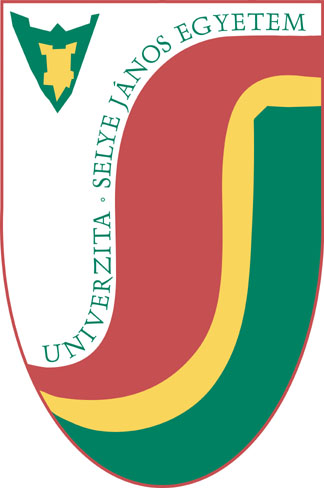 Výročná správa o činnostiPedagogickej fakulty Univerzity J. Selyehoza rok 2018Úvodný listVýročná správa o činnostiPedagogickej fakulty Univerzity J. Selyehoza rok 2018Komárno, marec 2019Výročnú správu o činnosti Pedagogickej fakulty Univerzity J. Selyeho za rok 2018 spracovali: Dr. habil. PaedDr. Kinga Horváth, PhD.Dr. habil. PaedDr. Melinda Nagy, PhD.Dr. habil. Barnabás Vajda, PhD.PaedDr. Tamás Török, PhD.Mgr. Szilvia HanuszObsahI.	Základné informácie o Pedagogickej fakulte UJS				4II.	Prehľad najdôležitejších faktov a činností Pedagogickej fakulty UJS 	7III.	Informácie o poskytovanom vysokoškolskom vzdelávaní			17IV.	Informácie o poskytovaní ďalšieho vzdelávania				25Informácie o výskumnej, umeleckej a ďalšej tvorivej činnostiPedagogickej fakulty UJS							26VI.	Habilitačné konania a konania na vymenúvanie profesorov			36VII.	Zamestnanci Pedagogickej fakulty UJS					36VIII.	Podpora študentov Pedagogickej fakulty UJS				39IX.	Podporné činnosti Pedagogickej fakulty UJS				45X.	Rozvoj Pedagogickej fakulty UJS						48XI.	Medzinárodné aktivity Pedagogickej fakulty UJS				49XII.	Systém zabezpečenia kvality							53XIII.	Kontaktné údaje								58XIV.	Sumár										59XV.	Prílohy										61Základné informácie o Pedagogickej fakulte UJSPrehľad najdôležitejších faktov a činností Pedagogickej fakulty UJSVedecké podujatia organizované na fakulteNázov podujatia: Medzinárodná vedecká konferencia s názvom „Aktuálne výsledky v biologických vedách a v edukácii biológie“.Typ podujatia: sympóziumTermín konania: 04.04.2018Organizátor podujatia: Katedra biológie Pedagogickej fakulty Univerzity J. Selyeho v Komárne, Akademická Rada Maďarov na Slovensku a Katedra biológie Savaria Prírodovedeckej fakulty Univerzity Eötvösa LorándaStručná charakteristika:Konferencia ponúka fórum pre vysokoškolských učiteľov, vedeckých pracovníkov a doktorandov na výmenu názorov o uplatňovaní vedeckých poznatkov z biológie v oblasti vedy, výskumu, interdisciplinárneho výskumu a vo vyučovaní. Budú prezentované nové výsledky vedy a výskumu, nové metódy a techniky, spôsoby a návrhy, ako sa môžu zaviesť tieto nové poznatky do vyučovania predovšetkým na úrovni vysokoškolského vzdelávania, postgraduálneho resp. celoživotného vzdelávania. V rámci plenárnej sekcie Dr.h.c. Prof. RNDr. László Miklós, DrSc. (TU, Zvolen; UKE SAV, Bratislava, Slovensko) bude prezentovať prednášku „Biodiverzita, krajinná rozmanitosť a integrované riadenie krajiny“, a prof. Ing. Veronika Stoffová, CSc. (PdF UP, Olomouc, Česká republika) tému „Interaktívne animačno-simulačné modely vo vzdelávaní“. Na konferencii sa zúčastnia aj ďalší pozvaní hostia z Maďarska, Rumunska, Ukrajiny a samozrejme aj zo Slovenska. Názov podujatia: Predstavenie nových čísiel literárneho časopisu PraeTyp podujatia: prezentácia časopisuTermín konania: 17. apríl 2018Organizátor podujatia: Katedra maďarského jazyka a literatúry Pedagogickej fakulty Univerzity J. SelyehoStručná charakteristika:Vedecká skupina ,,MA Populáris Kultúra Kutatócsoport" srdečne pozýva všetkých na predstavenie nových čísiel literárneho časopisu Prae: Hra o tróny, Lyrické techniky a Poptechniky. Ako hosťa privítame hlavného redaktora časopisu, Pétera L. Vargu. Ďalšími účastníkmi besedy budú Patrik L. Baka a József  Keserű. Moderátor: Péter H. Nagy.Názov podujatia: „Športová veda v pohybe“ Typ podujatia:  Vedecká konferencia s medzinárodnou účasťouTermín konania: 17.-19.05.2018Organizátor: Katedra telesnej výchovy a športu PF UJSStručná charakteristika: V rámci konferencie boli pozvané prednášky rôznorodého charakteru. Zaoberali sa o. i. so športovým turizmom, ale odznela aj prednáška o zdravej životospráve či najčastejších chorobách, ktoré sa vyskytujú na Slovensku. Záujemcovia si mohli vypočuť nové informačné metódy vo vyučovacom procese v rámci športovej vedy, vyskúšať si skok na lyžiach či rovnováhu vo výške stodvadsať poschodí. Na konferencii sa zúčastnilo deväť univerzít z troch štátov. Po teórii bola možnosť aj na športovanie (cykloturistika, splav, plávanie). Podujatie prebehlo vo vynikajúcej nálade, počas ktorého sa každý zúčastnený určite obohatil s novými vedomosťami.Názov podujatia: Metodický deň pre učiteľov chémie na PF UJSTyp podujatia: metodický deň chémieTermín konania: 04.07.2018Organizátor podujatia: Katedra chémie Pedagogickej fakulty Univerzity J. SelyehoStručná charakteristika:Dňa 4.7.2018 sa na Katedre chémie PF UJS druhýkrát stretli učitelia chémie základných a stredných škôl v rámci metodického dňa, na ktorom si vymenili skúsenosti a prediskutovali aktuálne otázky problematiky výučby chémie a vzdelávania učiteľov prírodovedných predmetov. Bohatý vedecký zážitok sme mali z odborných prednášok pozývaných hostí, ako aj z Workshopu o dosiahnutých výsledkoch domácich pedagógov v rámci Projektu KEGA 002UJS-4/2016. Špecialista na nebezpečné chemické faktory p. Mikuláš Bartal zo SOŠCH v Bratislave prednášal o prítomnosti nebezpečných látok v našom okolí a o rizikových faktoroch v školskom chemickom sklade. Výsledky štúdia o naivných axiómiách stredoškolákov prezentoval p. Bárány Zsolt Béla z gymnázia Hajdúszoboszló. O chronológii výučby prírodovedných predmetov a chemického vzdelávania sme vypočuli prednes p. Mgr. Imricha Andruskó, riaditeľa Gymnázia Hansa Selyeho v Komárne. Účastníci druhého chemického metodického dňa záverom konštatovali opodstatnenosť a nevyhnutnosť odborného fóra.Názov podujatia: X. Medzinárodná vedecká konferencia UJS „Hodnota, kvalita a konkurencieschopnosť – výzvy 21. storočia“Typ podujatia: Medzinárodná vedecká konferencia UJSTermín konania: 11. - 12. septembra 2018Organizátor podujatia: Univerzita J. SelyehoStručná charakteristika:Dňa 11.-12.09.2018 na Univerzite J. Selyeho desiatykrát sa konala medzinárodná vedecká konferencia, ktorej cieľom bola  prezentácia výsledkov práce vedeckých, vedecko-výskumných a pedagogických pracovníkov z oblasti humanitných-, spoločenských-, pedagogických a ekonomických vied ako aj ich príbuzných odborov. PF UJS participovala na X. MVK UJS týmito sekciami: „Web-based aplikácie v transdisciplinárnom vzdelávaní budúcich učiteľov”. V rámci sekcie boli prezentované 11 príspevkov pedagogicko-výskumných bádaní a štúdií, ktoré umožnili bohatú diskusiu odborníkov a výmenu odborných skúseností. Účastníci sekcie na konci konštatovali opodstatnenosť a nevyhnutnosť odborného fóra v danej problematike, čo sme považovali za úspešné ukončenie práce v sekcii.Viacjazyčnosť a komplexná identita cez optiku literatúry, jazyka a kultúry a Aktuálne otázky hungaristiky a slovakistiky Prednášky sekcie odzneli podľa plánovaného programu 11. 9. 2018  v časovom rozpätí 13:00–18:00. Príspevky boli zaradené do tematických blokov. V jednotlivých blokoch odznelo 8 príspevkov z oblasti aplikovanej lingvistiky a 5 príspevkov z oblasti literárnej vedy. Jazykovedné prednášky sa zaoberali hlavne otázkami teórie prekladu, interkulturálnymi otázkami, ako aj témami jazyka a identity a novými komunikačnými spôsobmi. Literárnovedné prednášky sa zameriavali na analýzu vybraných diel autorov ako aj na analýzu osobitostí nových literárnych smerov. Do práce sekcie boli zapojení aj študenti doktorandského štúdia pri Katedre maďarského jazyka a literatúry. Niektorí z nich vystúpili aj so samostatnými príspevkami.  Predmetová pedagogika. Sekcia sa uskutočnila pod vedením dvoch vedúcich sekcie s účasťou 17 prihlásených účastníkov. V rámci sekcie odznelo 12 prednášok pri účasti 22 prednášajúcich v maďarskom, slovenskom a anglickom jazyku. V recenzovanom zborníku bolo publikovaných 14 príspevkov v spolupráci dokopy 30 autorov takisto v maďarskom, slovenskom a anglickom jazyku. Na odbornom hodnotení príspevkov pracovalo 17 recenzentov. Príspevky a prednášky prezentovali rôzne témy a problematiky, ako etická výchova, telesná výchova, cudzie jazyky, matematika, predškolská výchova, vysokoškolské vzdelávanie, transverzálne kompetencie, umelecké školstvo, web-based vzdelávanie, pedagogika hry, študentské výkony, informatika, ekonomika. Príspevky umožnili bohatú diskusiu odborníkov, v celku práca sekcie bola veľmi inšpirujúca s odborného aj vedeckého hľadiska.Názov podujatia: Konferencia o literárnom zemepise Slovenska a strednej EurópyTyp podujatia: konferenciaTermín konania: 24.09.2018Organizátor podujatia: Katedra slovenského jazyka a literatúry Pedagogickej fakulty Univerzity J. SelyehoStručná charakteristika:Katedra slovenského jazyka a literatúry Pedagogickej fakulty UJS s podporou Fondu na podporu kultúry  národnostných menšín organizuje dňa 24. septembra 2018 v Komárne konferenciu o literárnom zemepise Slovenska a strednej Európy. Na konferencii vystúpia slovenskí a maďarskí výskumníci, ktorí sú zároveň pedagógmi univerzít v Bratislave, Budapešti, Komárne, Nitre a v Prešove. Konferencia sa začne o 13.00 hodine v Dekanskej zasadacej miestnosti Pedagogickej fakulty. Jazyk konferencie je slovenčinaNázov podujatia: Prezentácia knihy Lajosa Csillaga: Túlsó partTyp podujatia: prezentácia knihyTermín konania: 23.10.2018Organizátor podujatia: Katedra maďarského jazyka a literatúry Pedagogickej fakulty Univerzity J. SelyehoStručná charakteristika:Lajos Csillag, bývalý absolvent maďarského jazyka a literatúry a dejepisu Pedagogickej fakulty Univerzity J. Selyeho prezentoval svoju prvú knihu 23. októbra 2018. Román s názvom Túlsó part (Breh oproti) bol vydaný v roku 2018 pomocou Fiatal Írók Szövetsége (Zväz mladých autorov). Autor knihy, kto pracuje ako redaktor a grafik, nám prezradil, že svoju kariéru začal písaním básní, v súčasnosti sa ale venuje próze, hlavne románu. Z rozhovoru sme sa dozvedeli, že dielo sa odohráva v maďarskom prostredí južného Slovenska, autenticky zobrazuje každodenný život, zúfalosť a konflikty gymnazistov so svojimi rodičmi. Prezentácia prebehla úspešne, trvala približne hodinu. Prítomní prejavili veľký záujem, aktívne sa zapojili do diskurzu. Moderátorom udalosti bol Tamás Plonický, doktorand Pedagogickej fakulty Univerzity J. Selyeho.Názov podujatia: História rodiny Rákócziovcov a ich príbuzenstva v 16.-17. storočíTyp podujatia: Medzinárodné vedecké sympóziumTermín konania: 05.11.2018Organizátor podujatia: Katedra Biológie Pedagogickej Fakulty Univerzity J. Selyeho v Komárne, Archeologický ústav Výskumného centra pre humanitné vedy Maďarskej akadémie vied a Akademická rada Maďarov na SlovenskuStručná charakteristika:Katedra Biológie Pedagogickej Fakulty Univerzity J. Selyeho v Komárne, Archeologický ústav Výskumného centra pre humanitné vedy Maďarskej akadémie vied a Akademická rada Maďarov na Slovensku 5. novembra 2018 v miestnosti K9 Konferenčného centra UJS (Hradná 2, 945 01 Komárno) zorganizovala medzinárodné vedecké sympózium s názvom História rodiny Rákócziovcov a ich príbuzenstva v 16.-17. storočí, za účasti pozvaných prednášajúcich a záujemcov pre danú problematiku. Sympózium sa uskutočnilo v rámci Týždňa vedy a techniky na Slovenku a maďarského Sviatku vedy v súvislosti s projektom č. 18-170-00733 Fondu na podporu kultúry národnostných menšín s názvom „Antropogenetický a historický výskum členov rodiny Rákócziovcov”. Rodina Rákócziovcov je starý uhorský rod, ktorý v Uhorskom kráľovstve v 16.-17. storočí, v 17. storočí v Sedmohradsku a v druhej polovici 17. storočia aj v medzinárodnom kontexte patril k politicky významným. Cieľom výskumu je identifikácia kostných pozostatkov Františka Rákócziho I., ktoré sú uložené v premoštrátskom kostole Najsvätejšej Trojice na Hlavnej ulici v Košiciach. Pri tejto práci, okrem výskumných metód histórie, archeológie a antropológie, dnes môžeme použiť i metódy genetiky. Prednášky sympózia uvádzali výsledky výskumov problematiky z týchto uvedených hľadísk. Sympózium otvorili dekanka PF UJS, Dr. habil. PaedDr. Kinga Horváth, PhD., vedúci Katedry biológie, PF UJS Ing. Pavol Balázs, PhD., a reformovaný duchovný Pál Balázs z mesta Szerencs (MR). Prednášky odzneli z rôznych vedeckých odborov, ako napr. Dr. habil. László Szarka, CSc. (Katedra histórie PF UJS, Komárno) prednášal o dinastických zámeroch rodiny, MUDr. Emil Fraenkel, PhD. (Univerzitná nemocnica L. Pasteura a Historická spoločnosť I. Henszlmanna, Košice) prednášal o histórii krypty premonštrátov vo vzťahu k Žofii Báthoryovej a Františka Rákócziho I.. Judit Majoros, riaditeľka Zemplínskeho múzea v Szerencsi prednášala o Rákócziovcoch v Szerencsi, a Dr. habil. PaedDr. Melinda Nagy, PhD. (Katedra biológie PF UJS v Komárne) vo svojej prednáške predstavila materskú líniu predkov Františka Rákócziho I. z hľadiska možnosti mitochondriálnej identifikácie. V druhej sekcii Dr. habil. Gábor Tóth, PhD. (Centrum Savaria Univerzity Loránda Eötvösa, Szombathely) prezentoval výsledky antropometrických výskumov predpokladaných kostných pozostatkov Františka Rákóczi I.. Metodiku archeogenetických výskumov vo svojej prednáške predstavil Balázs Gusztáv Mende, PhD. (vedúci Archeogenetického laboratória Archeologického ústavu Výskumného centra pre humanitné vedy Maďarskej Akadémie Vied, Budapest). Dániel Gerber a Bea Szeifert (Katedra genetiky Prírodovedeckej Fakulty Univerzity Loránda Eötvösa, Archeologický ústav Výskumného centra pre humanitné vedy Maďarskej Akadémie Vied, Budapest) prezentovali genetické metódy na určenie pohlavia a doterajšie výsledky archeogenetického výskumu kostných pozostatkov. Sympózium bolo ukončené workshopom vedeným Dr. habil. PaedDr. Melindou Nagy, PhD., kde boli zhrnuté doterajšie výsledky a možnosti ďalšieho smerovania výskumov.Názov podujatia: Prezentácia knihy Pétera H. Nagya s názvom Médiumközi relációkTyp podujatia: prezentácia knihyTermín konania: 26.1.2018Organizátor podujatia: Katedra maďarského jazyka a literatúry Pedagogickej fakulty Univerzity J. SelyehoStručná charakteristika:26. novembra 2018 sa na PF UJS uskutočnilo predstavenie novej odbornej knihy Pétera H. Nagya s názvom Médiumközi relációk, v ktorej analyzuje líru, populárnu literatúru, súčasný film a kritické myslenie v paralelnom zapojení. Kniha patrí do série Kaleidoskop knihy, kde z 29 kníh 7 patrí Péterovi H. Nagyovi. Moderátorom predstavenia bol József Keserű, ktorý nás najprv oboznámil so štruktúrou knihy, potom kládol otázky k autorovi, ktorý vo svojich vedeckých štúdiách používa vedecké metódy, pomocou ktorých analyzuje literárne a umelecké kultúrne techniky. Skúma a interpretuje javy populárnej kultúry modernými metódami, jedinečným spôsobom spája filozofické myslenie s prírodovedou, pričom povzbudzuje ku kritickému mysleniu. Jedinečné texty sa spájajú s predošlými textami, niektoré časti sa dostávajú do nového kontextu, čo nazývame rekontextualizáciou. Po predstavení knihy sa začínal inšpiratívny a interdisciplinárny rozhovor. (Barbara Vidová)Názov podujatia: Výsledky interdisciplinárneho výskumu histórie rodu RákócziovcovTyp podujatia: Medzinárodné vedecké sympóziumTermín konania: 03.12.2018Organizátor podujatia: Katedra biológie Pedagogickej fakulty Univerzity J Selyeho v Komárne. V spolupráci s Akademickou radou Maďarov na SlovenskuStručná charakteristika:Katedra biológie Pedagogickej fakulty Univerzity J Selyeho v Komárne. V spolupráci s Akademickou radou Maďarov na Slovensku, v rámci výskumného projektu Antropogenetický a historický výskum členov rodiny Rákócziovcov (č. 18-170-00733) 3. decembra 2018 usporiadali medzinárodné vedecké sympózium s názvom Výsledky interdisciplinárneho výskumu histórie rodu Rákócziovcov. Toto medzinárodné vedecké sympózium bolo v poradí druhé z konferencií viažúcich sa k uvedenému projektu dotovaného Fondom na podporu kultúry národnostných menšín. Prvé podujatie sa konalo 5. novembra 2018. s názvom Dejiny rodu a príbuzenstva Rákócziovcov v 16.-17. storočí. Hosťami prvého sympózia boli výskumní pracovníci Archeogenetického laboratória Archeologického ústavu Výskumného centra pre humanitné vedy Maďarskej akadémie vied z Budapešti, zástupca Historická spoločnosť I. Henszlmanna z Košíc, ako zástupca iniciátora výskumov, riaditeľka Zemplínskeho múzea v meste Szerencs, ako aj ďalší významní univerzitní a vedeckí pracovníci zaoberajúci sa históriou, antropológiou a genetikou. Na decembrovom sympóziu ako prednášajúci sa zúčastnili Prof. Attila Szabó, DSc z Balatonfüredu, profesor emeritus Západomaďarskej univerzity, predseda Panonskej historickej a prírodovedeckej spoločnosti Istvána Beythe, Prof. Dr. András Szabó DSc. literárny historik Katedry maďarského jazyka a literatúry Pedagogickej Fakulty Univerzity J. Selyeho v Komárne., Dr. Irén Pólin PhD. zamestnankyňa Katedry biológie a chémie Podkarpatskej maďarskej vysokej školy Františka Rákóczi II., v Beregove, koordinátorka študijných programov pre výchovu záhradných a poľnohospodárskych inžinierov, János Erdei, predstaviteľ Nadácie Istvána Báthoryho a miestny historik z Șimleu Silvaniei s ďalším členom nadácie, a zamestnanci Katedry biológie Pedagogickej fakulty Univerzity J. Selyeho v Komárne Dr. habil. PaedDr. Melinda Nagy, PhD. prodekanka fakulty, a Ing. Pavol Balázs, PhD. vedúci katedry. Rokovanie otvorili dekanka Pedagogickej fakulty Univerzity J. Selyeho Dr. habil. PaedDr. Kinga Horváth, PhD. a vedúci Katedry biológie Ing. Pavol Balázs, PhD. Po prednáškach nasledoval workshop. Na podujatí sa zaregistrovalo celkovo 107 osôb.Názov podujatia: Iván Halász: Južné Slovensko v literatúreTyp podujatia: prezentácia knihyTermín konania: 18.12.2018.Organizátor podujatia: Katedra slovenského jazyka a literatúry Pedagogickej fakulty Univerzity J. Selyeho Stručná charakteristika:V budove Pedagogickej fakulty UJS v Komárne sa dňa 18. decembra 2018 konala prezentácia novej dvojjazyčnej (maďarsko-slovenskej) monografie docenta Ivana Halásza z Katedry slovenského jazyka a literatúry. Kniha Južné Slovensko v literatúre (Stereotypy a interetnické súvislosti) sa primárne venuje zobrazenia juhu Slovenska a maďarskej národnosti v literatúre posledného storočia, ako aj dynamike slovenského literárneho zemepisu. Zvláštnu pozornosť autor venoval etnicky zmiešaným Leviciam, ako aj literárnym a etnickým súvislostiam medzivojnovej Bratislavy. Inovatívny a komplexný prístup autora monografie zdôraznili posudky maďarského slovakistu profesora Istvána Käfera a docenta Patrika Šenkára z Katedry slovakistiky v Komárne, ktoré taktiež odzneli v rámci prezentácie. Po ich odznení sa uskutočnila plodná diskusia, ktorá priniesla ďalšie zaujímavé podnety k danej problematike. Tejto diskusie sa zúčastnili aj historik Barnabás Vajda a etnograf József Liszka z UJS, ktorí zároveň na podujatí zastupovali vedenie fakulty a univerzity.Popularizovať výsledky vedeckej a výskumnej činnosti sa PF UJS usiluje poriadaním podujatí v rámci Týždňa Vedy a Techniky na Slovensku. V roku 2018 bolo na PF UJS realizovaných 11 podujatí. Do podujatí sa zapojili všetky katedry PF UJS.PROGRAM 01Názov podujatia: Vörös, Ferenc: Historický atlas priezvisk Karpatskej kotlinyDátum konania: 05.11.2018Čas: 12:30-13:30Typ podujatia: prednáškaCieľová skupina: študentiPopis: Prednáška má za cieľ predstaviť publikáciu Historický atlas priezvisk Karpatskej kotliny a poukázať na priestorové rozvrstvenie početného stavu osobných mien Uhorského kráľovstva zo začiatku 18. storočia na mapách.Organizátor: Török Tamás, PaedDr., PhD. (torokt@ujs.sk)Web stránka: http://pf.ujs.sk/huAdresa: Komárno, Bratislavská cesta 3322Miesto konania: PF UJS, T201V rámci programov Týždňa vedy a techniky dňa 5. novembra 2018 prednášal na PF Univerzity J. Selyeho Dr. Ferenc Vörös, docent Univerzity Eötvösa Loránda v Budapešti. Prednáška mala za cieľ predstaviť publikáciu Historický atlas priezvisk Karpatskej kotliny a poukázať na priestorové rozvrstvenie početného stavu osobných mien Uhorského kráľovstva zo začiatku 18. storočia na mapách. Výsledky výskumu z oblasti geoonomastiky úspechom využíva historická veda, folkloristika, veda kultúry a dejiny osvety. Jednotlivé mená, varianty mien sprostredkujú dôležité fakty o pohybe populácie, o migrácie, o spolužití jednotlivých národov a jazykov.PROGRAM 02Názov podujatia: Hybridné materiály vrstvených nanočastíc a fotoaktívnych organických farbív (prednáška v anglickom jazyku; lecture in English language)dátum konania: 05.11.2018Čas: 11:00-12:00Typ podujatia: prednáškaCieľová skupina: študenti, odborná verejnosťPopis: Prednáška predstaví najvýznamnejšie javy, ktoré sa vyskytujú v hybridných systémoch zložených z vrstvenatých nanočastíc a organických farbív.Organizátor: Ing. Magdaléna Hugyivár (hugyivarovam@ujs.sk)Web stránka: http://pf.ujs.sk/huAdresa: Komárno, Hradná ul 21.Miesto konania: EF UJS, G 207Dňa 5. 11. 2018 odznela prednáška doc. RNDr. Juraja BUJDÁKA, DrSc. na tému Hybridné materiály vrstvených nanočastíc a fotoaktívnych organických farbív. Prednášajúci  pracuje na Katedre fyzikálnej a teoretickej chémie Prírodovedeckej fakulty Univerzity Komenského v Bratislave a je zároveň vedúcim vedeckým pracovníkom Ústavu anorganickej chémie Slovenskej akadémie vied. Vedecké zameranie doc. Bujdáka súvisí s najmä chémiou hybridných materiálov vrstvenatých anorganických zlúčenín a ich interakcií s organickými farbivami. Spolupracuje aj s pracoviskami na Univerzite v Bilbau v Španielsku a Akadémie vied v Českej republike. Mal niekoľko bilaterálnych projektov s Rakúskom a Japonskom. Z jeho významnej publikačnej činnosti spomeňme iba toľko, že podľa databázy Web of science má doc. Bujdák celkove vyše 2 000 citácií (bez autocitácií) s každoročným prírastkom okolo 150 a h-index 31. Doc. RNDr. Juraj Bujdák, DrSc. vo svojej zaujímavej prednáške nám predstavil najvýznamnejšie fyzikálne javy, ktoré sa vyskytujú v hybridných systémoch zložených z vrstvenatých nanočastíc a organických farbív.PROGRAM 03Názov podujatia: História rodinných a príbuzenských vzťahov rodu Rákócziovcov  v 16. a 17. storočíDátum konania: 05.11.2018Čas: od 09:00 hodinyTyp podujatia: medzinárodné vedecké sympóziumCieľová skupina: odborná verejnosť, študentiPopis: Archeogenetický výskum rodu Rákócziovcov, prezentácia výsledkov.Organizátor: UJS, Pedagogická fakulta, Katedra biológie, ELTE TTK Savaria Központ, SZMAT, PaedDr. Melinda Nagy PhD. (nagym@ujs.sk)Web stránka: http://pf.ujs.sk/huAdresa: Komárno, Bratislavská cesta 3322Miesto konania: PF UJSSympózium sa uskutočnilo v rámci Týždňa vedy a techniky na Slovenku a maďarského Sviatku vedy v súvislosti s projektom č. 18-170-00733 Fondu na podporu kultúry národnostných menšín s názvom „Antropogenetický a historický výskum členov rodiny Rákócziovcov”. Rodina Rákócziovcov je starý uhorský rod, ktorý v Uhorskom kráľovstve v 16.-17. storočí, v 17. storočí v Sedmohradsku a v druhej polovici 17. storočia aj v medzinárodnom kontexte patril k politicky významným. Cieľom výskumu je identifikácia kostných pozostatkov Františka Rákócziho I., ktoré sú uložené v premonštrátskom kostole Najsvätejšej Trojice na Hlavnej ulici v Košiciach. Pri tejto práci, okrem výskumných metód histórie, archeológie a antropológie, dnes môžeme použiť i metódy genetiky. Prednášky sympózia uvádzali výsledky výskumov problematiky z týchto uvedených hľadísk. Sympózium otvorili dekanka PF UJS, Dr. habil. PaedDr. Kinga Horváth, PhD., vedúci Katedry biológie, PF UJS Ing. Pavol Balázs, PhD., a reformovaný duchovný Pál Balázs z mesta Szerencs (MR).  Prednášky odzneli z rôznych vedeckých odborov, ako napr. Dr. habil. László Szarka, CSc. (Katedra histórie PF UJS, Komárno) prednášal o dinastických zámeroch rodiny, MUDr. Emil Fraenkel, PhD. (Univerzitná nemocnica L. Pasteura a Historická spoločnosť I. Henszlmanna, Košice) prednášal o histórii krypty premonštrátov vo vzťahu k Žofii Báthoryovej a Františka Rákócziho I.. Judit Majoros, riaditeľka Zemplínskeho múzea v Szerencsi prednášala o Rákócziovcoch v Szerencsi, a Dr. habil. PaedDr. Melinda Nagy, PhD. (Katedra biológie PF UJS v Komárne) vo svojej prednáške predstavila materskú líniu predkov Františka Rárócziho I. z hľadiska možnosti mitochondriálnej identifikácie. V druhej sekcii Dr. habil. Gábor Tóth, PhD. (Centrum Savaria Univerzity Loránda Eötvösa, Szombathely) prezentoval výsledky antropometrických výskumov predpokladaných kostných pozostatkov Františka Rákócziho I.. Metodiku archeogenetických výskumov vo svojej prednáške predstavil Balázs Gusztáv Mende, PhD. (vedúci Archeogenetického laboratória Archeologického ústavu Výskumného centra pre humanitné vedy Maďarskej Akadémie Vied, Budapest). Dániel Gerber a Bea Szeifert (Katedra genetiky Prírodovedeckej Fakulty Univerzity Loránda Eötvösa, Archeologický ústav Výskumného centra pre humanitné vedy Maďarskej Akadémie Vied, Budapest) prezentovali genetické metódy na určenie pohlavia a doterajšie výsledky archeogenetického výskumu kostných pozostatkov. Sympózium bolo ukončené workshopom vedeným Dr. habil. PaedDr. Melindou Nagy, PhD., kde boli zhrnuté doterajšie výsledky a možnosti ďalšieho smerovania výskumov.  PROGRAM 04Názov podujatia: Komorner Germanistentag 2.0Dátum konania: 06.11.2018Čas: 09:00-18:00Typ podujatia: konferenciaCieľová skupina: odborné publikum, študentiPopis: Stretnutie domácich a zahraničných germanistov a diskusia o aktuálnych otázkach germanistiky na SlovenskuOrganizátor: Attila Mészáros, Dr.phil., Mgr. (meszarosa@ujs.sk)Web stránka: http://pf.ujs.sk, http://germanistentag.germanistik-komorn.skAdresa: Komárno, Bratislavská cesta 3322Miesto konania: UJS B111, ČajkaKatedra nemeckého jazyka a literatúry organizovala v rámci slovenského Týždňa vedy a techniky vedeckú konferenciu s názvom "Komorner Germanistentag 2.0". S podujatím chceli organizátori nadviazať na tradíciu spustenú pred asi 10 rokmi ešte v rámci Katedry modernej filológie. Prednášatelia z Bratislavy, Segedínu (MR) a Vesprímu (MR) prezentovali v troch tematických blokoch (lingvistika, literárna veda, metodika) svoje projekty a výsledky resp. referovali o aktuálnych otázkach germanistiky. Bolo pre nás veľkým potešením, že v obecenstve boli prítomní vo veľkom počte aj naši študenti, ktorí sa aktívne zapojili do diskusie. Dúfame, že po tejto úspešnej prezentácii našej novej katedry v širšom kruhu pokračujeme v tejto tradícii aj v budúcom roku. PROGRAM 05Názov podujatia: Lekárnictvo v súčasnostiDátum konania: 07.11.2018Čas: 10:00-11:00Typ podujatia: prednáškaCieľová skupina: študenti, odborná verejnosťPopis: Prednáška PharmDr. Kataríny Hajtmanovej  o histórii, úlohách a aktuálnych problémoch lekárnictva, farmácii.Organizátor: Ing. Magdaléna Hugyivár (hugyivarovam@ujs.sk)Web stránka: http://pf.ujs.sk/huAdresa: Komárno, Hradná ul 21.Miesto konania: EF UJS, G 110Dňa 7.-ého novembra. 2018 odznela prednáška PharmDr. Kataríny  HAJTMANOVEJ na tému Lekárnictvo v súčasnosti. Prednášajúca pracuje v Lekárni pri nemocnici Nemocnice Komárno s.r.o. a jej zaujímavú prednášku vypočuli okrem pedagógov a študentov Katedry chémie aj žiaci z regionálnych základných a stredných škôl, gymnázia spolu 92 účastníkov. Medzi návštevníkmi boli žiaci z Gymnázia P. Pázmánya Nové Zámky pod vedením pani učiteľky Mgr. Anity Szabó Révész, PhaedDr. Judity Zelenaiovej zo ZŠ Czuczora Gergelya v Nových Zámkoch, zo Spojenej cirkevnej školy MARIANUM s pani učiteľkou Mgr. Tornóczi Gabriellou, zo Strednej odbornej školy pre rozvoj vidieka z Dunajskej Stredy s vedením Ing. Valérie Lelkesovej, z Komárna zo ZŠ s VJM ul. Eötvösa  s p. učiteľkami Mgr. Zuzanou Horváthovou Ambrusovou a Mgr. Katalin Simonics, z Cirkevného gymnázia s VJM z Kolárova s vedením p. učiteľky Mgr. Szilvie Kacsinecz.PROGRAM 06Názov podujatia: Projektový prístup Dátum konania: 07.11.2018Čas: 08:00-18:00Typ podujatia: vzdelávací program a výmena skúseností vysokoškolských pedagógovCieľová skupina: vysokoškolskí pedagógovia vyučujúci na 1. stupni VŠ v študijnom programe predškolská a elementárna pedagogika.Popis: Vzdelávací program, ktorý sa uskutoční v rámci projektu EFOP-3.4.3-16-2016-00023, podprojekt A4, je orientovaný po uvedení teoretických východísk  projektového prístupu na aplikáciu stratégií pri plánovaní projektov, ktoré vyučujúci po výmene skúseností  môžu využívať vo výučbe budúcich učiteľov predprimárneho vzdelávania.          Organizátor: Szabóová Edita, PaedDr., PhD., Katedra predškolskej a elementárnej pedagogiky (szaboovae@ujs.sk)Web stránka: http://pf.ujs.sk/huAdresa: Komárno, Bratislavská cesta 3322Miesto konania: PF UJS, T 505Dňa 7. novembra 2018 sa konalo vzdelávanie vysokoškolských učiteľov v budove Pedagogickej fakulty UJS, v miestnosti 505 pod názvom "PROJEKTOVÝ PRÍSTUP". Vzdelávania, ktoré viedla  PaedDr. Szabóová Edita, PhD., odborná asistentka Katedry predškolskej a elementárnej pedagogiky sa zúčastnilo 18 vysokoškolských pedagógov Pedagogickej fakulty UJS. Počas a vzdelávania sa účastníci oboznámili so základnými pojmami súvisiacimi s projektovým prístupom, s jeho krátkou históriou, s druhmi a fázami projektov, ako i s didaktikou tohto prístupu. Oboznámili sa so štruktúrou aktuálneho štátneho vzdelávacieho programu pre predprimárne vzdelávanie, ako východiskom plánovania projektov v materských školách. Odborne analyzovali projektové mapy zhotovené študentmi. Ujasnili si stratégie tvorby plánov v projektovom prístupe, spôsob organizovania, realizovania, ukončenia a hodnotenia projektov. Vzdelávanie bolo orientované na aplikáciu stratégií, ktoré môžu kolegovia využiť počas výučby.PROGRAM 07Názov podujatia: Current Trends in Teaching and Learning English as a Foreign Language (v anglickom jazyku; in English)Dátum konania: 07.11.2018Čas: 10:00-15:00Typ podujatia: sympózium v anglickom jazykuCieľová skupina: študenti, odborná verejnosťPopis: Na podujatí sa zúčastnia vyučujúci z Katedry anglického jazyka a literatúry PF UJS ako aj niektorý z ELTE, Budapešť.Organizátor: Dr. habil. Anna T. Litovkina, PhD. (litovkinaa@ujs.sk; litovkin@terrasoft.hu)Web stránka: http://pf.ujs.sk/huAdresa: Komárno, Bratislavská cesta 3322Miesto konania: PF UJS T404Sympózium v anglickom jazyku dňa 7. novembra 2018 poskytlo priestor pre 8 prednášateľov zo Slovenska a Maďarska. Jednotlivé príspevky v dvoch sekciách sa venovali hlavne metodologickým výzvam výučby angličtiny ako cudzí jazyk. Rozoberali sa témy ako inkluzívne vzdelávanie, príslovia a porekadlá na hodinách cudzích jazykov, porovnanie vyučovania angličtiny a slovenčiny ako cudzí jazyk, videohry na hodinách cudzích jazykov a najnovšie výzvy a aktuálne otázky v príprave budúcich učiteľov angličtiny.PROGRAM 08Názov podujatia: Sociolingvistika v slovensko-maďarskom kontexteDátum konania: 08.11.2018Čas: 08:00-09:30Typ podujatia: sympóziumCieľová skupina: študenti, odborná verejnosťPopis: Na podujatí prezentujeme ciele, stav a dosiahnuté výsledky projektu KEGA č. 001UJS-4/2018.Organizátor: Sándor János Tóth, PhD. (toths@ujs.sk)Web stránka: http://pf.ujs.sk/sk/struktura/katedra-slovenskeho-jazyka-a-literatury.html#v%C3%BDskumAdresa: Komárno, Bratislavská cesta 3322Miesto konania: PF UJS, T201Projekt KEGA 001UJS-4/2018 Vysokoškolské učebné materiály „Sociolingvistika v slovensko-maďarskom kontexte“ sme prezentovali 8. nov. 2018 od 8:00 na akademickej pôde PF UJS. Hlavný riešiteľ projektu, Sándor János Tóth, PhD. predstavil zámer, koncepciu a stav realizácie projektu, Szabolcs Simon, PhD. prednášal o súvislostiach jazykovej ideológie a učebníc, PaedDr. Eva Győriová Baková prezentovala elektronický študijný materiál k téme bilingvizmus. Prítomných bolo cca. 30 študentov.PROGRAM 09Názov podujatia: Otázky vzdelávania a učebné pomôcky maďarského jazyka ako materinského, menšinového a cudzieho jazykaDátum konania: 09.11.2018. Čas: 10:00–18:00Typ podujatia: medzinárodné sympóziumCieľová skupina: učitelia, výskumníci, doktorandiPopis: Aktuálne otázky výučby maďarského jazyka ako materinského jazyka, menšinového a cudzieho jazyka v tradičnom a v digitálnom prostredí.Organizátor: Dr. habil. Julianna Lőrincz, PhD. (lorinczj@ujs.sk)Web stránka: http://pf.ujs.sk/huAdresa: Komárno, Bratislavská cesta 3322Miesto konania: PF UJS, T402Dňa 9. novembra 2018 výskumná skupina Variológia organizovala medzinárodné sympózium s názvom Otázky a učebné pomôcky vo vyučovaní maďarského jazyka ako materinského, menšinového a cudzieho jazyka. Tohtoročné sympózium, ktoré sa organizuje každý rok od 2010, už bolo ôsmy v rade. Účastníci sympózií sa zaoberajú dokumentmi, učebnicami a otázkami vyučovania maďarského materinského jazyka. Sympózium otvorila Dr. habil. Kinga Horváth, PhD., dekanka PF. Vedúca výskumnej skupiny, Dr. habil. Julianna Lőrincz, PhD. privítala hostí a oboznámila program stretnutia. Na sympóziu vystúpilo 19 prednášateľov z 9 vysokých škôl. Okrem 5 profesorov a 2 doktorandov univerzity UJS mali prednášku aj profesori a doktorandi maďarských univerzít PKE, SZTE, ME, EKE, inštitútu EKE OFI, pedagogického inštitútu KRE TFK, Univerzity Komenského a maďarskej univerzity ELTE. Sympózium sa skončilo večerou a voľnou diskusiou, vďaka ktorej sa upevnili medzinárodné odborné vzťahy.PROGRAM 10Názov podujatia: Popularizácia vedy – populárna veda?Dátum konania: 14.11.2018Čas: 14:00-17:00Typ podujatia: sympóziumCieľová skupina: študentiPopis: Sympózium hľadá odpoveď na otázku, ako môže popularizácia vedy prispievať k rozvoju kritického myslenia.Organizátor: Péter Nagy, PhD. (nagyp@ujs.sk)Web stránka: http://pf.ujs.sk/huAdresa: Komárno, Bratislavská cesta 3322Miesto konania: PF UJS14. novembra 2018 Výskumná skupina populárnej kultúry MA a Katedra maďarského jazyka a literatúry s podporou Vedeckej a vedecko-populárnej sekcie Spoločenstva maďarských spisovateľov na Slovensku organizoval sympózium o vedecko-populárnej literatúre. Prvým prednášateľom bol Botond Markovics, ktorý píše sci-fi romány pod pseudonymom Brandon Hackett. Markovics hovoril o problematike AI, o otázke inteligentných foriem života a o možnostiach cestovania v čase. Druhým prednášateľom bol András Kánai, ktorý je komunikačným špecialistom a futurológom. Kánai hovoril o téme transhumanizmu a hľadal odpoveď na otázku, ktorá z dnešných megafiriem má reálnu šancu stať sa Orwellovým Veľkým Bratom. Tretím prednášateľom bol domáci Péter H. Nagy, ktorý exponoval problematiku vedomia. Jeho prednáška poukázala na to, že napriek rozsiahlym vedomostiam ešte stále vieme veľmi málo a povahe vedomia. Po prednáškach nasledovala beseda za okrúhlym stolom o možnostiach popularizácie vedy v dobe nových médií (od TED-talk cez dokumentárne filmy National Geographic až po vystúpenia takých hviezdnych vedcov, ako Sam Harris, Jordan Peterson alebo Yuval Noah Harari).PROGRAM 11Názov podujatia: Moderné trendy vo vyučovaní – prednáška Dr. Józsefa KaposihoDátum konania: 21.11.2018Čas: 11:30-12:30Typ podujatia: vedecká prednáškaCieľová skupina: študenti a odborná verejnosťPopis: Dr. József Kaposi je je vedeckým poradcom (EKE – Oktatáskutató és Fejlesztő Intézet) a docentom Katolíckej univerzity Pétera Pázmánya, Maďarsko. Vo svojej prednáške sa zameriava na otázky moderného vyučovania dejepisu ako aj iných školských predmetov.Organizátor: Dr. habil. Barnabás Vajda, PhD. (vajdab@ujs.sk)Web stránka: http://pf.ujs.sk/huAdresa: Komárno, Bratislavská cesta 3322Miesto konania: PF UJS, T21321. novembra 2018 V rámci Mesiaca maďarskej vedy (Magyar Tudomány Ünnepe) pozvaným hosťom Pedagogickej fakulty UJS bol dr. József Kaposi, vedecký poradca (EKE – Oktatáskutató és Fejlesztő Intézet) a docent Katolíckej univerzity Pétera Pázmánya, Maďarsko. Doc. Kaposi sa počas svojej prednášky zameriaval na otázky moderného vyučovania dejepisu, vrátane takzvaných ,,smart učebníc”. III. Informácie o poskytovanom vysokoškolskom vzdelávaníNa PF UJS sú naplno implementované závery Bolonskej deklarácie v zmysle zákona č. 131/2002 Z. z. o vysokých školách. Viacstupňové štúdium sa realizuje v akreditovaných študijných programoch ako bakalárske štúdium v štandardnej dĺžke tri roky, magisterské so štandardnou dĺžkou dva roky, doktorandské so štandardnou dĺžkou tri roky v dennej forme a päť rokov v externej forme štúdia. Štúdium sa realizuje v kreditnom systéme (ECTS), študenti za úspešné absolvovanie predmetov získavajú kredity. Kreditová hodnota daného predmetu je určená v študijnom pláne príslušného študijného programu. Predmety sa spravidla ukončujú skúškou alebo hodnotením. Pravidlá štúdia sú uvedené v Študijnom poriadku UJS. V novembri 2017 sme akreditačnej komisii podali oznámenie č. 466_17 o zmene v poskytovaní akreditovaného bakalárskeho a magisterského študijného programu Učiteľstvo anglického jazyka a literatúry v kombinácii 1. a 2. stupeň (Študijný odbor 1.1.1 Učiteľstvo akademických predmetov), uskutočňovaných v dennej forme štúdia v anglickom, slovenskom a maďarskom jazyku. Zmena sa týkala kritérií KSP A3 nasledovne: KSP A3 – pôvodné personálne zabezpečenie študijného programu: Dr. habil. Hegedűs Irén, PhD. KSP A3 – navrhované personálne zabezpečenie študijného programu: Dr. habil. Kontra Miklósné Hegybíró Edit Ágnes, PhD. V prílohe k uzneseniu č. 105.7.1ab zápisnice č. 105 zverejnenej 23.04.2018 AK akceptuje zmenu navrhnutú UJS.V októbri 2018 sme akreditačnej komisii podali oznámenie č. 502_18 o zmene v poskytovaní akreditovaného bakalárskeho a magisterského študijného programu Učiteľstvo slovenského jazyka a literatúry v kombinácii 1. a 2. stupeň (Študijný odbor 1.1.1 Učiteľstvo akademických predmetov), uskutočňovaných v dennej forme štúdia v slovenskom a maďarskom jazyku. Zmena sa týkala kritéria KSP-A6 nasledovne: Pôvodného spolugaranta študijných programov Doc. Ivan Halász, PhD. nahradí nový spolugarant doc. PaedDr. Patrik Šenkár, PhD. V prílohe k uzneseniu č. 109.7.1ab zápisnice č. 109 zverejnenej 14.12.2018 AK akceptuje zmenu navrhnutú UJS.V októbri 2018 sme akreditačnej komisii podali oznámenie č. 503_18 o zmene v poskytovaní akreditovaného bakalárskeho študijného programu Maďarský jazyk a literatúra v študijnom odbore 2.1.29 Neslovanské jazyky a literatúry uskutočňovaného v dennej forme štúdia v maďarskom a slovenskom jazyku na Pedagogickej fakulte Univerzity J. Selyeho. Zmena sa týka kritéria KSP-A3/II.18 – Minimálna podmienka personálneho zabezpečeniaštudijného programu. Pôvodné personálne zabezpečenie: Dr. habil. Julianna Lőrincz, PhD. Navrhované personálne zabezpečenie: Dr. habil. PaedDr. József Keserű, PhD. V prílohe k uzneseniu č. 109.7.1ab zápisnice č. 109 zverejnenej 14.12.2018 AK akceptuje zmenu navrhnutú UJS.V októbri 2018 sme akreditačnej komisii podali oznámenie č. 504_18 o zmene v poskytovaní akreditovaného bakalárskeho a magisterského študijného programu Učiteľstvo maďarského jazyka a literatúry v kombinácii 1. a 2. stupeň (Študijný odbor 1.1.1 Učiteľstvo akademických predmetov), uskutočňovaných v dennej forme štúdia v maďarskom a slovenskom jazyku. Zmena sa týkala kritéria KSP-A3/II.18 – Minimálna podmienka personálneho zabezpečenia študijného programu. Pôvodné personálne zabezpečenie: Dr. habil. Julianna Lőrincz, PhD. Navrhované personálne zabezpečenie: Dr. habil. PaedDr. József Keserű, PhD. Akreditačná komisia na svojom 109. zasadnutí akceptovala túto zmenu navrhnutú Univerzitou J. Selyeho (viď prílohu k uzneseniu č. 109.7.1.ab, ktorá bola zverejnená dňa 14.12.2018).V októbri 2018 sme akreditačnej komisii podali oznámenie č. 506_18 o zmene v poskytovaní akreditovaného doktorandského študijného programu Maďarský jazyk a literatúra v študijnom odbore 2.1.29 Neslovanské jazyky a literatúry uskutočňovaného v dennej a externej forme štúdia v maďarskom a slovenskom jazyku na Pedagogickej fakulte Univerzity J. Selyeho. Zmeny sa týkali kritérií KSP-A6 a KSP-A3 nasledovne: KSP-A6: spolugarant študijného programu pôvodný:	Dr. habil. Julianna Lőrincz, PhD., navrhovaný: Dr. habil. PaedDr. József Keserű, PhD. KSP-A3/II.18 – Minimálna podmienka personálneho zabezpečenia študijného programu, tretí profesor alebo docent: pôvodné personálne zabezpečenie: Dr. habil. Julianna Lőrincz, PhD., navrhované personálne zabezpečenie: Dr. habil. PaedDr. József Keserű, PhD. V prílohe k uzneseniu č. 109.7.1ab zápisnice č. 109 zverejnenej 14.12.2018 AK akceptuje zmenu navrhnutú UJS.V roku 2018 sme prijali nasledovné potrebné opatrenia na odstránenie obmedzení, ktoré sú obsiahnuté vo vyjadrení AK k žiadostiam o akreditáciu študijných programov.V januári 2018 sme akreditačnej komisii podali správu č. 18_18 o výsledku prijatých opatrení na odstránenie nedostatkov podľa § 83 ods. 8 zákona v študijnom programe Učiteľstvo informatiky v kombinácii 1. a 2. stupeň študijného odboru Učiteľstvo akademických predmetov (číslo rozhodnutia 2016-15410/20393:6-15A0). Hodnotiaca správa pracovnej skupiny Akreditačnej komisie vo veci posúdenia spôsobilosti vysokej školy uskutočňovať študijné programy podľa § 83 ods. 8 písm. obsahovala odôvodnenie na akreditáciu uvedených študijných programov prvého a druhého stupňa v dennej forme štúdia s časovým obmedzením na dva roky – do 31.08.2018. Ako odôvodnenie sa uvádza kritérium KSP-A6 PS OV 16 odporúča stabilizáciu garanta. Na základe predloženej správy sa AK na svojom 105. zasadnutí vyjadrila: je spôsobilá s časovým obmedzením na dva roky (§ 83 ods. 8 zákona), plnenie kritéria KSP-A6 nezaručuje udržanie spôsobilosti až do najbližšej komplexnej akreditácie (viď príloha k uzneseniu č. 105.6.1/a,b, zverejnenej dňa 23. 04.2018).V decembri 2018 sme akreditačnej komisii podali správu o výsledku prijatých opatrení na odstránenie nedostatkov podľa § 35 ods. 6 zákona č. 269/2018 Z. z. o zabezpečení kvality vysokoškolského vzdelávania v študijnom programe prvého stupňa biológia (v kombinácii) študijného odboru Učiteľstvo akademických predmetov (číslo rozhodnutia: 2016-15410/20395:7-15A0). Posúdenie nami predloženej správy a vyjadrenie akreditačnej komisie je v súčasnosti v štádiu posudzovania. Uvedený študijný program bol akreditovaný počas komplexnej akreditácie Univerzity J. Selyeho (ďalej len „UJS“) s časovým obmedzením do 31.8.2019. Hodnotiaca správa pracovnej skupiny Akreditačnej komisie vo veci posúdenia spôsobilosti vysokej školy uskutočňovať študijný program podľa § 82 ods. 2 písm. a/ (číslo žiadosti: 42/2015-AK / #1250012) obsahovala nasledujúce odôvodnenie na akreditáciu uvedeného študijného programu prvého stupňa v dennej forme štúdia s časovým obmedzením (názov študijného programu: Učiteľstvo biológie (v kombinácii), číslo a názov študijného odboru: 7656 (1.1.1) Učiteľstvo akademických predmetov): KSP-A6 rok narodenia spolugaranta 1949 (do 31. augusta). UJS dňa 10.10.2017 podala žiadosť č. 386_17 na Akreditačnú komisiu o zmenu v poskytovaní bakalárskeho študijného programu Učiteľstvo biológie (v kombinácii) v študijnom odbore 1.1.1 Učiteľstvo akademických predmetov. Na miesto pôvodného garanta prof. Dr. Jánosa Nemcsóka, DSc. bol navrhnutý doc. Dr. Csaba Szinetár, CSc. Dôvodom podania tejto žiadosti bolo odstránenie nesplneného kritéria KSP-A6. Akreditačná komisia na svojom 103. zasadnutí akceptovala túto zmenu navrhnutú Univerzitou J. Selyeho (viď prílohu k uzneseniu č. 103.7.1ab, ktorá bola zverejnená dňa 12.12.2017).V januári 2018 sme akreditačnej komisii podali správu č. 18_18 o výsledku prijatých opatrení na odstránenie nedostatkov podľa § 83 ods. 8 zákona v študijnom programe Učiteľstvo chémie v kombinácii 1. stupeň študijného odboru Učiteľstvo akademických predmetov (číslo rozhodnutia 2016-15410/20393:6-15A0). Hodnotiaca správa pracovnej skupiny Akreditačnej komisie vo veci posúdenia spôsobilosti vysokej školy uskutočňovať študijný program podľa § 83 ods. 8 písm. a/ obsahovala odôvodnenie na akreditáciu uvedeného študijného programu prvého stupňa v dennej forme štúdia s časovým obmedzením. Ako odôvodnenie sa uvádza kritérium KSP-A3. Na základe predloženej správy sa AK na svojom 106. zasadnutí vyjadrila: je spôsobilá do najbližšej komplexnej akreditácie (viď príloha k uzneseniu č. 106.7.1/a-c, zverejnenej dňa 20.7.2018).V decembri 2017 sme akreditačnej komisii podali žiadosť č. 580_17 o akreditáciu študijného programu Učiteľstvo chémie v kombinácii 2. stupeň štúdia študijného odboru Učiteľstvo akademických predmetov, a to z administratívnych dôvodov, keďže študijný program sme mali v rokoch 2015/2016 akreditovaný dvakrát ako nový študijný program. Raz ako nový študijný program pred procesom komplexnej akreditácie a následne v rámci komplexnej akreditácie. Program sme podávali vždy ako nový študijný program, keďže neboli známe výsledky akreditačného procesu. Žiadosť sa teda podáva už tretíkrát v priebehu troch rokov, pričom už práva z druhej akreditácie mohli byť priznané na dobu do ďalšej komplexnej akreditácie. Garantmi tohto študijného programu (kritérium KSP A3) sú: prof. Dr. Péter Tóth, PhD., doc. RNDr. Róbert Gyepes, PhD., prof. Mészáros Róbert, DSc. Týmto podaním odstraňujeme nami neovplyvniteľný nedostatok, ktorý sa vyskytol v procese komplexnej akreditácie. Na základe predloženej žiadosti sa AK na svojom 106. zasadnutí vyjadrila: je spôsobilá do najbližšej komplexnej akreditácie (viď príloha k uzneseniu č. 106.2.1/a-d, zverejnenej dňa 20.7.2018).a) Údaje o študijných programoch. V akademickom roku 2018/2019 PF UJS bola oprávnená realizovať vysokoškolské štúdium na prvom stupni štúdia (bakalárske štúdium), podrobnosti sú uvedené v tabuľke č. 15: - v študijnom odbore 1.1.5 Predškolská a elementárna pedagogika, študijný program Predškolská a elementárna pedagogika v dennej a externej forme;- v študijných odboroch 1.1.1 Učiteľstvo akademických predmetov a 1.1.3 Učiteľstvo umelecko-výchovných a výchovných predmetov bolo možné študovať dvojkombinácie študijných programov: Učiteľstvo anglického jazyka a literatúry, Učiteľstvo biológie, Učiteľstvo chémie, Učiteľstvo histórie, Učiteľstvo informatiky, Učiteľstvo katechetiky, Učiteľstvo maďarského jazyka a literatúry, Učiteľstvo matematiky, Učiteľstvo nemeckého jazyka a literatúry, Učiteľstvo slovenského jazyka a literatúry (spolu 10 študijných programov) v dennej forme;- v študijnom odbore 2.1.29 Neslovanské jazyky a literatúry, študijný program Maďarský jazyk a literatúra;- v študijnom odbore 1.1.4 Pedagogika, študijný program Pedagogika a vychovávateľstvo v dennej forme štúdia.    V akademickom roku 2018/2019 PF UJS bola oprávnená realizovať vysokoškolské štúdium na druhom stupni štúdia (magisterské štúdium): - v študijnom odbore 1.1.5 Predškolská a elementárna pedagogika, študijný program Učiteľstvo pre primárne vzdelávanie v dennej a externej forme;- v študijných odboroch 1.1.1 Učiteľstvo akademických predmetov a 1.1.3 Učiteľstvo umelecko-výchovných a výchovných predmetov bolo možné študovať dvojkombinácie študijných programov: Učiteľstvo anglického jazyka a literatúry, Učiteľstvo biológie, Učiteľstvo chémie, Učiteľstvo histórie, Učiteľstvo informatiky, Učiteľstvo katechetiky, Učiteľstvo maďarského jazyka a literatúry, Učiteľstvo matematiky, Učiteľstvo nemeckého jazyka a literatúry, Učiteľstvo slovenského jazyka a literatúry (spolu 10 študijných programov) v dennej  forme.    V akademickom roku 2018/2019 PF UJS bola oprávnená realizovať vysokoškolské štúdium na treťom stupni štúdia (doktorandské štúdium):  - v študijnom odbore 2.1.29 Neslovanské jazyky a literatúry, študijný program Maďarský jazyk a literatúra.b) Štatistické údaje o počte študentov sú uvedené v tabuľke č. 1 k tejto správe a sú uvedené k dátumu 31. 10. 2018. K dátumu 31. 10. 2018 študovalo na PF UJS 920 študentov. V porovnaní s rokom 2017 je to o 19 študentov menej. (K 31. 10. 2017 mala PF UJS 939 študentov.) Zvýšil sa počet študentov na dennej forme magisterského štúdia, na externej forme bakalárskeho štúdia ostal počet študentov nezmenený. Znížil sa počet študentov na dennej forme bakalárskeho stupňa štúdia, na externej forme magisterského štúdia a na doktorandskom štúdiu. Zvýšil sa počet zahraničných študentov: v porovnaní s rokom 2017 o 49 študentov. Vývoj počtu študentov od roku 2013 je uvedený v tabuľke č. 1a k tejto správe.    Akademická mobilita študentov Vyslaní študentiHodnotený rok bol úspešný v realizácii študentských mobilít. Presné údaje uvádzame v tabuľke č. 6. V  roku 2018 najvyššie percento študentov na zahraničnú mobilitu vyslala Pedagogická fakulta a to s počtom študentských mobilít 123.  Študenti PF strávili na zahraničných mobilitách v rámci mobilitných programov spolu 179,52 osobomesiacov.V rámci kľúčovej akcie KA103 Mobility jednotlivcov medzi krajinami medzinárodného vzdelávacieho programu Erasmus+ vycestovalo do zahraničia 27 študentov z PF, z toho na študijný pobyt 17 študentov s priemernou dĺžkou mobility 4,62 mesiace na študenta a priemernou výškou mesačného grantu 2.008,- Eur. Z toho 3 študenti poberajúci sociálne štipendium dostali ku grantu príspevok vo výške 150,- Eur/mesiac počas študijného pobytu.Stáže v rámci programu Erasmus+ sú významnou súčasťou mobilitných ponúk pre študentov. V  roku 2018 vycestovalo na praktickú stáž 10 študentov, ktorí strávili na pobyte v zahraničí spolu 36,43 osobomesiacov s priemerným mesačným grantom na študenta 1.883,- Eur. Mobility boli realizované za účelom štúdia a stáže na partnerských univerzitách a vo firmách v Maďarsku (92,3 %), Rumunsku (7,7 %).Okrem programu Európskej únie Erasmus+ sa študenti PF aktívne zapájali do štipendijného programu pre vysokoškolských študentov v Karpatskej kotline s názvom Makovecz (96), ktorý je podporovaný Ministerstvom ľudských zdrojov (Emberi Erőforrások Minisztériuma, Budapest). Na krátkodobé a semestrálne výmenné pobyty bolo vyslaných 14 študentov (10 v letnom semestri a. r. 2017/18 a 4 v zimnom semestri a. r. 2018/19) z PF do maďarských partnerských inštitúcií (5) s priemerným trvaním 3,2 mesiace. Priemerný grant predstavoval 1.178,- Eur na mesiac pobytu. Okrem semestrálnych pobytov sa študenti PF zúčastnili aj na krátkodobých tematických exkurziách s obsahom zameraným na prehĺbenie a rozšírenie poznatkov. Niekoľkodňové skupinové návštevy boli organizované v rámci programu Makovecz do maďarských partnerských inštitúcií: Univerzita Eötvösa Loránda Savaria Szombathely (13 účastník, 6 dňový pobyt), Univerzita v Segedíne (16 účastníkov, 7 dňový pobyt), Univerzita v Nyíregyházi (16 účastníkov, 4 dňový pobyt), Univerzita Károlya Eszterházyho (37 účastníkov, 5 dňový pobyt). Účastníkmi exkurzií boli študenti rozmanitých študijných programov, ako biológia, história a predškolská a elementárna pedagogika. Počet účastníkov týchto mobilít je spolu 82 študentov PF. Celková dĺžka pobytu na zahraničných exkurziách bola 22 dní (v priemere 5,5 dní) t. j. 14,63 osobomesiace. Z pohľadu stupňa vzdelávania prevažná časť študentov, t. j. 22,6 % vycestovala do zahraničia z prvého ročníka I. stupňa vysokoškolského vzdelávania, 20,2 % z druhého ročníka I. stupňa vysokoškolského štúdia, takisto z druhého ročníka II. stupňa vysokoškolského štúdia, 19,3 % z prvého ročníka II. stupňa vysokoškolského štúdia, 15,2 % z tretieho ročníka I. stupňa vysokoškolského vzdelávania. V rámci programu Erasmus+ z celkového počtu študentov vycestovalo 2,5 % absolventov na stáž. Prijatí študentiZáujem o štúdium na UJS má rastúcu tendenciu. V hodnotenom roku PF prijala celkom 37 študentov v rámci rôznych mobilitných programov, čo predstavovalo oproti predchádzajúcemu roku nárast o 21,6 %.Najväčší záujem mali zahraniční študenti o študijné pobyty na PF v rámci stredoeurópskeho výmenného programu CEEPUS (28).  Prijatí študenti sa zúčastnili krátkodobej študentskej exkurzie na UJS v dĺžke 6 dní v termíne 25. – 30. 6. 2018 cez sieť CIII-RO-0010-12-1718. Letná odborná škola sa konala pod názvom 18th International Symposium and Summer School on Bioanalysis v odbore analytická chémia a zúčastnilo sa jej 28 študentov III. stupňa vysokoškolského vzdelávania zo 7 krajín Strednej a Východnej Európy (Rumunsko 9, Maďarsko 5, Rakúsko 5, Poľsko 4, Česká republika 2, Chorvátsko 2, Moldavsko 1). Pobyt študentov na PF trval spolu 168 osobodní, t. j. 5,6 osobomesiacov. Zahraniční študenti mali záujem aj o študijné pobyty v rámci výmenného programu Makovecz (6). Na krátkodobé výmenné pobyty boli prijatí v letnom semestri a. r. 2017/18 3 študenti z Ukrajiny (Vysoká škola Ferenca Rákóczi II. v Zakarpatskej oblasti), 2 študenti z Maďarska (Univerzita Eötvösa Loránda, Univerzita Istvána Széchenyiho) a v zimnom semestri a. r. 2018/19 fakulta prijala 1 študenta z Univerzity Istvána Széchenyiho. Študenti strávili spolu na fakulte 15 osobomesiacov.V rámci programu Erasmus+ PF prijala 3 zahraničných študentov z Maďarska (1 z Univerzity Istvána Széchenyiho, 2 z Univerzity Károlya Eszterházyho), ktorí absolvovali mobilitu za účelom štúdia na PF v zimnom semestri a. r. 2018/19 v trvaní 13,3 mesiacov.Zahraniční študenti prichádzali z vysokoškolských vzdelávacích inštitúcií z Maďarska (29,8 %), Rumunska (24,3 %), Rakúska (13,5 %), Poľska (10,8 %),  (27,7 %),  Ukrajiny (8,1 %), Českej republiky (5,4  %), Chorvátska (5,4 %), z Moldavska (2,7 %) a strávili spolu na PF 33,9 osobomesiacov.O možnostiach štúdia v akademickom roku 2018/2019 PF UJS informovala študentov stredných škôl a verejnosť prostredníctvom viacerých kanálov: 	na webovej stránke univerzity a na webovej stránke fakulty;prostredníctvom portálu VŠ (www.portalvs.sk);v novinách s lokálnou a celoslovenskou pôsobnosťou formou platených inzerátov;prostredníctvom Dňa otvorených dverí, ktorý sa uskutočnil na UJS;prostredníctvom návštevy stredných škôl.V tabuľke č. 3a uvádzame údaje za prijímacie konanie na prvý stupeň štúdia v roku 2018. V akademickom roku 2018/2019 bolo na bakalársky stupeň štúdia podaných spolu 290 prihlášok na denné štúdium, 88 prihlášok na externé štúdium. Na štúdium sa zapísalo 205 študentov denného štúdia a 54 študentov externého štúdia. Do prvého ročníka bakalárskeho štúdia sa zapísalo spolu 259 študentov. Na magisterský stupeň štúdia v tom istom akademickom roku bolo podaných 109 prihlášok na denné štúdium, 23 prihlášok na externé štúdium. Na štúdium sa zapísalo 96 študentov denného štúdia a 18 študentov externého štúdia. Do prvého ročníka magisterského štúdia sa zapísalo spolu 114 študentov (tabuľka č. 3b).Tabuľka č. 2 predstavuje počet študentov, ktorí riadne skončili štúdium v akademickom roku 2017/2018. K 31.12.2018 mala Pedagogická fakulta UJS na prvom stupni vysokoškolského vzdelávania 163 absolventov (123 absolventov dennej formy štúdia a 40 absolventov externej formy štúdia). Na druhom stupni vysokoškolského vzdelávania mala 99 absolventov (72 absolventov dennej formy štúdia  27 absolventov externej formy štúdia). V roku 2018 absolvovali doktorandské štúdium 5 absolventi (štyria dennej a jeden externej formy štúdia). V roku 2018 na všetkých troch stupňoch vysokoškolského vzdelávania štúdium ukončilo 267 absolventov. V roku 2018 rigorózne skúšky a obhajoby rigoróznej práce úspešne absolvovalo 11 absolventov. Na porovnanie uvádzame aj údaje za rok 2017. V roku 2017 mala Pedagogická fakulta UJS 248 absolventov všetkých troch stupňov vysokoškolského štúdia. Na prvom stupni vysokoškolského vzdelávania mala 119 absolventov  (90 absolventov dennej formy štúdia a 29 absolventov externej formy štúdia). Na druhom stupni vysokoškolského vzdelávania mala 127 absolventov (110 absolventov dennej formy štúdia,  17 absolventov externej formy štúdia). V roku 2017 absolvovali doktorandské štúdium 2 absolventi. Všetci boli študenti dennej formy štúdia. V roku 2017 rigorózne skúšky a obhajoby rigoróznej práce úspešne absolvovalo 15 absolventov. V roku 2018 sa študenti PF UJS zúčastnili na viacerých súťažiach národnej i medzinárodnej úrovne. Z nich boli ocenení nasledovní:Umiestnenia na univerzitnom kole ŠVOČ v apríli 2018Jazykovedná a literárno-vedná sekciaKomisia: Prof. PhDr. Alabán, Ferenc, CSc.; Mgr. Lőrincz, Gábor, PhD.; Mgr. Sátor, Veronika1. miesto: Jung, István: ,,Én, a robot.” E. T. Hoffmann: A homokember2. miesto. Bc. Urban, Ladislav: Az intermedialitás megjelenése a kortárs magyar zene világában3. miesto: Belák, Ľudovít: Introduction and implementation of content and language integrated learningPedagogická sekciaKomisia: Prof. Dr. Tóth, Péter, PhD.; Dr. habil.  PaedDr. Horváth, Kinga, PhD.; Mgr. Szerdi, Ilona1. miesto: Bencze, Erika: Kokas-módszer az óvodában2. miesto: Ágh, Barbara: Motoros képességek mérése az alsó tagozatos tanulók körében3. miesto: Bc. Tanóczky, Gabriel: A világháló rejtelmeiHistorickovedná sekciaKomisia: Dr. habil. Popély Árpád, PhD.; Mgr. Csiba Balázs; PaedDr. Baka Patrik1. miesto: Ollé, Tamás: Illúzió nélkül: Az 1920. évi magyar delegáció kísérletei a béketervezet megváltoztatására2. miesto: Domonkos, Flóra: A konföderációs műemlékek ledöntése az USA-ban3. miesto: Kiss, Orsolya: ,,Csatájok a védelmezett népjog csatája volt” - Nagysalló emlékezete 1867–2017V dňoch 22. a 23. novembra 2018 sa na pôde UJS konala súťaž FTDK (Hornozemská ŠVOČ). Študenti PF UJS sa umiestnili nasledovne:Technická, informatická a chemická sekcia 1. miesto: Reménység Dániel: Kiválasztott zöldségfélék antioxidációs kapacitásának kiértékelésePedagogicko-vedná sekcia  1. miesto: Ágh Barbara: A magyarországi és szlovákiai NETFIT mérések eredményeinek összehasonlítása az alsó tagozatos tanulók körében2. miesto: Belák Ľudovít: A tartalomalapú nyelvoktatás bemutatása és alkalmazása - Introduction and Implementation of Content and Language Intergrated Learning 3. miesto: Benczeová Erika: Kokas módszer az óvodábanSpoločensko-vedná sekcia1. miesto: Kiss Orsolya: "Csatájok a védelmezett népjog csatája volt" - A nagysallói ütközet emlékezete 1867-20172. miesto: Ollé Tamás: Illúziók nélkül - Az 1920. évi magyar delegáció kísérletei a béketervezet megvalósítására 3. miesto: Gáspár Dániel: A negyedik Ebed-Jahve ének qumráni és újszövetségi recepciójaHumanitná (literárna) sekcia2. miesto: Urban Ladislav: Az intermedialitás megjelenése a kortárs magyar zene világában Za vynikajúce študijné výsledky a aktivitu v priebehu celého štúdia na Pedagogickej fakulte UJS boli v rámci promócií v roku 2018 vyznamenaní nasledovní študenti:Pochvala dekana PF UJS:Za vynikajúce záverečné práce:Mgr. Katona Nicolas  (MJ-AJdm)Mgr. Méryová Katarína (UPVdm) Mgr. Némethová Nikoleta (B-CHdm) Mgr. Straková Mária (UPVdm) Mgr. Halászová Erika (NJ-SJdm) Mgr. Szabóová Eva (PPeb)Bc. Bangó Tímea (PPeb)Bc. Róková Mária (MJ-SJdb)Bc. Pappová Klaudia (PPeb)Za vynikajúce študijné výsledky: Mgr. Patakiová Henrieta (M-Idm)Mgr. Kubíková Edita (MJ-AJdm)Mgr. Kincerová Silvia (MJ-NJdm)Mgr. Ilčíková Anežka (UPVem)Mgr. Zacharová Zuzana (UPVem)Mgr. Csörgőová Monika (UPVem)Bc. Nagy Ildikó (CH-Bdb)Bc. Czuczor Dávid (AJ-NJdb)Bc. Nagyová Florina (AJ-NJdb)Bc. Reháková Tünde (PPdb)Bc. Sýkora Hernády Katalin (PPdb)Bc. Surányi Eva (PPdb)Bc. Hajmási Kitti (PPeb)Bc. Bíró Silvia (PPeb)Bc. Hájosová Zuzana (PPeb)Cenu za najlepšiu bakalársku prácu na PF UJS získala v roku 2018 Bc. Nagyová Florina (AJ-NJdb)Cenu za najlepšiu diplomovú prácu na PF UJS získala v roku 2018 Mgr. Anežka Ilčíková (UPVem)Cenu rektora na PF UJS získala v roku 2018 Bc. Ágh Barbara (PPdb)Recitačná súťažDňa 28. marca 2018 sa v Komárne uskutočnilo predfinálne kolo Celoslovenskej súťaže v prednese poézie a prózy Mihálya Tompu – Tompa Mihály Vers- és Prózamondó Verseny. Pedagogickú fakultu reprezentovali viacerí študenti i doktorandi. Tamás Plonicky i Ilona Szerdiová skončili v striebornom pásme, Lívia Lichtmaneggerová, István Jung, Veronika Sátorová a Anikó Kuruczová v zlatom pásme postúpili do celoštátneho finálneho kola (26–28. apríl 2018).Športové úspechy študentovPohár univerzít Karpatskej kotlinyV dňoch 1. až 3. marca 2018 reprezentanti Univerzity J. Selyeho v basketbale a vo futsale sa zúčastnili na medzinárodnom športovom turnaji Pohár univerzít Karpatskej kotliny. Organizátorom  podujatia bola Univerzita ELTE v Budapešti. Na veľkolepom podujatí po ťažkých zápasoch hráči našich dvoch družstiev sa umiestnili v strede tabuľky.Futsal, hráči: Ákos Valent (PF), Máté Incédi (PF), Viktor Kovács (PF), Attila Patay (PF), Benjamin Nagy (PF), Kornél Krupanszky (EF), Zsolt Birkás (EF), Szilárd Csápai (EF), Krisztián Dohorák (EF), Kristóf Szombat (EF), László Hodosy (EF). 
Basketbal, hráči: Medárd Zoltán Rada (EF), Bence Csúsz (EF), Máté Sándor Dodonka (EF), József Fíger (EF), Imre Kianek (EF), Ádám Dávid Szabó (EF), Igor Kürthy (EF), Ádám       Páldi (EF), Balázs Balog (PF).Titul „Cena Rektora „ Univerzity J. Selyeho22. apríla 2018 na 44. medzinárodnom pouličnom behu, Komárom-Komárno boli udelené  už po druhýkrát Ceny rektora UJS pre študentov  v dvoch kategóriách (muži, ženy). Medzi študentmi Univerzity J. Selyeho, ktorí sa zúčastnili na behu, Cenu rektora získali:Ágh Barbara – 3. PPdb
Tihanyi Gábor – 3. PHMdbV kategórii ženy získali:2. miesto Ágh Barbara  UJS  3.PPdb
3. miesto Gerencsér Bettina UJS 2. PPdb,,Duna Regatta” : Súťaž v plážovom volejbaleŠtudenti našej univerzity dostali pozvanie po 1. krát na súťaž „Duna Regatta“ do Budapešti, ktorá sa konala 5. mája 2018. Univerzitu UJS reprezentovali na súťaži v plážovom volejbale nasledovní študenti: Henrieta Rigla (PF 3.PPdb), Viktória Kunkelová (EF), Tomáš Záchensky (EF), András Jankó (EF). Veľkolepá medzinárodná súťaž sa odohrala na nábreží Dunaja, organizátorom podujatia bola Technická univerzita v Budapešti (BME).Informácie o poskytovaní ďalšieho vzdelávaniaRozširujúce štúdiumPedagogická fakulta UJS v akademickom roku 2018/2019 otvorila rozširujúce štúdium učiteľstva slovenského jazyka a literatúry druhýkrát. Cieľom štúdia je získať plnohodnotné vzdelanie umožňujúce vyučovať predmet slovenský jazyk a literatúra na základných a stredných školách. Vzdelanie odborne garantuje a zabezpečuje Katedra slovenského jazyka a literatúry PF UJS. Cieľovou skupinou sú pedagogickí zamestnanci, absolventi vysokoškolského štúdia II. stupňa v učiteľskom študijnom odbore inom ako slovenský jazyk a literatúra. Štúdium je určené pre pedagogických zamestnancov s vysokoškolským vzdelaním druhého stupňa v študijných programoch učiteľského zamerania (splnenie kvalifikačného predpokladu podľa § 7 zákona 317/2009 Z. z. o pedagogických zamestnancoch a odborných zamestnancoch a o zmene a doplnení niektorých zákonov) alebo pedagogických zamestnancov s vysokoškolským vzdelaním v neučiteľskom odbore po získaní pedagogickej spôsobilosti (získanie kvalifikačného predpokladu podľa § 8 ods. 1 zákona 317/2009 Z. z. o pedagogických zamestnancoch a odborných zamestnancoch a o zmene a doplnení niektorých zákonov). O úspešnom absolvovaní vzdelávacieho programu sa vydáva vysvedčenie. Štúdia sa zúčastňuje 10 študentov 2. ročníka z pôvodných 25, resp. 40 študentov 1. ročníka, z ktorých do 25.01.2019 prerušilo štúdium len 5, teda úbytok študentov sa podarilo minimalizovať. Novinkou akademického roka 2018/2019 je, že vyhovujúc požiadavke záujemcov o štúdium, pedagógovia Katedry slovenského jazyka a literatúry zabezpečujú štúdium aj v Košiciach, v tejto skupine je počet študentov 1. ročníka 23 (z hore uvedeného počtu 40). Celkový počet aktuálnych študentov rozširujúceho štúdia SJL je 50.Doplňujúce pedagogické štúdiumPedagogická fakulta UJS od akademického roku 2018/2019 realizuje doplňujúce pedagogické štúdium. Hlavným cieľom DPŠ je získať pedagogickú spôsobilosť na výkon pedagogickej činnosti učiteľa profesijných predmetov.Na DPŠ je možno prijať absolventa magisterských študijných programov UJS,  prípadne iných vysokých škôl, pokiaľ nimi absolvovaný program/odbor je totožný, resp. príbuzný s niektorým so študijných programov, v ktorých má UJS priznané práva udeľovať akademický titul Mgr. Takisto je možno prijať študenta tretieho ročníka bakalárskeho stupňa  štúdia na UJS, u ktorých je predpoklad pokračovania v štúdiu na magisterskom stupni, alebo študenta druhého stupňa vysokoškolského štúdia na UJS.  Štandardná dĺžka doplňujúceho pedagogického štúdia je dva roky a rozsah je min. 200 vyučovacích hodín.Doplňujúce pedagogické štúdium (ďalej aj DPŠ) na Pedagogickej fakulte UJS je realizované v zmysle     § 8b zákona č. 312/2013 Z. z., ktorým sa mení a dopĺňa zákon č. 317/2009 Z. z. o pedagogických zamestnancoch a odborných zamestnancoch a o zmene a doplnení niektorých zákonov v zmysle § 8 zákona č. 390/2011 Z. z.. Garantujúcim pracoviskom pre DPŠ na Univerzite J. Selyeho je Katedra pedagogiky Pedagogickej fakulty UJS. Odborne sa na zabezpečení štúdia podieľajú aj ostatné fakulty UJS. O úspešnom vykonaní záverečnej skúšky sa vydá absolventovi DPŠ vysvedčenie, ktoré je dokladom o získaní pedagogickej spôsobilosti. Štúdia sa zúčastňuje 42 študentov.V. Informácie o výskumnej, umeleckej a ďalšej tvorivej činnosti Pedagogickej fakulty UJSVedecko-výskumná činnosť vedecko-pedagogických pracovníkov PF UJS je zameraná hlavne na rozvoj vedných oblastí, ktoré tvoria základ vyučovacích predmetov jednotlivých študijných programov, úlohy, ktoré sú viazané na spoluprácu teórie s praxou i úlohy orientované na aktuálne otázky spoločenského života. V tomto zmysle sú jednotlivé vedecko-výskumné úlohy riešené najmä ako projekty Vedeckej a edukačnej grantovej agentúry (VEGA) a Kultúrnej a edukačnej grantovej agentúry (KEGA).Projekty podporované z domácich grantových schémV roku 2018 sa na PF UJS riešilo spolu 13 vedecko-výskumných projektov. Tri projekty KEGA (Web-Based aplikácie v prírodovednom vzdelávaní na ZŠ a SŠ – 7085,- Eur, Vysokoškolské učebné materiály Sociolingvistika v slovensko-maďarskom kontexte – 1902,- Eur; Inovácia metód a foriem výučby predmetu biochémia – 2756,- Eur). Jeden projekt VEGA (Reformovaná kresťanská cirkev na Slovensku v rokoch 1919-1952 – 2304,- Eur). Sedem projektov FPKNM (18-170-00735 Južné Slovensko: stereotypy a interetnické spolužitie v literatúre (4000 Eur), 18-170-00431 Výskum hydroným dolného Poiplia (1000 Eur), 18-170-00733 Antropogenetický a historický výskum členov rodiny Rákociovcov (9000 Eur), 18-170-00739 Vyučovanie maďarského jazyka a literatúry na Slovensku a školské dokumenty vyučovacieho predmetu maďarský jazyk a literatúra (6000 Eur), 18-230-01144 Orsovics Yvette, Strédl Terézia, Szabóová Edita, Vass Vilmos: A személyiségfejlesztés új kivívásai a nemzetiségi óvodákban és iskolákban (2000 Eur), 18-220-01059 Eruditio – Educatio (vedecký časopis PF Univerzity J. Selyeho v Komárne) – 13. ročník) (4000 Eur), 18-120-01692 Udelenie oficiálneho názvu pre Ženský spevácky zbor pri UJS – galakoncert (2000 Eur). Jeden projekt Ministerstva spravodlivosti D092/2018/13 Majorita-minorita a ich súžitie II. Zrkadlo predsudkov u študentov VŠ, žiakov a pedagógov SŠ s VJM (10974 Eur). Jeden zahraničný projekt HSZ-01/2018 A "komáromiság" Egyjelenség változásai az elmúlt 100 évben (1542,16 Eur). V roku 2018 sme na projekty získali spolu 60.563 Eur. Na porovnanie uvádzame aj údaje za rok 2017. V roku 2017 sme na riešenie projektov disponovali sumou 35.848 Eur. Konštatujeme, že v roku 2018 je objem finančných prostriedkov na riešenie vedecko-výskumných projektov vyšší o 24.715 Eur, ako v roku 2017. V roku 2016 sme na riešenie projektov disponovali sumou 16. 372 Eur. Konštatujeme, že v roku 2017 bol objem finančných prostriedkov na riešenie vedecko-výskumných projektov vyšší o 19.476 Eur, ako v roku 2016.V roku 2018 sme na PF UJS podali spolu 24 projektov v tomto zložení:Na PF UJS sa v roku 2018 podali päť projektov v rámci grantovej agentúry VEGA, v ktorých UJS bola hlavným riešiteľom. Analýza prírodovedného a matematického vzdelávania na stredných školách a inovácia obsahu odborových didaktík	 – hlavný riešiteľ prof. Dr. Péter Tóth, PhD.,Postavenie, identita, vzdelávanie menšín - spoločenské sebarealizačné stratégie maďarskej menšiny na Slovensku – hlavný riešiteľ prof. Dr. András Németh, DSc., Výskum popkultúry v kontexte mediálnych teórií – hlavný riešiteľ dr. habil. PaedDr. József Keserű, PhD.Rôzne podoby slobody v totálnom štáte – politický život, náboženstvo, turizmus a média v (Česko)Slovensku, Maďarsku a Východnej Európe 1938–1968 – hlavný riešiteľ dr. habil. Barnabás Vajda, PhD.Vizuálna dvojjazyčnosť v jazykovej krajine Komárňanského okresu– hlavný riešiteľ Mgr. Gábor Lőrincz, PhD.Na PF UJS sa v roku 2018 podali tri projekty v rámci grantovej agentúry KEGA, v ktorých UJS bola hlavným riešiteľom.Rozvoj kreativity a kreatívna výučba anglického jazyka na základných a stredných školách – hlavný riešiteľ PaedDr. Andrea Puskás, PhD.Využitie jazykového korpusu ako inovačného nástroja v príprave učiteľov cudzích jazykov na školách s vyučovacím jazykom maďarským – hlavný riešiteľ Mészáros Attila Dr. phil. MgrPlánovanie, realizovanie a hodnotenie procesov vyučovania jazykov vo viacjazyčnom prostredí v Slovenskej republike – hlavný riešiteľ Simon Szabolcs, PhD.Na PF UJS sa v roku 2018 podal jeden projekt VEGA, v ktorých PF UJS figuruje ako spoluriešiteľ.Asociácia molekulárno-genetických a biochemických markerov osteoporózy u rómskych a nerómskych postmenopauzálnych žien. Hlavným riešiteľom je Prešovská univerzita v Prešove - Fakulta humanitných a prírodných vied. Na PF UJS sa v roku 2018 podal jeden projekt APVV, v ktorom PF UJS figuruje ako spoluriešiteľ.Jazyk v meste – dokumentovanie multimodálnej semiosféry jazykovej krajiny na Slovensku a z komparatívnej perspektívy.Na PF UJS sa v roku 2018 podal jeden projekt KEGA, v ktorom PF UJS figuruje ako spoluriešiteľ: Analýza faktorov ovplyvňujúcich proces adaptácie žiakov prvého ročníka základných škôl na začiatočné vyučovanie a tvorba adaptačného programu (UKF).Na PF UJS sa v roku 2018 podalo 11 projektov Fondu na podporu kultúry národnostných menšín. Z nich sa sedem financovalo a úspešne v roku 2018 aj vyriešilo.18-170-00735 Južné Slovensko: stereotypy a interetnické spolužitie v literatúre, 18-170-00431 Výskum hydroným dolného Poiplia, 18-170-00733 Antropogenetický a historický výskum členov rodiny Rákócziovcov, 18-170-00739 Vyučovanie maďarského jazyka a literatúry na Slovensku a školské dokumenty vyučovacieho predmetu maďarský jazyk a literatúra,18-230-01144 Orsovics Yvette, Strédl Terézia, Szabóová Edita, Vass Vilmos: A személyiségfejlesztés új kivívásai a nemzetiségi óvodákban és iskolákban,18-220-01059 Eruditio – Educatio (vedecký časopis PF Univerzity J. Selyeho v Komárne) – 13. ročník)18-120-01692 Udelenie oficiálneho názvu pre Ženský spevácky zbor pri UJS – galakoncertBevezetés a történelemdidaktikába és a történelemmetodikába (Vajda Barnabás Dr. habil. Mgr. PhD.),Komplexná identita v učebniciach a čítankách slovenčiny pre ZŠ s VJM (Šenkár Patrik doc. PaedDr. PhD.),   Výskum jazykového obrazu sveta v maďarčine v porovnaní so slovenčinou (Tóth Sándor János PhD.),Národná identita budúcich učiteľov národnostných škôl na Slovensku (Németh András prof. Dr. DSc.).Na PF UJS sa v roku 2018 podal jeden projekt Ministerstva spravodlivosti. Projekt bol financovaný.D092/2018/13 Majorita-minorita a ich súžitie II. Zrkadlo predsudkov u študentov VŠ, žiakov a pedagógov SŠ s VJMNa PF UJS sa v roku 2018 podal jeden zahraničný projekt, ktorý sa v roku 2018 úspešne vyriešil.HSZ-01/2018 A "komáromiság" Egyjelenség változásai az elmúlt 100 évben – hlavný riešiteľ dr. habil. PhDr. József Liszka, PhD.Na porovnanie uvádzame aj údaje za rok 2017. V roku 2017 sa na PF UJS riešilo spolu 10 vedecko-výskumných projektov. Dva projekty KEGA (Web-Based aplikácie v prírodovednom vzdelávaní na ZŠ a SŠ, Internacionalizácia ŠP predškolská a elementárna pedagogika pre II. stupeň VŠ štúdia). Jeden projekt VEGA (Reformovaná kresťanská cirkev na Slovensku v rokoch 1919-1952). Šesť projektov KNM (KNM-1326/2017/2.2 VI. medzinárodné vedecké sympózium: Inkluzívna škola, inkluzívna spoločnosť, KNM-1321/2017/1.1.2 Socializačný vplyv terapie vo výchove, KNM-1322/2017/1.1.2 Jasovská kláštorná záhrada – súčasť nášho kultúrneho dedičstva, KNM-1328/2017/2.3 Variativita maďarčiny v menšinovom prostredí na Slovensku, KNM-1324/2017/1.1.2 O charaktere ideologického ťaženia v Československu (1948-1989), KNM-1323/2017/1.1.1 Eruditio – Educatio (vedecký časopis PF Univerzity J. Selyeho v Komárne) – 12. ročník). Jeden projekt Ministerstva spravodlivosti D189/2017/13 Väčšina – Menšina spolužitie. Zoznam výskumných projektov, na ktoré PF UJS získala finančné prostriedky v roku 2018 uvádzame v tabuľke č. 19. V tabuľke č. 20 uvádzame zoznam ostatných, nevýskumných projektov.Projekty riešené ako súčasť grantov Vedeckej a edukačnej grantovej agentúry (VEGA)Názov projektu: Reformovaná kresťanská cirkev na Slovensku v rokoch 1919–1952Číslo projektu: VEGA 1/0528/16Stručný opis projektu: Hlavným vedeckým cieľom projektu je odkrytie a spísanie dejín Reformovanej kresťanskej cirkvi na Slovensku v rokoch 1919–1952, ktorá téma je doteraz nespracovaná.naše čiastkové ciele sú nasledovné:- načrtnúť základné etapy organizačného vývoja reformovanej cirkvi po vzniku ČSR, a objasniť tie okolnosti ktoré na fungovanie reformovanej cirkvi vplývali.- na základe odkrytých prameňov analyzovať vzájomný vzťah Československého (respektíve v rokoch1939–1945) slovenského štátu a Reformovanej kresťanskej cirkvi.- odkryť a spísať životné dráhy najdôležitejších cirkevných predstaviteľov danej doby. Napr.: Eleméra Balogha, Istvána Pálćzi Czinke, Štefana Štundu, Bélu Sörösa atď.- analyzovať jednotlivé aspekty spoločnosti kalvínov žijúcich na Slovensku (demografia, spoločenské zvyky, národnostné pomery atď.)Úspešné splnenie hore uvedených cieľov ďalej vyžaduje:- Odkryť pramennú bázu danej témy vo vlastnom archíve Reformovanej kresťanskej cirkvi na Slovensku, ktorý archív bol doteraz pre bádateľov málo prístupný.Preskúmať, digitalizovať a systematizovať spisovný materiál, ktorý sa nachádza v štátnych archívoch a porovnať s spisovým materiálom v cirkevných archívoch.Projekt je založený na vedeckej spolupráci Katedry histórie z Pedagogickej fakulty UJS a Katedry cirkevných dejín Teologickej fakulty UJS, čo zabezpečuje výborné predpoklady na úspešné splnenie tak hlavných ako čiastočných cieľov projektu. Kolektív riešiteľov tvoria odborníci, ktorí sa otázkam dejín Reformovanej kresťanskej cirkvi na Slovensku a dejín Maďarskej menšiny na Slovensku venujú dlhšiu dobu. Výsledky svojho výskumu publikovali vo viacerých monografiách, v karentovaných časopisoch, v kapitolách vedeckých publikáciách (viď. publikačná činnosť).Zodpovedný riešiteľ projektu: Dr. habil. Simon Attila, PhD. (Katedra histórie PF UJS)Celkový počet a mená fyzických osôb zapojených do realizácie projektu za PF UJS: dr. habil., Popély Árpád, PhD., dr. habil., Szarka László, PhD.   Projekty riešené ako súčasť grantov Kultúrnej a edukačnej grantovej agentúry (KEGA)Názov projektu: Web-Based aplikácie v prírodovednom vzdelávaní na ZŠ a SŠ Číslo projektu: KEGA 002UJS-4/2016Stručný opis projektu: Predložený projekt je zaradený do Tematickej oblasti č. 2: Nové technológie, metódy a formy vo výučbe.On-line web-based aplikácie, ktoré síce väčšinou boli vyvinuté pre komerčné účely, niektoré majú v sebe aj výchovno-vzdelávací potenciál. Viaceré poskytovatelia on-line služieb ponúkajúbezplatný prístup k svojim digitálnym kapacitám pre vzdelávacie účely.Výskum projektu sa orientujena analýzu trhu komerčných, bezplatne poskytnutých web-based aplikácií, ktoré sú aplikovateľné do vzdelávania,na tvorbu súboru vybraných web-based aplikácií a ich charakteristika spracovaná do užívateľských manuálov,na tvorbu súboru ukážkových modelov učebných on-line aktivít prírodovedným zameraním prostredníctvom vybraných web-based aplikácií.Hlavnou ambíciou projektu je inovovať vzdelávacie formy a metódy prípravy budúcich učiteľov na PF UJS prostredníctvom web-based aplikácií, podpora ich orientácie v rýchlo sa rozvíjajúcom sa svete informačnej spoločnosti a uľahčenie procesu integrovať sa do komunity on-line sveta.Ďalšou snahou je priblížiť budúce pedagogicko-didaktické záujmy budúcich učiteľov k záujmom mladej generácie ako aj nájsť spoločnú platformu nového učebného prostredia prostredníctvom web-based aplikácií. Preto hlavným zámerom projektu je analyzovať trh web-based aplikácií, v ďalšom analyzovať didaktické aspekty a možnosti vybraných web-based aplikácií a zároveň poskytnúť modely učebných aktivít s webovými aplikáciami a interaktívnych on-line učebných aktivít integrovateľné do vysokoškolského vzdelávania prípravy budúcich učiteľov.Zodpovedný riešiteľ projektu: Mgr. Katarína Szarka, PhD. (Katedra chémie)Celkový počet a mená fyzických osôb zapojených do realizácie projektu za PF UJS: dr. habil., PaedDr. György Juhász, PhD., Mgr. Andrea Vargová, PhD., Mgr. Anita Tóth-Bakos, PhD., Mészáros Attila, Dr. phil., Mgr. Názov projektu: Vysokoškolské učebné materiály Sociolingvistika v slovensko-maďarskom kontexteČíslo projektu: KEGA 001UJS-4/2018Stručný opis projektu: Projekt je zameraný na zostavenie a publikovanie vysokoškolskej učebnice a e-learningových materiálov systému moodle zo sociolingvistiky s osobitný zreteľom na slovensko-maďarské kontexty. Autorský kolektív zostaví tematický plán predmetu sociolingvistiky na základe informačných listov tohto predmetu na vysokých školách a univerzitách na Slovensku. Tie tvoria jednotlivé tematické bloky kapitol a sú doplnené výsledkami relevantnými sociolingvistických výskumov publikovaných v zborníkoch a iných vedeckých publikáciách. Tieto citované štúdie slúžia ako príklad pre vysvetľovanie jednotlivých tematických okruhov disciplíny.Zodpovedný riešiteľ projektu: Sándor János Tóth, PhD.Celkový počet a mená fyzických osôb zapojených do realizácie projektu za PF UJS: Szabolcs Simon, Ivan Halász, Patrik Šenkár, Eva Győriová Baková, Marián Sloboda (Univerzita Karlova Praha), Tünde Tusková (Výskumný ústav Slovákov v Maďarsku, Békéscsaba)Názov projektu: Inovácia metód a foriem výučby predmetu biochémiaČíslo projektu: KEGA 018PU-4/2018Stručný opis projektu:Tvorba nových moderných učebníc vychádzajúcich zo vzdelávacích potrieb, s ktorými sa stretávame pri výučbe povinných predmetov, medzi ktoré zaraďujeme aj predmet biochémia, skvalitní a zefektívni edukačný proces. Prostredníctvom nových metód a foriem vyučovania so zameraním na edukačný proces umožní zvýšiť motiváciu študentov a rozvíjať ich kompetencie. Vytvorenie nových foriem a metód je súčasťou novej vysokoškolskej učebnice so zameraním na všeobecnú a aplikovanú biochémiu zaradzujúcu sa medzi interdisciplinárne vedy, zameriavajúcu sa na biochemické procesy v živých organizmoch. Nová učebnica a inovované didaktické prostriedky umožnia získať študentom hlbšie znalosti z oblastí všeobecnej a aplikovanej biochémie a povedú študentov k samostatnosti, kreativite, flexibilite a k podpore záujmu o vzdelávanie. Moderná učebnica biochémie obsahuje metodicky spracované učivo vymedzené učebnými osnovami a je základným didaktickým prostriedkom pri rozvíjaní vyučovania. V učebnicovom texte budú doplnené najnovšie poznatky vedy, obohatené o obrazovú prílohu, grafy, tabuľky. Pomocou moderných informačno-komunikačných technológií (PC, interaktívna tabuľa) bude možné modelovať rôzne biochemické procesy čo predstavuje jeden z prínosov novej vysokoškolskej učebnice. Koncepcia učebného textu bude predstavovať kombináciu ukážkových laboratórnych protokolov a postupov pri praktických cvičeniach. Laboratórne protokoly budú obsahovať nielen prebraté učivo, ale budú ho aj ďalej doplňovať, čím budú rozširovať látku v jednotlivých kapitolách. Praktické cvičenie podporí získanie praktických zručností a znalosti a umožní ľahšie pochopenie teoretickej časti učebnice ako aj kontrole osvojených poznatkov o kontrolné teoretické otázky. V rámci internacionalizácie edukačného procesu vysokoškolská učebnica tohto zamerania bude editovaná v anglickej verzii, čím zefektívni vzdelávanie domácich a zahraničných študentov v oblasti aplikovanej biochémie ako súčasti študijného programu s prírodovedným zameraním.Zástupca spolupracujúceho pracoviska: dr. habil. PaedDr. Melinda Nagy, PhD.Ostatné (nevýskumné) projekty financované z grantov (FPKNM)18-170-00735 Južné Slovensko: stereotypy a interetnické spolužitie v literatúreCieľ projektu: Cieľom projektu je výskum zobrazovania slovensko-maďarského spolužitia a vzájomných etnických stereotypov v literatúre. Pôjde predovšetkým o maďarskú literatúru s väzbami na Slovensko a o slovenskú literatúru. V prvej fáze bude pozornosť venovaná problematike zmeny pohľadu slovenskej literatúry na Maďarov, ako aj otázke literárneho spracovania juhu Slovenska v literatúre. Táto prvá fáza predstavuje makroúroveň výskumu, lebo sa bude venovať charakteristike literatúry na národnej úrovni. Druhú časť projektu predstavuje výskum danej problematiky na príklade konkrétneho mesta na juhu Slovenska so zmiešaným obyvateľstvom. Súčasťou mikrovýskumu bude jednak analýza obrazu daného mesta a jeho obyvateľov v staršej aj novšej slovenskej a maďarskej literatúre, ako aj výskum kultúrnej infraštruktúry vybraného mesta. Optimálnym mestom pre daný výskum sú Levice v Nitrianskom kraji. Súčasťou projektu je analýza literárnych textov, rekapitulácia biografických súvislostí jednotlivých autorov, ďalej výskum demografickej a národnostnej štruktúry obyvateľstva, rekonštrukcia kultúrno-vzdelávacej infraštruktúry mesta vybraného pre mikrovýskum. Počas výskumu bude využitá aj metóda orálnej histórie, dotazníková metóda, niektoré aspekty literárnovednej komparatistiky a v prípade potreby aj výskum archívnych dokumentov. Výsledky výskumu budú publikované a propagované a o projekte budú podávané aktuálne informácie na webovej stránke.Zodpovedný riešiteľ: doc. Dr. Ivan Halász, PhD.18-170-00431 Výskum hydroným dolného PoipliaCieľ projektu: Výskum rôznych druhov mien má v maďarskej i slovenskej onomastike bohatú tradíciu, ale v poslednom dobe záujem jazykovedcov o onomastiku sa klesalo. Napriek tomu, že sa výskumom miestnych mien zaoberá odborná literatúra podrobne, na národnostne zmiešanom území Slovenska, kde žije početné obyvateľstvo maďarskej menšiny, sa podrobné projekty objavovali len sporadicky. Toponýma tvoria organickú súčasť slovnej zásoby slovenského a maďarského jazyka. Onomastika je komplexnou náukou, a tak k úspešnej práci s pomenovaniami potrebujeme znalosti aj z mnohých ďalších príbuzných odborov. Práca vo výskume miestnych mien na území dnešného Slovenska zatiaľ neprebieha v organizovanej forme. Je veľmi málo vedeckých pracovníkov, ktorí sa pokúsili o zhrnutie výsledkov takéhoto výskumu. Cieľom uvedeného projektu by bolo odstránenie uvedených nedostatkov. Nazbieraný materiál by bol spracovaní v rámci slovníka, resp. údajovej databázy. Časť projektu by bola terénna práca. Prínosom nášho projektu je v prvom rade zozbieranie, spracovanie a publikovanie korpusu historických a živých toponým z regiónu, ktorý z onomastického hľadiska ešte nebol skúmaný. V druhom rade chceme realizáciou projektu odstrániť niektoré nedostatky existujúce v oblasti zberu a výskumu toponým na území Slovenska obývaného maďarskou menšinou (napr. chýbajúca organizovaná – štandardizovaná – forma zberu a spracovania údajov, malý počet výskumov, vedeckých pracovníkov a zhrnutí výsledkov).Zodpovedný riešiteľ: PaedDr. Tamás Török, PhD.18-170-00733 Antropogenetický a historický výskum členov rodiny RákócziovcovCieľ projektu: Cieľom a zámerom projektu je preskúmať históriu a genealógiu členov rodiny Rákócziovcov spätých s mestom Košice a ich kostrové pozostatky z krypty Premonštrátskeho kostola Najsvätejšej Trojice v Košiciach. Naším cieľom je uchovávanie a získavanie nových informácií o tejto pre maďarskú národnostnú menšinu tak významnej rodine. Zameriavame sa na historický výskumu s použitím moderných antropogenetických metód, ktoré umožňujú získavanie takých údajov, ktoré klasické metódy historického alebo archeologického výskumu neumožnili. Hlavnými aktivitami projektu sú štúdium historického materiálu, príprava genealogického a dokumentačného materiálu o dejinách rodu Rákócziovcov v 16-17. storočí, konzultácie s odborníkmi rodu Rákócziovcov, dokumentácia kostrových pozostatkov, čistenie a dezinfekcia kostí, archeogenetická analýza, antropometrická analýza, spracovanie údajov, a vyhodnotenie výsledkov. Hlavnou cieľovou skupinou pre prezentáciu výsledkov projektu je odborná a vedecká verejnosť (tak maďarská ako slovenská), poslucháči univerzity, ale aj širší okruh záujemcov o históriu s regionálnym a medzinárodným významom.Zodpovedná riešiteľka: dr. habil. PaedDr. Melinda Nagy, PhD.18-170-00739 Vyučovanie maďarského jazyka a literatúry na Slovensku a školské dokumenty vyučovacieho predmetu maďarský jazyk a literatúraCieľ projektu: Cieľom projektu je získanie finančného podporovania projektu bádateľskej skupiny Variológia pri Katedre maďarského jazyka a literatúry Pedagogickej fakulty Univerzity J. Selyeho v Komárne. Bádateľská skupina Variológia bola založená v roku 2010 v Komárne. Výskumníci skupiny realizovali doteraz 7 vedeckých sympózií na Pedagogickej fakulte UJS v Komárne, resp. na vysokej škole Eszterházy Károly Főiskola v meste Eger. Cieľom vedeckých sympózií bola jazykovedná analýza učebníc používaných na rôznych stupňoch vzdelávania (základná, stredná, vysoká škola) v rôznych typoch škôl s vyučovacím jazykom maďarským na Slovensku. V poslednom čase sa na sympóziách zaoberá aj analýzou učebných pomôcok a materiálov ako aj analýzou pedagogických dokumentov (Štátneho vzdelávacieho programu). Užším cieľom skupiny Variológia je, aby reflektovaním na domáce učebnice publikované v maďarskom jazyku ako aj na školské dokumenty prispievala k zdokonaľovaniu predmetných školských dokumentov. Na doterajších sympóziách tradične vystupovali s prednáškami domáci a zahraniční odborníci.Zodpovedný riešiteľ: Simon Szabolcs, PhD.18-220-01059 Eruditio – Educatio (vedecký časopis PF Univerzity J. Selyeho v Komárne) – 13. ročníkOpis projektu: Jednotlivé čísla časopisu uverejňujú odborné príspevky z pedagogických, humanitných a prírodných vied. Koncepcia zostavovania jednotlivých čísel sa utvára tak, aby značný priestor rozsahu strán bol zaistený pre originálne vedecké štúdie, v ktorých sa môžu prezentovať výsledky výskumu mladších i starších vedeckých pracovníkov, vysokoškolských pedagógov, resp. doktorandov a vysokoškolských študentov (Štúdie; Kratšie články, Pramene). Ďalej sa dáva priestor otvoreným otázkam vedným, literárnym a pedagogickým, vrátane edukačných problémov a inovačných návrhov (Fórum, Diskusia). Rubrika pre recenzie prináša najnovšie poznatky o publikačnej činnosti domácich i zahraničných odborníkov. Udalosti a Správy tvoria zase rubriku, kde sa môže verejnosť informovať o významných udalostiach na domácej univerzite, alebo kde sa podávajú informácie o dôležitejších výsledkoch získaných domácimi odborníkmi na iných univerzitách.Zodpovedný riešiteľ: dr. habil. Barnabás Vajda, PhD.Výstupy projektu: štyri čísla 12. ročníka vedeckého časopisu Eruditio – Educatio18-230-01144 Orsovics Yvette, Strédl Terézia, Szabóová Edita, Vass Vilmos: A személyiségfejlesztés új kivívásai a nemzetiségi óvodákban és iskolákban (Nové výzvy rozvíjania osobnosti v materských a základných školách s VJM)Cieľ projektu: Zámerom odbornej literatúry je zhrnúť najnovšie domáce a zahraničné vedecko-výskumné údaje a ich komparácia s výstupmi našich výskumov v oblasti rozvíjania osobnosti v edukačnom prostredí škôl a školských zariadení s vyučovacím jazykom maďarským v súlade s platnými legislatívnymi predpismi v materinskom jazyku. Cieľom projektu je reflektovať na nové výzvy výchovno-vzdelávacej činnosti v oblasti rozvíjania osobnosti detí a žiakov v materských a základných školách s vyučovacím jazykom maďarským. Účastníci národnostných škôl sú skonfrontovaní s dvojjazyčným prostredím, a tento fakt vyžaduje zvýšenie ich emocionálno-sociálnej kompetencie a pestovanie ich identity, patriotizmu. Cieľovú skupinu tvoria pedagógovia národnostného školstva, študenti Pedagogickej fakulty UJS a záujemcovia o problematiku, ktorí čítajú odbornú literatúru v maďarskom jazyku.Zodpovedná riešiteľka: PaedDr. Terézia Strédl, PhD.18-120-01692 Udelenie oficiálneho názvu pre Ženský spevácky zbor pri UJS – galakoncertCieľ projektu: Hlavným cieľom projektu je organizácia a realizácia slávnostného koncertu Ženského speváckeho zboru pri UJS z príležitosti jeho 5. výročia založenia, pričom sa uskutoční aj slávnostné udelenie oficiálneho názvu „CANTUS IUVENTUS“. Túto slávnostnú chvíľu chceme osláviť hudbou a spevom zboru spolu s ďalšími pozvanými hosťami a umelcami. Cieľom projektu je predovšetkým uvádzanie hodnotnej hudby a náročných i prekrásnych zborových skladieb Ženského speváckeho zboru pri UJS v Komárne. Slávnostný koncert je stimulom na ďalšie zvýšenie umeleckej úrovne zboru, ktorého členmi sú budúci pedagógovia z celého Slovenska. Snahou projektu je naučiť v prvom rade našich študentov, ale aj mladú generáciu rozlišovať skutočné hodnoty v oblasti zborového spevu a zborovej kultúry. Ďalším našim cieľom je šíriť možnosť preukázať svoje kvality, aby členovia zboru mohli prežívať pozitívny vplyv koncertného vystúpenia a nadobudli základy z umenia zborového spevu, ktoré budú môcť využiť v budúcej pedagogickej práci. Cieľovou skupinou sú vysokoškolský poslucháči, pedagógovia a široká verejnosť, ktorá má záujem o hodnotnú zborovú hudbu.Zodpovedná riešiteľka: Mgr. Yvette, Orsovics, PhD.D092/2018/13 Majorita-minorita a ich súžitie II. Zrkadlo predsudkov u študentov VŠ, žiakov a pedagógov SŠ s VJMCieľ projektu: Cieľom projektu je zmapovanie predsudkovosti u žiakov SŠ s VJM, analýza a hodnotenie získaných údajov, ich komparácia s údajmi IVO (2017) a vyvodiť z nich strategické aplikovateľné pedagogické intervencie. Ďalším cieľom je práca s pedagógmi na SŠ s VJM  formou workshopu, kde zážitkovou formou získajú možnosť na sebapercepciu, ako i pripraviť na tréning trénerov z radov triednych učiteľov, ktorí majú možnosť ďalej sledovať vybraté indikátory. Čiastkovým cieľom je zostaviť monografiu pre pedagógov z oblasti ľudských práv, tolerancie a občianskej rovnosti. Zároveň treba zabezpečiť spätnú väzbu a možnosti korekcie, pozitívnych skúseností v edukačnom procese.Zodpovedná riešiteľka: PaedDr. Terézia Strédl, PhD. Projekty podporované zo zahraničných grantových schém V roku 2018 sa nám podarilo získať grant na riešenie zahraničného výskumného projektu. Magyar Tudományos Akadémia (Maďarská Akadémia Vied)  HSZ-01/2018: A "komáromiság" Egyjelenség változásai az elmúlt 100 évben.Zodpovedný riešiteľ: Dr. habil. PhDr. József Liszka, PhD.   Spoluriešitelia: Halász, Ivan, Keserű József, Nagy Péter, Strédl Terézia, Simon Szabolcs, Vajda Barnabás.Na PF UJS bolo v roku 2018 celkovo 52 zamestnancov na plný pracovný úväzok. Na PF UJS je celkovo 10 katedier. Z 52 tvorivých pedagogických zamestnancov je do riešenia vedecko-výskumných projektov zapojených celkovo 28 pedagogických zamestnancov, čo predstavuje 54% z celkového počtu zamestnancov v roku 2018. Na PF UJS je celkovo 24 zamestnancov, ktorí nie sú členmi žiadneho výskumného projektu (to je celkovo 46%).    Na porovnanie uvádzame aj údaje za rok 2017. Na PF UJS bolo v roku 2017 51 pedagogických zamestnancov na plný pracovný úväzok. Z 51 pedagogických zamestnancov bolo do riešenia vedeckovýskumných projektov zapojených celkovo 22 zamestnancov, čo predstavuje  43% Na PF UJS bolo celkovo 32 zamestnancov, ktorí neboli členmi žiadneho výskumného projektu (to je celkovo 59,3%). Zhrnujúco možno konštatovať, že na PF UJS sa v roku 2018  oproti roku 2017 zvýšil počet tvorivých zamestnancov, ktorí boli členmi, riešiteľmi niektorého vedecko-výskumného projektu.    Výskumná činnosť nepodporovaná z grantov – výskumnú činnosť v tejto oblasti PF UJS v roku 2017 nerealizovala.Činnosti fakulty, prostredníctvom ktorých zabezpečuje využitie dosiahnutých výsledkov vo výskume v praxi – neaktuálne.Výsledky špecializovaných výskumných a vývojových pracovísk – Výsledky špecializovaných výskumných a vývojových pracovísk Na Katedre chémie PF UJS v roku 2015 sa zriadilo Nanochemické a supramolekulové laboratórium. Laboratórium bolo zariadené z prostriedkov projektu Agentúry ministerstva školstva, vedy, výskumu a športu SR Pre štrukturálne fondy EÚ „Podporujeme výskumné aktivity na Slovensku / Projekt je spolufinancovaný zo zdrojov EÚ“. Kód ITMS projektu: 26210120042. Názvom projektu je: „Modernizácia a skvalitnenie technickej infraštruktúry výskumu a vývoja UJS v oblasti nanotechnológie a inteligentného priestoru“. V Nanochemickom a supramolekulovom laboratóriu UJS, ktoré je súčasťou Katedry chémie Pedagogickej fakulty UJS sa nachádza: Cirkulačný termostat 1, Sušiareň s nútenou cirkuláciou 1, Zariadenie na čistenie vody 1, Laboratórny pH/mV meter 1, Cirkulačný termostat s chladením 1, Reometer s príslušenstvom 1, Prístroj na delenie a čistenie makromolekúl a meranie ich molekulovej hmotnosti 1, Prístroj na neinvazívne meranie veľkosti častíc, zetapotenciálu a molekulovej hmotnosti polymérov na princípe dynamického rozptylu svetla 1, Mikroskop s príslušenstvom 1, Spektrometer 1, Sálová preparatívna ultracentrifuga s rotormi 1, Analytická centrifúga 1, Reometer 1, 3DSpektrofeter 1, Spektrofotometer 1, Homogenizátor 1, Laboratórna chladnička 1, Laboratórna analytická váha 1, Laboratórny stôl váhový odpružený na robustnej kovovej podnoži s výstuhom nôh 1, Laboratórny stôl na ľahkej kovovej podnoži 2, Stolička laboratórna 7, Skrinka laboratórna policová sklenené dvierka 8, Skrinka laboratórna policová otvorená 4, Laboratórny stôl prístrojový pre prácu v stoji na robustnej podnoži 12, Laboratórny stôl jednostranný s keramickou výlevkou 1, Laboratórny stôl žulový pre malé a analytické váhy 1, Digitálny mikroskop 1, Notebook 15,6“ 4, Notebook 13,3“ 2, All in One 20“ touch 4. Vyššie uvedené laboratórne zariadenia, vybavenia a špeciálne prístroje budú použité na následné výskumno-vývojové aktivity v oblasti nanotechnológií v súlade s naplánovanými aktivitami v „Pláne modernizácie výskumno-vývojovej infraštruktúry a výskumná stratégia UJS od 2016 v horizonte do 2023“.V rámci laboratória je nainštalovaný aj vysoko sofistikovaný homogenizátor založený na báze mikrofluidných procesorov, ktorý je možný použiť na prípravu jedinečných nanoemulzií a ultra disperzných polyelektrolytových zostáv, biomakromolekúl a rôznych hybridných nanočastíc. Okrem toho sú nainštalované ultracentrifugy s najvyššou úrovňou výkonu na separáciu a syntézu nanosystémov. Priamo na pôde laboratória sa nachádzajú aj prístroje, ktoré umožňujú podrobnú charakteristiku systémov nových nanokomplexov. Výhodou týchto moderných prístrojov je ich univerzálnosť, keďže nedostatkom väčšiny predchádzajúcich nanovedných štúdií bolo zvyčajne ich obmedzenie pri posudzovaní posúdenie náboja, zloženia, štruktúry a veľkosti nanočastíc len pre zriedené systémy.Kombinácia rôznych najmodernejších výskumných metód a prístrojov (ako napríklad prémiový analyzátor elektroforetickej pohyblivosti a veľkosti so spätným rozptylom a mikroreologickými jednotkami, 3D krížová korelačná spektroskopia, analýza sledovania nanočastíc, UV-VIS-NIR spektroskopia) umožňuje stanovenie požadovaných vlastností nanomateriálov v zriedenom aj v koncentrovanom režime.Výskumná činnosť pracoviska sa odzrkadľuje v publikačnej činnosti, ktorej konkrétne výsledky sú nasledovné:BODNÁR, Katalin, Katarína SZARKA, Miklós NAGY a Róbert MÉSZÁROS. Effect of the Charge Regulation Behavior of Polyelectrolytes on Their Nonequilibrium Complexation with Oppositely Charged Surfactants. DOI 10.1021/acs.jpcb.6b09397 Journal of Physical Chemistry B. Vol. 120, no. 49 (2016), p. 12720-12729. ISSN 1520-6106. WoS. IF (2015): 3,187.BALI, Krisztina, Zsófia VARGA, Attila KARDOS, Imre VARGA, Tibor GILÁNYI, Attila DOMJÁN, András WACHA, Attila BÓTA, Judith MIHÁLY a Róbert MÉSZÁROS. Effect of Dilution on the Nonequilibrium Polyelectrolyte/Surfactant Association. DOI 10.1021/acs.langmuir.8b03255 Langmuir : the ACS journal of surfaces and colloids. Roč. 34, č. 48 (2018), s. 14652-14660. ISSN 0743-7463. WoS, SCOPUS.BALI, Krisztina, György SÁFRÁN, Béla PÉCZ a Róbert MÉSZÁROS. Preparation of Gold Nanocomposites with Tunable Charge and Hydrophobicity via the Application of Polymer/Surfactant Complexation. DOI 10.1021/acsomega.7b01623 ACS Omega. Vol. 2, no. 12 (2017), p. 8709-8716. ISSN 2470-1343. WoS.MÉSZÁROS, Róbert. Nanotechnology Research in Komarno: Introduction to the Activities of the Supramolecular and Nanochemistry Laboratory of J. Selye University. In: 18th International Symposium and Summer School on Bioanalysis : Program and Abstract Book: Program and Abstract Book. Ferenc Kilár, György Juhász, Ildikó Bucseková. Komárno: Univerzita J. Selyeho, 2018, s. 37-37 [print]. ISBN 978-80-8122-241-2.BALI, Krisztina a Róbert MÉSZÁROS. Preparation and surface modification of polyethyleneiminecapped gold nanoparticles. In: 18th International Symposium and Summer School on Bioanalysis : Program and Abstract Book: Program and Abstract Book. Ferenc Kilár, György Juhász, Ildikó Bucseková. Komárno: Univerzita J. Selyeho, 2018, s. 49-49 [print]. ISBN 978-80-8122-241-2.KARDOS, Attila a Imre VARGA. Preparation of Core/Shell Soft, Responsive Nanogel Particles. In: 18th International Symposium and Summer School on Bioanalysis : Program and Abstract Book: Program and Abstract Book. Ferenc Kilár, György Juhász, Ildikó Bucseková. Komárno: Univerzita J. Selyeho, 2018, s. 60-60 [print]. ISBN 978-80-8122-241-2.V roku 2018 sa podarilo z vlastných zdrojov obnoviť jednu laboratórnu miestnosť, ktorá je vybudovaná na účely chemickej analýzy bioaktívnych látok. Podobne v tomto roku sme si obstarali PASCO SENSORIUM, sadu zloženú zo senzorov vhodných pre bežné chemické experimenty mobilného charakteru pre didaktickú prípravu našich študentov. Sada obsahuje bezdrôtový senzor teploty, bezdrôtový senzor tlaku, bezdrôtový senzor pH, bezdrôtový senzor CO2, bezdrôtový senzor vodivosti, bezdrôtový senzor napätia, Teplomer typu K, bezdrôtové rozhraní Airlink). Sada obsahuje USB Bluetooth® 4.0 adaptér, USB s vzdelávacími úlohami, metodiku úloh, CD so softvérom PASCO SPARKvue.V roku 2017 sme pre potreby biologického laboratória obstarali tieto pomôcky: LABQUEST 2 - interfejsová jednotka, Ručný monitor TEPU SRDCA - GO! Wirelles, Senzor tlaku krvi + manžeta, Senzor Plynu CO2, Biokomora 2000, EKG Senzor, Goniometer, Ručný dynamometer, Senzor Plynu O2, Senzor Relatívnej Vlhkosti, Senzor vlhkosti pôdy, Spirometer + adaptér senzora O2, Senzor povrchovej teploty, Senzor UVA, Senzor UVB, Vernierov radiačný monitor, USB Digitálny  Mikroskopový nástavec, Termokamera FIR ONE for iOS, Logger PRO 3 -trvalá multilicencia softvér, LABQUEST-Viewer - trvalá multilicenciaInformácie o existencii vnútornej grantovej schémy – neaktuálneHabilitačné konania a konania na vymenúvanie profesorovV akademickom roku 2017/2018 a 2018/2019 Pedagogická fakulta UJS nebola oprávnená realizovať habilitačné konania, ani vymenúvať profesorov.Zamestnanci Pedagogickej fakulty UJS Cieľom riadenia ľudských zdrojov Univerzity J. Selyeho je vytvorenie prostredia podnecujúce systematické vzdelávanie, ako aj rozvoj intelektuálneho kapitálu a priaznivá kvalifikačná štruktúra najmä pedagogických zamestnancov. V oblasti personálnej politiky sa na UJS dodržiaval nastúpený trend z minulých rokov a to zlepšovanie kvality vzdelávacieho procesu rastom kvalifikačnej štruktúry pedagogických zamestnancov a aj v roku 2018 sa kládol dôraz hlavne na personálne obsadenie akreditovaných študijných programov kvalitnými pedagogickými zamestnancami a zabezpečenie garancie študijných programov vo všetkých troch stupňoch vzdelávania. Evidenčný prepočítaný počet vysokoškolských učiteľov Pedagogickej fakulty UJS k 31.10.2018 bolo spolu 61,05. Nárast sme zaznamenali v kategórii docenti bez DrSc. a ostatní učitelia s PhD. V kategóriách profesori, docenti s DrSc. a ostatní učitelia bez vedeckej hodnosti je stav v roku 2018 rovnaký ako v roku 2017.Podrobnejšie údaje týkajúce sa kvalifikačnej štruktúry vysokoškolských učiteľov na PF UJS sú v tabuľke č. 10. Kvalifikačný rast vysokoškolských učiteľov PF UJSV roku 2018 získal 1 pedagogický zamestnanec sa habilitoval a získal akademický titul dr. habil.Zhodnotenie výberových konaní Rektor UJS dňa 29. 6. 2018 vypísal výberové konanie na obsadenie 1 funkčného miesta profesora v študijnom odbore 1. 1. 5 predškolská a elementárna pedagogika, 1 funkčného miesto docenta v študijnom odbore 1. 1. 4 pedagogika, 1 funkčného miesta docenta v študijnom odbore 2.1.32 cudzie jazyky a kultúry so zameraním na vyučovanie nemeckého  jazyk a literatúry, 1 funkčného miesta docenta v študijnom odbore 4.2.1 biológia, 1 miesta odborného asistenta so zameraním na vyučovanie chémie, 1 miesta odborného asistenta so zameraním na vyučovanie biológie, 1 miesta odborného asistenta so zameraním na predškolskú a elementárnu pedagogiku, 1 miesta odborného asistenta so zameraním na vyučovanie maďarského jazyka a literatúry, 1 miesta odborného asistenta so zameraním na vyučovanie nemeckého jazyka a literatúry. Rektor UJS v decembri 2018 vypísal výberové konanie na obsadenie 1 miesta vysokoškolského učiteľa vo funkcii profesora v študijnom odbore 1.1.4 Pedagogika, 1 miesta vysokoškolského učiteľa vo funkcii docenta v študijnom odbore 4.2.1 Biológia. Všetky miesta vypísané dvomi výberovými konaniami boli obsadené kvalifikovanými pedagógmi.  Podrobnejšie údaje týkajúce sa výberových konaní na miesta vysokoškolských učiteľov uskutočnené v roku 2018 na PF UJS sú v tabuľke č. 9. Mobilita zamestnancov Vyslaní zamestnanciV roku 2018  sa  zúčastnilo na akademických mobilitách celkovo 19 zamestnancov z PF UJS s celkovým počtom 95 osobodní v zahraničí. Mobilitné aktivity sa uskutočnili na základe dohôd o vzájomnej výmene zamestnancov v rámci kľúčovej akcie KA103 v programových krajinách medzinárodného programu Európskej únie Erasmus+ (19) v letnom semestri a. r.  2017/18 (14) a v zimnom semestri a. r. 2018/19 (5). Mobilitu za účelom výučby realizovalo v rámci programu Erasmus+ 15 učiteľov v celkovej dĺžke 75 osobodní. Všetci učitelia absolvovali mobilitu na základe vopred dohodnutého programu prednášok a odučili 8 hodín. Okrem učiteľských mobilít v rámci programu realizovali zamestnanci UJS zahraničné mobility aj za účelom školenia (4). Celková dĺžka mobility bola 20 osobodní. 	Navštevované krajiny v rámci všetkých mobilít boli: Maďarsko (47,3 %), Rumunsko   (31,6%), Taliansko (5,3 %), Poľsko (15,8 %).Prijatí zamestnanci	V  roku 2018 bolo prijatých 41 zamestnancov zahraničných inštitúcií, ktorí absolvovali prednáškové, výskumné pobyty a  návštevy za účelom školenia v rámci programu Erasmus+ (18), stredoeurópskeho výmenného programu CEEPUS (21), Národného štipendijného programu (1) a vzájomnej spolupráce krajín V4 Medzinárodného vyšehradského fondu (1).	Cez program Erasmus+ PF prijala 18 zahraničných hostí, z toho 17 zahraničných učiteľov za účelom výučby a 1 administratívneho pracovníka za účelom školenia. Celková dĺžka pobytov bola 92 osobodní., t. j. v priemere 5,1 dňa na jedného zamestnanca. 	Okrem medzinárodného Európskeho programu PF prijala zahraničných hostí aj v rámci programu CEEPUS (21).  Cez schválenú sieť CIII-RO-0010-11-1617 s názvom Teaching and Learning Bioanalysis fakulta prijala 20 učiteľov z partnerských univerzít z Rumunska (10), Maďarska (2), Macedónska (3), Českej republiky (1), Moldavska (1), Chorvátska (1), Bulharska (1), a z Poľska (1).  Zahraniční prednášatelia sa zúčastnili krátkodobej exkurzie názvom18th International Symposium and Summer School on Bioanalysis v rámci siete CIII-RO-0010-12-1718 programu CEEPUS, ktorá sa konala v júni 25. – 30. 6. 2018. V rámci individuálneho štipendijného pobytu „freemover“ navštívil PF 1 učiteľ z maďarskej partnerskej inštitúcie University of Debrecen. V rámci programu CEEPUS absolvovali prijatí zahraniční zamestnanci na PF 126 osobodní.	PF prijala zahraničných hostí aj na výskumné pobyty cez iné mobilitné programy. V rámci Národného štipendijného programu prijala 1 výskumníka z Univerzity v Segedíne v trvaní 150 dní a v rámci projektu Medzinárodného vyšehradského fondu 1 učiteľa z Ukrajiny z Berehova, ktorý sa zúčastnil výskumného pobytu na fakulte v trvaní 275 dní. Na porovnanie uvádzame údaje za akademický rok 2016/2017.V akademickom roku 2016/17 sa  zúčastnilo na akademických mobilitách celkovo 19 zamestnancov z PF UJS s celkovým počtom 97 osobodní v zahraničí. Mobilitu za účelom výučby realizovalo v rámci programu Erasmus+ 17 učiteľov v celkovej dĺžke 85 osobodní, a v rámci programu CEEPUS 1 učiteľ v dĺžke 7 osobodní. 	Mobilitu v rámci programu Erasmus+ za účelom školenia realizoval 1 zamestnanec z Dekanátu PF. Celková dĺžka mobility bola 5 osobodní. V akademickom roku 2016/17 bolo prijatých 25 zamestnancov zahraničných inštitúcií, ktorí absolvovali prednáškové, výskumné pobyty a  návštevy za účelom školenia v rámci programu Erasmus+ (80 %), výmenného programu CEEPUS (20 %). Celková dĺžka pobytov v rámci výmenných programov bola 126 osobodní, t. j. v priemere 5,04 dní na jedného zamestnanca. Za účelom výučby, školenia a výskumu bolo prijatých na UJS 20 zahraničných hostí v rámci programu Erasmus+ a stredoeurópskeho výmenného programu CEEPUS 5 vyučujúcich. Na učiteľskú mobilitu bolo prijatých celkom 23 učiteľov, a to v rámci programu KA103 z programových krajín Erasmus+ 14 a z partnerských krajín KA107 Erasmus+  4 a  cez program CEEPUS 5. Hosťujúci vyučujúci pochádzali z Maďarska, Rumunska, Českej republiky, Ukrajiny. Okrem hosťujúcich učiteľov PF UJS v akademickom roku 2016/17 prijala 2 administratívnych zamestnancov zahraničných univerzít v rámci mobility Erasmus+ školenia. V rámci projektu CEEPUS Pedagogickú fakultu navštívili 5 učitelia. Cez schválenú sieť CIII-RO-0010-11-1617 s názvom Teaching and Learning Bioanalysis fakulta prijala 1 učiteľa z partnerskej univerzity z Rumunska a v rámci individuálneho štipendijného pobytu „freemover“4 učiteľov z maďarských partnerských univerzít.Účasť tvorivých zamestnancov Pedagogickej fakulty UJS na zahraničných a domácich konferenciách v roku 2018V tabuľke č. 22 uvádzame účasť tvorivých zamestnancov PFUJS na konferenciách v roku 2018. Podrobnejšie údaje sú uvedené v prílohe v súbore Ucast_na_konferenciach.doc Tabuľka č. 22 Účasť zamestnancov PF UJS na konferenciách v roku 2018Podpora študentov Pedagogickej fakulty UJS Zabezpečenie pedagogickej praxePedagogická prax je súčasťou bakalárskeho a magisterského štúdia na PF UJS – je to jedna z podmienok ukončenia štúdia. Za odbornú stránku pedagogickej praxe študentov UJS v cvičných školách a školských zariadeniach UJS je zodpovedný odborný pedagóg daného školského zariadenia. Organizáciu a odborný obsah pedagogickej praxe zo strany PF UJS zabezpečujú vyučujúci, spravidla metodici jednotlivých katedier. Do realizácie pedagogickej praxe sú zapojené cvičné školy a cvičné školské zariadenia primárne v meste Komárno a v úzkom okolí, celkovo sa jej ale zúčastňujú inštitúcie z celého Slovenska. Zoznam cvičných škôl a cvičných školských zariadení, kde sa pedagogická prax realizuje: PF UJS má vybudovanú sieť cvičných škôl a cvičných školských zariadení, v ktorých študenti fakulty realizujú povinnú pedagogickú prax. Túto sieť v roku 2018 tvorilo 30 inštitúcií: Materská škola s VJM ul. Eötvösa 48, 945 01 KomárnoMaterská škola s VJM ul. Vodná 29, 94501 KomárnoMaterská škola – Óvoda, Rybný trh 14, 929 01 Dunajská StredaMaterská škola – Óvoda, Októbrová ul. 939/47, 929 01 Dunajská StredaMaterská škola – Óvoda, Komenského ul. 357/2, 929 01 Dunajská StredaZákladná škola s VJM ul. Eötvösa 39, 945 01 KomárnoZákladná škola s VJM Móra Jókaiho, ul. Mieru 2,	945 01 KomárnoZákladná škola s VJM ul. Práce 24, 945 01 Komárno Základná škola s materskou školou Károlya Dömeho, IžaZákladná škola Ármina Vámbéryho s  VJM, Hviezdoslavova ul. 2094/2, 92901  Dunajská StredaZákladná škola Bélu Bartóka s VJM, Bratislavská 622/38, 932 01 Veľký MederZákladná škola Zoltána Kodálya s VJM, Švermova 8, 924 00 GalantaZákladná škola Czuczora Gergealya s VJM, Nové ZámkyZákladná škola Endre Adyho s VJM, Adyho 9, 943 01 ŠtúrovoZákladná škola Reformovanej kresťanskej cirkvi v Rožňave s VJM, Ul. kozmonautov 2, 048 01 RožňavaZŠ a Gymnázium s VJM, Dunajská ul. 13, BratislavaSpojená cirkevná škola Marianum, Biskupa Királya 30, 945 01 KomárnoKatolícka spojená škola Ferenca Fegyvernekiho s VJM, SNP 4, 936 01 ŠahyGymnázium Hansa Selyeho s VJM,	Biskupa Királya 5, 945 01 KomárnoGymnázium, Adyho 7, 943 01 ŠtúrovoStredná priemyselná škola, Petőfiho 2, 945 01 KomárnoSúkromná SOŠ, Slovenská 52, 946 01 KolárovoSúkromné gymnázium s VJM, Hlavná 21, 929 01 Dunajská StredaGymnázium Á. Vámbéryho s VJM v Dunajskej StredeGymnázium Mihálya Tompu Reformovanej kresťanskej cirkvi s VJM, Daxnerova 42, 979 01 Rimavská SobotaGymnázium Zoltána Kodálya s VJM, SNP 1004/34, 924 01 GalantaGymnázium P. Pázmánya, Nové ZámkyObchodná akadémia, Bratislavská 38, 932 01 Veľký MederSúkromná SOŠ, Bátorové KosihyKomárom Város Jókai Mór Gimnázium, Táncsics Mihály utca 32., 2900 Komárom, Maďarská republikaVedúci pedagogickej praxe na PF UJS: Mgr. Anita Tóth-Bakos, PhD.Mgr. Yvette Orsovics, PhD.PaedDr. Diana Borbélyová, PhD.PaedDr. Krisztina Czakóová, PhD. Doc. RNDr. Ferdinand Filip, PhD.Mgr. Zsolt Görözdi, PhD.Dr. phil. Mgr. Attila Mészáros Dr. habil. PaedDr. Melinda Nagy, PhD.Mgr. Katarína Szarka, PhD.PaedDr. Tamás Török, PhD.PaedDr. Andrea Puskás, PhD.PaedDr. Edita Szabóová, PhD.Sándor János Tóth, PhD.Dr. habil. Barnabás Vajda, PhD. Konzultačná a poradenská činnosťVyučujúci všetkých katedier na PF UJS vypisujú povinne konzultačné hodiny v rozsahu min. 2x45 minút za týždeň. Okrem týchto hodín má každý študent možnosť individuálnej konzultácie na základe predbežnej dohody s vyučujúcim, hlavne v rámci písania záverečných prác alebo ŠVOČ. Poradensko-konzultačnú činnosť zabezpečuje pre študentov aj študentská samospráva PF UJS.Voľnočasové aktivity študentov na PF UJS Voľnočasové aktivity na fakulte sú zabezpečené v spolupráci s Katedrou telesnej výchovy a športu, resp. študentskými domovmi. Okrem ponuky športových aktivít v rámci štúdia zabezpečuje KTVŠ pravidelne športové kurzy, hry tak pre študentov, ako aj pre zamestnancov fakulty. Katedra telesnej výchovy a športu PF UJS bola v roku 2018 organizátorkou viacerých národných a medzinárodných športových podujatí. Názov podujatia: Lyžiarsky výcvikTyp podujatia:  teoretické a praktické vyučovanieTermín konania: 19-24.02.2018Organizátor: Univerzita J. Selyeho, Pedagogická fakulta, Katedra telesnej výchovy a športu, Stručná charakteristika: Na lyžiarskom výcviku študenti absolvovali teoretickú, metodickú a praktickú výučbu.Názov podujatia: Majstrovstvá univerzít Karpatskej kotlinyTyp podujatia:  súťaž v basketbale a futsaleTermín konania: 1.-3.03.2018Organizátor: Univerzita ELTE v BudapeštiStručná charakteristika: V dňoch 1. až 3. marca 2018 sa reprezentanti UJS zúčastnili na Majstrovstvách univerzít Karpatskej kotliny v basketbale a futsale. Súťaž sa konala na Univerzite ELTE v Budapešti. Na veľkolepom podujatí po ťažkých zápasoch  hráči oboch družstiev sa umiestnili v strede tabuľky. Našu univerzitu reprezentovali nasledovní hráči vo futsale za PF UJS: Ákos Valent (PF), Máté Incédi (PF), Viktor Kovács (PF), Attila Patay (PF), Benjamin Nagy (PF).  Basketbal, hráči: Balázs Balog (PF).Názov podujatia: 44. Komárom-Komárno Medzinárodný behTyp podujatia:  Medzinárodná súťažTermín konania: 22.04.2018Organizátor: Komárom-Európa Futó EgyesületStručná charakteristika: Na 44. medzinárodnom pouličnom behu Komárom-Komárno boli udelené už po druhýkrát ceny rektora UJS pre študentov v dvoch kategóriách (muži, ženy). Medzi študentmi Univerzity J. Selyeho, ktorí sa zúčastnili na behu, titul “cena Rektora“ získali: Ágh Barbara – 3.PPdb, Tihanyi Gábor – 3. PHMdb, V kategórii univerzít žien: 2. miesto Ágh Barbara UJS 3.PPdb, 3. miesto Gerencsér Bettina UJS 2. PPdb. Novinkou tohto ročníka bolo usporiadanie behu pre najmenších tkzv. MINI KK, pod vedením Barbara Ágh, študentkou našej univerzity (odbor predškolská a elementárna pedagogika). V tejto disciplíne sa zúčastnilo 370 detí, a z nich bolo 165 v predškolskom veku. Samozrejmosťou tejto disciplíny bolo, že každý malý bežec získal medailu, ale aj pochvalu. Pedagógovia Katedry telesnej výchovy a športu Pedagogickej fakulty sa taktiež aktívne zapojili do súťaže. Vedúca katedry PaedDr. Beáta Dobay, PhD. je členkou organizačného tímu. Spoločná rozcvička bola realizovaná pod vedením PaedDr. Petra Žideka. Študenti Pedagogickej fakulty odboru predškolská a elementárna pedagogika takisto pomáhali v organizovaní súťaže. Na 44. pouličnom behu sa zúčastnilo skoro 1000 bežcov. Názov podujatia: Duna RegattaTyp podujatia: súťaži v plážovom volejbaleTermín konania: 05.05.2018Organizátor: Budapesti Műszaki Egyetem Stručná charakteristika: Študenti našej univerzity dostali pozvanie po 1. krát na súťaž „Duna Regatta“ do Budapešti, ktorá sa konala 05.05.2018. PF UJS reprezentovala na súťaži v plážovom volejbale pod vedením Petra Szabó, asistenta Katedry telesnej výchovy a športu Henrieta Rigla (3.PPdb). Veľkolepá medzinárodná súťaž sa odohrala na nábreží Dunaja, organizátorom podujatia bola Technická Univerzita v Budapesti (BME). Názov podujatia: Plavecký výcvik UJSTyp podujatia:  teoretická a praktická výučbaTermín konania: 4.-9.06.2018Organizátor:  Katedra telesnej výchovy a športu PF UJSStručná charakteristika:Katedra telesnej  výchovy a športu Univerzity J. Selyeho aj v tomto roku usporiadala plavecký výcvik. Vedúcou kurzu bola  PaedDr. Beáta Dobay, PhD. Okrem vyučujúcich katedry  Pétera Szabóa a PaedDr. Petra Žideka prednášali aj pedagógovia tuzemských a zahraničných univerzít: Dr. habil Miklós Bánhídi, PhD. – z Univerzity Istvána Széchényiho, Mgr. Gabriel  Buzgó, PhD. z Univerzity Komenského.Názov podujatia: VI. SZIE RegattaTyp podujatia:  súťaž vo veslovaníTermín konania: 22.-24.06.2018Organizátor: Szent István Egyetem, GödöllőStručná charakteristika:Študenti a vyučujúci UJS sa zúčastnili na pretekoch vo veslovaní na dračích lodiach v Szarvasi. Na pretekoch súťažili skupiny rôznych univerzít a posádka lode UJS sa umiestnila na 3. mieste. Názov podujatia: Cykloturistický výcvikTyp podujatia:  teoretická a praktická výučbaTermín konania: 3-8.09.2018Organizátor:  katedra telesnej výchovy a športuStručná charakteristika: Na cykloturistickom výcviku študenti absolvovali teoretickú, metodickú a praktickú výučbu.Názov podujatia: Turistický kurzTyp podujatia:  teoretická a praktická výučbaTermín konania: 28.09.-2.10.2018Organizátor:  Katedra telesnej výchovy a športu PF UJSStručná charakteristika: V dňoch  28.09-2.10. 2018 sa uskutočnila turistika v Nízkych Tatrách, na ktorej sa zúčastnilo 71 študentov z dvoch fakúlt Univerzity J. Selyeho a pedagógovia z Katedry telesnej výchovy a športu. Študenti úspešne absolvovali trate, a po teoretických prednáškach sa večer spoločne zabávali.Názov podujatia: Pohybom ku zdraviuTyp podujatia:  teoretická a praktická výučba spojená s prednáškouTermín konania: 24.10.2018Organizátor: Katedra telesnej výchovy a športu PF UJS, Regionálne osvetové stredisko Komárno, Regionálny úrad verejného zdravotníctva so sídlom v KomárneStručná charakteristika: Regionálne osvetové stredisko v Komárne, Univerzita J. Selyeho v Komárne, Katedra telesnej výchovy a športu PF a Regionálny úrad verejného zdravotníctva so sídlom v Komárne usporiadali 10. ročník akcie zameranej na podporu pohybovej aktivity mladej generácie s názvom Pohybom ku zdraviu. Viac ako sto detí z materských škôl dostalo od organizátorov zdravé občerstvenie a nápoj a zúčastnili sa pohybových hier​ a zážitkových aktivít zameraných​ na zdravý životný štýl.Názov podujatia: Postavenie multifunkčného ihriska pre deti predškolského vekuTyp podujatia:  Odovzdanie do praxe multifunkčného ihriska pre deti predškolského veku na pôde univerzityTermín konania: 24.10.2018Organizátor: Univerzita J. Selyeho  – Katedry telesnej výchovy a športuStručná charakteristika: 24.10. 2018. a 9.11. 2018. Zriadenie multifunkčného ihriska pre deti predškolského veku, resp. slávnostné odovzdanie ihriska. Miesto: Športové centrum UJS, Hradná, Komárno. Študenti PF UJS sa aktívne zapojili do procesu príprav budovanie multifunkčného ihriska: Balázs Kancler (1.PEDdb), András Nyári (1.PEDdb), Bence Laki (1.PEDdb), študenti prvého ročníka, študijného programu Pedagogika a vychovávateľstvo. Účastníci: Deti z materskej školy z ulice Františkánov v Komárne. Deti z tejto materskej školy už druhý rok pravidelne navštevujú športové centrum UJS, ale tento slávnostný deň bol pre nich predsa iný: zašportovať si mohli ako prví na novom multifunkčnom ihrisku, čo si veľmi užili. Študenti našej univerzity majú možnosť absolvovať kurz „OviSport“.Názov podujatia: 3. ročník Týždeň kultúry – Na ceste s nami...Typ podujatia: projekt s Regionálnym osvetovým strediskom v Komárne a Združením na pomoc ľuďom s mentálnym postihnutímTermín konania: 9.11.2018Organizátor: Regionálne osvetove stredisko v Komárne a Združenie na pomoc ľuďom s mentálnym postihnutímStručná charakteristika: Študenti Univerzity J. Selyeho, Pedagogickej Fakulty v odbore predškolskej a elementárnej pedagogiky sa zúčastnili  na projekte s Regionálnym osvetovým strediskom v Komárne a Združením na pomoc ľuďom s mentálnym postihnutím, naše študentky spolu nacvičili tanec. Choreografom tanca bola Andrea Hodeková. Viac ako mesiac sa pripravovali na vystúpenie, ktoré sa uskutočnilo 9.11.2018. Pochvala patrí študentkám druhého ročníka: Jennifer Vázquez Duarte (3.PPdb), Evelin Horváth (2.PPdb), Fruzsina Póta (2.Ppdb), Petra Csehová (2.PPdb), Stela Járosiová (2.PPdb),  a prvého ročníka Mónika Lavo (1.PPdb), Bettina Keszi (1.PPdb).Názov podujatia: Fakultné dni PFTyp podujatia: Turnaj vo futsale, v basketbale, vo volejbale, a stolnom tenise.Termín konania: 10.11.2018Organizátor:  Univerzita J. Selyeho, Pedagogická fakulta, Katedra telesnej výchovy a športu a študentská samosprávaStručná charakteristika: Na podujatí sa zúčastnili študenti z Pedagogickej fakulty. Vo futsale a v basketbale bolo zapojených cca 70 študentov.Názov podujatia: Žiť vedomoTyp podujatia: konferenciaTermín konania: 24.11.2018Organizátor: Žiť Vedomo nezisková organizáciaStručná charakteristika: Prvý ročník interaktívnej konferencie o životnom prostredí, zdraví a živote bez odpadu na Slovensku. Zámerom konferencie je priblížiť problémy a nájsť riešenia v oblasti životného prostredia, ochrany zdravia a nakladania s odpadmi prostredníctvom ekologického rozhodovania a zodpovedného správania sa k sebe, k okoliu a životu. Naši študenti pomáhali pri organizovaní tohto podujatia. Pod vedením vedúcej Katedry telesnej výchovy a športu Beáty Dobay účastníkmi podujatia boli: Károly Vajkai (1.PEDdb), Csilla Téglás (1.PEDdb), Timea Timlerová (1.PEDdb), Dávid Nagy (1.PEDdb), Ágnes Varga (1.PPdb), Sztela Járosi (2.PPdb), Mihály Ladič (1.PPdb).Vystúpenia Speváckeho zboru UJSSlávnostný galakoncert Ženského speváckeho zboru UJSŽenský zbor UJS slávnostne oslavoval svoje piate výročie 17. mája 2018 v Dôstojníckom pavilóne. V rámci slávnosti prijala svoje oficiálne meno Cantus Iuventus. Slávnosť sa uskutočnila pod záštitou primátora mesta Komárna Lászlóa Stubendeka a dekanky PF UJS Kingy Horváth. Program koncertu sa začal spevom, potom nasledovali úvodné slová primátora a odovzdávanie slávnostného diplomu pre zbormajsterku Yvette Orsovics. Nasledoval opäť zbor, v ďalšej časti koncertu účinkovala Emília Menyhárt, hosťujúci komorný zbor SZE z Győru a Anita Tóth-Bakos. Na klavíri sprevádzala Agáta Csehiová, docentka KH PF UKF v Nitre. Dekanka v rámci slávnostného príhovoru predstavila päťročnú históriu zboru a zahájila oficiálne meno Cantus Iuventus a logo zboru. Nasledoval spev zboru Cantus Iuventus a ako záver zaznela spoločná skladba s hosťujúcim zborom.Koncert zborov Južného Slovenska10. novembra 2018 sa uskutočnilo podujatie v priestoroch Mestského kultúrneho strediska v Komárne z iniciatívy Regionálneho osvetového strediska v Komárne a Maďarskej spoločnosti priateľov hudby na Slovensku, v rámci Roka zborového spevu, za ktorý je rok 2018 vyhlásený Úniou speváckych zborov a Národným osvetovým centrom s podtitulom „Slovensko, spievaj 2018!“ Na koncerte okrem Ženského speváckeho zboru UJS CANTUS IUVENTUS účinkovali aj Detský spevácky zbor malých a veľkých pri Základnej škole Móra Jókaiho s vyučovacím jazykom maďarským a Mestskom kultúrnom stredisku v Komárne, miešaný zbor GAUDIUM, miešaný spevácky zbor CONCORDIA, DSZ SCHOLA MARIANA pri Cirkevnej spojenej škole Marianum a Spevácky zbor maďarských pedagógov na Slovensku LAJOSA VASSA.V podaní speváckych zborov zazneli diela domácich skladateľov, ako Németh-Šamorínsky István, Ľudovít Rajter, Eugen Szíjjártó, Ernő Zahovay, Géza Dobi, Alfréd Zemanovský, Zdenko Mikula, Milan Novák, Ivan Hrušovský a Ladislav Burlas. V závere programu vystúpilo spolu viac ako 300 spevákov. Zbory v sprievode Komárňanského komorného orchestra vytvorili nezabudnuteľný kultúrny zážitok.Štipendiá študentom PF UJS v roku 2018Sociálne štipendiáMotivačné štipendiáŠtipendiá z vlastných zdrojovPodporné činnosti Pedagogickej fakulty UJSFakulta poskytuje vyučujúcim i študentom podporné činnosti v súlade s celouniverzitným zámerom predovšetkým v nasledovných oblastiach:a) informačné systémy - Chrbticová sieťová infraštruktúra UJS je po ukončení realizácie projektu Ministerstva školstva, vedy, výskumu a športu SR s číslom 002UJS-2-3/2016 s názvom „Rozvoj sieťovej infraštruktúry Univerzity J. Selyeho” moderná a optimálna. Každá zo 6 budov univerzity je vybavená novým routerom značky MikroTik. Zo strany UJS je zabezpečené pripojenie s rýchlosťou 10 Gbps. Každá budova bude s ostatnými časťami univerzity spojená sieťovým pripojením s prenosovou kapacitou minimálne 10 Gbps. Činnosť jednotlivých aktérov na sieti a trafik ako celok je lepšie monitorovateľné vďaka modernejším grafickým nástrojom monitoringu. Takto je možné detegovať a eliminovať prípadné chyby v konfiguráciách, resp. nežiaduce správanie niektorých používateľských staníc, čo prispieva k flexibilite a bezpečnosti informačných systémov. Nové AccessPointy spĺňajúce najnovšie štandardy prispievajú k zlepšeniu WiFi pokrytia na univerzite. Sme schopní pripojiť každú našu budovu na EDUROAM. b) Poskytovanie informačných zdrojov pre vedecko-výskumnú činnosť v Univerzitnej knižnici Prírastok knižničného fondu v roku 2018 bol 3321 knižničných jednotiek. Knižnica odoberala 91 titulov odborných periodík. Celkový stav knižničného fondu  k 31.12.2018 bol 101 964, z čoho 101 401 k.j. sú spracované automatizovane v knižnično-informačnom systéme DaWinci a 72 501 k. j. sú vo voľnom výbere. Revízia knižničného fondu v roku 2018 pokračovala, v ktorej pomáhali aj nezamestnané osoby v rámci spolupráce s Úradom práce a počas letných mesiacov aj brigádnici.Knihy a zviazané periodiká 92 214 kn. j.Audiovizuálne a elektronické dokumenty 1 181 kn. j.Záverečné a kvalifikačné práce 8 544 kn. j.Iné špeciálne dokumenty 25 kn .j.Pomocou knižnično-informačných služieb UK UJS zabezpečuje odbornú literatúru, informačné zdroje pre vyučovanie a štúdium. Poslaním UK UJS je zabezpečiť knihovnícke služby, materiálne a technické zariadenia, prístup k informáciám.Najdôležitejšie knižnično-informačné služby sú: absenčné, prezenčné a medziknižničné výpožičné služby, bibliograficko-informačné služby, prístup k licencovaným databázam (v rámci projektu NISPEZ, cez CVTI), spracovanie databázy publikačnej činnosti pracovníkov UJS a reprografické služby. Knižničný fond pozostáva z kníh, časopisov, elektronických dokumentov a od júla 2015 aj z čítačiek e-kníh.Knižničné jednotky sú spracované pomocou knižnično-informačného systému DAWINCI. Spomínaný systém umožňuje čitateľom online prístup k databázam UK, predĺženie výpožičnej doby a rezervovanie žiadaných dokumentov. Vedecko-výskumní pracovníci UJS majú možnosť sledovať personálnu bibliografiu a vygenerovať výstupy publikačnej činnosti.Do databázy publikačnej činnosti bolo v roku 2018 spracovaných 557 záznamov. Archív podkladov obsahoval k 31. 12. 2018 celkovo 6444 podkladov k publikačnej činnosti, 5142 podkladov k ohlasom. Spoluprácu s akademickými zamestnancami, doktorandami a asistentami jednotlivých fakúlt a katedier zefektívňujeme vo forme konzultácií a workshopov. V roku sme organizovali 8 odborných stretnutí na nasledovné témy: registrácia publikácií a ohlasov, vyhľadávanie v elektronických informačných zdrojoch a medzinárodných databázach.Bibliografická databáza publikačnej činnosti a ohlasov je voľne prístupná cez online katalóg UK. Od 1.4.2018 vykazovanie publikačnej činnosti je možné v CREPČ 2. Zavedenie novej evidencie malo významný vplyv na spracovávanie publikácií a ohlasov. UJS financovala nový modul synchronizácie KIS DAWINCI a CREPČ 2 v celkovej hodnote 2940 €. Podstatná zmena tohto funkcionality je, že údaje publikácií sa zapisujú do CREPČ 2 a každý deň systém automaticky preberie nových dát do KIS.V roku 2018 významným projektom bola akvizícia UK UJS z Fondu na podporu umenia v hodnote 2000 € s názvom Aktualizácia a doplnenie knižničného fondu UK UJS (č. projektu: 18-513-04569). Z grantu UK zaobstarala celkom vyše 156 knižničných jednotiek tuzemskej a zahraničnej odbornej literatúry. Prvýkrát sme žiadali dotácie z Fondu na podporu kultúry národnostných menšín s názvom Akvizícia knižničného fondu Univerzitnej knižnice UJS (č. projektu: 18-214-01090). Z dotácie sme zaobstarali 219 kníh v celkovej hodnote 1500 €.V roku 2018 UK UJS sa opäť zapojila do medzinárodného projektu Noc s Andersenom. V spolupráci s Katedrou predškolskej a elementárnej pedagogiky bola organizovaná dramatická hra pre materskú školu. 26. októbra 2018 v spolupráci so Spolkom maďarských knihovníkov na Slovensku a Knižničnou inštitúciou z Budapest sme organizovali odborný seminár pre maďarských knihovníkov s názvom Knihovníci v digitálnej priemyselnej revolúcii. V novembri sme zapojili do celoslovenského podujatia Týždeň vedy a techniky. V rámci toho knižnica organizovala odborný interaktívny seminár s názvom S.O.S. Píšem záverečnú prácu!Priestor knižnice je vybavený počítačmi s pripojením na internet, okrem toho sa používatelia môžu na internet pripojiť pomocou wifi signálu. Knižnica má k dispozícii 122 študijných miest a 29 počítačových staníc.Dostupnosť informačných zdrojovPrístup k licencovaným databázam UK UJS naďalej poskytovala prostredníctvom projektu NISPEZ (Národný informačný systém podpory výskumu a vývoja – prístup k elektronickým informačným zdrojom). Pre doktorandov, pedagogických a vedeckých pracovníkov UJS uskutočnila 8 školení, ktoré sa zamerali na vyhľadávanie v zahraničných licencovaných databázach a na registráciu publikačnej činnosti. Z dôvodu skvalitnenia práce s databázami v rámci Týždňa vedy a techniky 2018 UK zorganizovalo seminár aj pre študentov UJS.Používatelia knižnice a poskytované službyK 31.12.2018 mala UK UJS celkom 1282 aktívnych používateľov, ktorí v priebehu roka uskutočnili 5388 fyzických návštev a 19 233 virtuálnych návštev. Používatelia knižnice zrealizovali 223 prezenčných a 8 275 absenčných výpožičiek. Možnosť online prístupu k záverečným a kvalifikačným  prácam je možným dôvodom menšieho záujmu o absenčných výpožičiek spomenutých dokumentov. V roku 2018 UK UJS evidovala 151 medziknižničných výpožičiek z iných knižníc SR a poskytovala 17 výpožičiek iným knižniciam.Poskytovanie ubytovania a stravovania pre študentov a zamestnancov UJSUbytovanieUJS zabezpečuje ubytovacie služby vo svojich ubytovacích zariadeniach „ŠD Čajka“ a „Prístavba k ŠD Čajka“, ktoré sú účelovými zariadeniami univerzity. ŠD Čajka a Prístavba k ŠD Čajka sa nachádza pri PF na Bratislavskej ceste. ŠD vytvárali študentom univerzity všetkých stupňov štúdia, zahraničným študentom, zahraničným lektorom, zamestnancom a hosťom ubytovacie služby podľa požiadaviek univerzity a podľa možnosti ŠD. Ďalej vytvárali podmienky pre štúdium a odpočinok študentov, podmienky pre ich kultúrny rozvoj, spoločensky a športový život a podporovali záujmovú činnosť študentov v súlade so zásadami morálky, etiky a harmonického rozvoja osobnosti.Ubytovacie možnosti pre študentovS cieľom zvýšiť objektivitu a zjednotiť kritéria prideľovania ubytovania na jednotlivých fakultách je od roku 2008 ubytovanie poskytovane pomocou jednotného elektronického systému, ktorý zahŕňa elektronické podávanie i vyhodnocovanie žiadosti. Ubytovanie v ŠD sa poskytuje na základe žiadosti o ubytovanie, ktorú podáva študent v určenom termíne. Na posúdenie a prerokovanie žiadosti je zriadená komisia UJS pre ubytovanie, ktorá postupuje na základe Domového a ubytovacieho poriadku študentských domovov Univerzity J. Selyeho. Ubytovanie v ubytovacích zariadeniach bolo riešene nasledovne:Na základe prevádzkového poriadku celková kapacita ubytovania pre ŠD Čajka bola stanovená na 413 a celková kapacita ubytovania pre Prístavbu k ŠD Čajka bola stanovená na 354 ubytovaných v dvoj- a trojposteľových izbách počnúc od akademického roka 2018/2019.Ubytovací poplatok študentov UJS počas akademického roka v ŠD Čajka bol stanovený nasledovne: dvoj- a trojposteľová izba 60 €/mesiacPočas akademického roka 2018/2019 bol celkový počet ubytovaných študentov v ŠD Čajka 338 (tento stav je k 31.12.2018).Ubytovací poplatok študentov UJS počas akademického roka v Prístavbe k ŠD Čajka: 60 €/mesiac.Počas akademického roka 2018/2019 bol celkový počet ubytovaných študentov v Prístavbe k ŠD Čajka 163 (tento stav je k 31.12.2018).Na podporu športových a voľnočasových aktivít študentov je prevádzkované multifunkčné ihrisko pri ŠD ČajkaPrevádzková činnosťŠtudentské domovy UJS majú vypracované prevádzkové poriadky schválené Regionálnym úradom verejného zdravotníctva v Komárne.Sú odsúhlasené a dodržané všetky náležitosti prevádzky ubytovacích zariadení a to:identifikačné údaje prevádzkovateľa ubytovacieho zariadenia,druh a spôsob poskytovania ubytovacích služieb,podmienky prevádzky a zásady ochrany zdravia ubytovaných a zamestnancov ubytovacieho zariadenia,spôsob skladovania a manipulácie s posteľnou bielizňou a frekvenciu jej výmeny,spôsob a frekvenciu bežného upratovania a celkového upratovania ubytovacieho zariadenia,postup pri dezinfekcii a jej frekvenciu v zariadeniach na osobnú hygienu,spôsob odstraňovania tuhého odpadu, frekvenciu vyprázdňovania odpadových nádob, ich čistenia a dezinfekcie.Z hľadiska nerušenej, nepretržitej prevádzky ŠD je vypracovaný rozvrh pracovnej činnosti – časový rozpis zadelenia služieb, prevádzkovanie jednotlivých časti (študovne, fitnescentrum, PC miestnosť, malé kuchynky a podobne).Pre činnosť ŠD bol v roku 2015 vypracovaný dokument: Domový a ubytovací poriadok študentských domovov Univerzity J. Selyeho, ktorý je schválený rektorom UJS. Tento dokument je právoplatný aj v akademickom roku 2018/2019.Rozvoj Pedagogickej fakulty UJSPedagogická fakulta sídli v samostatnej budove na Bratislavskej ceste č. 3322 v Komárne. V budove Konferenčného centra sa nachádza aj Univerzitná knižnica. Pre študentov sú k dispozícii aj prednáškové miestnosti v Konferenčnom centre, ktoré sú vybavené najnovšími IKT, vrátane tlmočníckeho zariadenia, s počtom miest 350, 195 a 2x180 miest a štyri seminárne miestnosti pre 40, 30, a 2x20 osôb. Na Pedagogickej fakulte je jedna poslucháreň pre 100 študentov, 3 prednáškové miestnosti pre 50 študentov, 10 seminárnych miestností a 3 učebne IKT. Z 10 seminárnych miestností sú tri špecializované učebne na vyučovanie výtvarnej výchovy, hudobnej výchovy a matematiky. Špecializovaná učebňa výtvarnej výchovy je vybavená maliarskymi stojanmi, tlačiarenským lisom a elektrickým hrnčiarskym kruhom. Umožňuje výkon praktických činností, zabezpečený je prívod teplej vody. V roku 2017 sme do učebne výtvarnej výchovy obstarali: Stojan na modelovanie stolový UNI A3 5ks, Pojazdný sušič A4 a A3 424123 1ks, Maliarsky stojan stolový – 011m mix farieb 10 ks, Zásuvky na archív prác 1 ks, Špachtle modelárske plastové Giotto Patplum/6ks 5ks. Špecializovaná učebňa hudobnej výchovy je vybavená pianínom, digitálnym klavírom a CD prehrávačom. V roku 2017 sme obstarali ďalšie pomôcky. Slit Drum Trojtónový bubon 1 ks, Veľký set orffových nástrojov III 1 ks, Rytmická taška veľká 1 sada, Bongo professional - bubon 1 sada, Chromatický metalofón 2 ks, Alto Xilophone 1 ks, T20 reproduktor GigaWorks 2 ks, Set s bubienkami veľký 1 ks. V špecializovanej učebni matematiky sa realizuje výučba aj ostatných didakticky zameraných predmetov, je vybavená interaktívnou tabuľou. V roku 2017 sme do učebne matematiky obstarali: Lego - viac o matematike základná súprava 5ks, Montessori – farebné schody 1 – 10 2ks, Montessori sada 100 – 1000 perl. mat. 2ks, Legler paličky na počítanie 5ks, Montessori malé červeno – modré tyče 2ks, Zlomky – výrezy od 1 do 1/10 2ks, Zlomky – výrezy od 1/11 do 1/20 2ks, Geometrické telesá 1ks, Magnetické zlomky 1ks, Závesné počítadlo na tabuľu 1ks, Kufor s kockami 1ks, Čarovné zrkadlo na geometriu 10 ks, Pentomimá 1ks, Geoboard A 15 ks, Magnetické žetóny a znamienka 1ks, Gumičky 5ks. V budove Ekonomickej fakulty UJS sa nachádza Nanochemické a supermolekulové laboratórium UJS ako súčasť Katedry chémie Pedagogickej fakulty UJS. Na Katedre chémie je interaktívna tabuľa.Rozvoj prístrojového parku v biologických a chemických laboratóriách UJS.V roku 2018 sa podarilo z vlastných zdrojov obnoviť jednu laboratórnu miestnosť, ktorá je vybudovaná na účely chemickej analýzy bioaktívnych látok. Podobne v tomto roku sme si obstarali PASCO SENSORIUM, sadu zloženú zo senzorov vhodných pre bežné chemické experimenty mobilného charakteru pre didaktickú prípravu našich študentov. Sada obsahuje bezdrôtový senzor teploty, bezdrôtový senzor tlaku, bezdrôtový senzor pH, bezdrôtový senzor CO2, bezdrôtový senzor vodivosti, bezdrôtový senzor napätia, Teplomer typu K, bezdrôtové rozhraní Airlink). Sada obsahuje USB Bluetooth® 4.0 adaptér, USB s vzdelávacími úlohami, metodiku úloh, CD so softvérom PASCO SPARKvue.  Konferencie, vedecké semináre a akademické slávnosti organizuje fakulta v priestoroch moderne vybudovaného Konferenčného centra. Katedry chémie a biológie majú svoje učebne, prednáškové a seminárne miestnosti, moderne vybavené laboratóriá v budove EF UJS. Predmety telesnej výchovy sa realizujú v Športovom Centre Univerzity J. Selyeho, ktoré má k dispozícií pre študentov nasledovné miestnosti: veľkú telocvičňu (30m x 15m), posilňovňu (s profesionálnym vybavením) a malú telocvičňu. Medzinárodné aktivity Pedagogickej fakulty UJSMedzinárodná spolupráca Pedagogickej fakulty UJS sa uskutočňuje na jednej strane na inštitucionálnej úrovni – na základe zmlúv so zahraničnými partnermi, na druhej strane individuálnou formou – v rámci vedeckej spolupráce vedecko-pedagogických pracovníkov na základe individuálnych vzťahov. Fakulta okrem toho pravidelne organizuje vedecké podujatia s medzinárodnou účasťou. Oblasti spolupráce so zahraničnými partnermi: riešenie vedecko-výskumných projektov,  organizovanie medzinárodných seminárov a konferencií, účasť študentov a vyučujúcich na odborných a vedeckých podujatiach v zahraničí, účasť zahraničných hostí na domácich odborných podujatiach, pobyty študentov a učiteľov na zahraničných vysokých školách v rámci mobility študentov a pedagógov, pobyty zahraničných študentov a učiteľov na PF UJS v rámci mobility študentov a pedagógov.Podpísané dohody o spolupráci na úrovni univerzity alebo fakulty máme uzavreté s 9 zahraničnými partnermi. Spolupráca s domácimi partnermi sa tiež postupne buduje. PF UJS sa začlenila do Asociácie pedagogických fakúlt so sídlom v Banskej Bystrici a Klubu dekanov so sídlom v Bratislave a pokračuje v spolupráci i naďalej, pričom sa pravidelne v štvrťročných intervaloch stretávajú. V rámci čiastkových úloh je PF UJS zapojená do viacerých medzinárodných projektov prostredníctvom inštitúcií z Východnej i Západnej Európy. Zoznam zmlúv o spolupráci na UJS - PFMedzinárodná spolupráca Bilaterálne zmluvy v rámci programu Erasmus+ sú uzatvárané aj na fakultnej úrovni, s cieľom zabezpečenia konkretizácie aktivít realizovaných v rámci programu. V roku 2018 PF podpísala 11 Erasmus+ medziinštitucionálnyh dohôd o výmene študentov a zamestnancov so 4 novými partnerskými inštitúciami:  University of Balikesir (Turecko), inštitúciou vo Viedni Kirchliche Pedagogische Hochsule (Rakúsko), a 2 maďarskými vysokoškolskými inštitúciami University of Nyíregyháza a Katolícka vysoká škola Apora Vilmosa.  Kooperácia s existujúcimi partnermi sa rozšírila o nové odbory.  Ďalšie Erasmus+ zmluvy (7) boli podpísané s maďarskými partnerskými inštitúciami University of Szeged (3), Széchenyi István University (1), Eötvös Loránd University (1) a s rumunskými dlhodobými partnermi Universitatea Crestian Partium (1) a Sapientia Hungarian University (1).Bilaterálne zmluvy v programe ERASMUS+ medzi UJS, resp. PF UJS a (nové zmluvy sú zvýraznené tučným písmom): ERASMUS+ Programme - Inter-institutional agreement Romania1. Babes-Bolyai University, Faculty of Chemistry and Chemical Engineering, Cluj-Napoca 2. Babes-Bolyai University, Faculty of Psychology and Education Sciences, Cluj-Napoca -20173. Sapientia Hungarian University of Transylvania, Faculty of Technical and Human Sciences, Cluj-Napoca, 4. Sapientia Hungarian University of Transylvania, Faculty of Technical and Human Sciences, Cluj-Napoca, Faculty of Sciences and Arts (Biology, Chemical, Media) -20175. Universitatea Crestina Partium, Faculty of Letters and Arts, Department of Language and Literatures, German Language and Literature6. Sapientia Hungarian University of Transylvania, Faculty of Economics, Socio-Human Sciences and Engieneering, Miercurea CiucPoland7. Kazimierz Pulaski University of Technology and Humanities in Radom, Faculty of Philology and Pedagogy, Radom8. University of Wroclaw, Wroclaw9. Pedagogical University of Cracow, Faculty of Pedagogy, Cracow Czech Republic10. Palacký University Olomouc, Faculty of Education, Olomouc 11. University of Hradec Králové, Faculty of Scienece, Hradec Králové 12. Technical University of Liberec, Faculty of Science, Humanities and Education, Liberec13. Charles University in Prague, Faculty of Science, Department of Inorganic Chemistry, Praha14. Charles University in Prague, Faculty of Education, Department of Music Education, Praha Turkey15. Istanbul Aydin University, Faculty of Education, Istanbul 16. University of Balikesir, Balikesir				Italia17. University of Padova, Padova Ukraine – KA10718. Ferenc Rákóczi II Transcarpathian Hungarian Institute, BerehoveHungary19. University of West Hungary, Benedek Elek Faculty of Pedagogy, Sopron20. Eötvös Loránd University, Faculty of Primary and Pre-School Education, Budapest 21. Eötvös Loránd University, Savaria Campus, Szombathely, Budapest - 201722. Eötvös Loránd University, Faculty of Education and Psychology, Budapest - 201723. Eötvös Loránd University, Faculty of Science, Institute of Chemistry, Budapest -201724. Széchenyi István University, Apáczai Csere János Faculty, Győr25. University of Pécs, Faculty of Humanities, Institute of History, Pécs26. University of Pécs, Faculty of Humanities, Institute of Education, Pécs27. University of Szeged, Institute of Psychology, Szeged 28. University of Szeged, Institute of Comparative Law, Szeged 29. University of Szeged, Juhász Gyula Faculty of Education, Szeged - 201730. Eszterházy Károly University, Faculty of Pedagogy, Eger31. Eötvös József College, Teacher Training Institute, Baja32. Neumann János University, Teacher Training Faculty, Kecskemét, Szolnok 33. Pázmány Péter Catholic University, Faculty of Humanities and Social Sciences, Budapest34. Károli Gáspár University of Reformed Church, Faculty of Teacher Training, Budapest35. Károli Gáspár University of Reformed Church, Faculty of Humanities, Budapest36. Óbuda University, Ágoston Trefort Centre for Engineering Education, Budapest37. Kodolányi János University of Applied Sciences, Székesfehérvár Campus38. University of Nyíregyháza, Nyíregyháza 			39. Apor Vilmos Catholic College, Zsámbék40. Széchenyi István University, Apáczai Csere János Faculty, Győr			41. University of Szeged - Juhász Gyula Faculty of Education, Institute of Kindergarten and Lower-Primary Education, Department of Kindergarten Education42. University of Szeged - Juhász Gyula Faculty of Education, Centre for Vocational Training, Distance Learning and Further Education 43. University of Szeged - Juhász Gyula Faculty of Education, Department of German and German as Minority Culture 44. ELTE - Institute Slavonic and Baltic Philology Department of Slavonic Studies.  Macedonia45. Goce Delcev University in Stip, Faculty of Education, Stip - 2017Austria46. Kirchliche Pädagogische Hochschule Wien/Krems	Systém zabezpečenia kvalityZákonom č. 455/2012 Z. z., ktorým sa mení a dopĺňa zákon č. 131/2002 Z. z. o vysokých školách a o zmene a doplnení niektorých zákonov v znení neskorších predpisov sa zaviedla povinnosť mať vypracovaný, zavedený, používaný a funkčný vnútorný systém kvality. V súlade s uvedeným zákonom prijala Univerzita J. Selyeho vnútorný predpis Vnútorný systém zabezpečenia kvality vzdelávania na Univerzite J. Selyeho. V súlade s vnútorným predpisom Pedagogická fakulta Univerzity J. Selyeho zaviedla vnútorný systém zabezpečovania kvality vzdelávania na Pedagogickej fakulte Univerzity J. Selyeho, ktorého hlavným cieľom je rozvíjanie významu kvality a jej zabezpečovania pri činnostiach fakulty. Vnútorný systém zabezpečovania kvality vzdelávania na Pedagogickej fakulte Univerzity J. Selyeho je obsiahnutý a konkretizovaný v smerniciach dekana:Politika kvality vzdelávania na Pedagogickej fakulte Univerzity J. Selyeho,Proces a postupy riadenia a kontroly kvality vzdelávania na Pedagogickej fakulte Univerzity J. Selyeho. Zámerom Pedagogickej fakulty pri implementácii politiky v oblasti zabezpečovania kvality je vytvorením vhodných podmienok, motivácie zamestnancov a študentov, vytvorením tvorivej atmosféry, podporovaním tímovej práce a komunikácie neustále zlepšovanie úrovne kvality a všestranné uspokojovanie očakávaní, potrieb i predpokladaných požiadaviek partnerov.V tabuľke č. 12 uvádzame informácie o záverečných prácach a rigoróznych prácach. Bakalárskych prác bolo predložených 174, obhájených 168. Bakalárske práce viedlo spolu 58 vyučujúcich. Diplomových prác bolo predložených 102, obhájených 100. Diplomové práce viedlo spolu 37 vyučujúcich. Dizertačných prác bolo predložených 5, obhájených 5, školitelia boli traja. Rigoróznych prác bolo predložených 15, obhájených 15. Rigorózne práce viedlo spolu 11 vyučujúcich. Manažment Pedagogickej fakulty UJS Uznesením Akademického senátu PF UJS č.6/2018 AS PF UJS vyjadril súhlas so zrušením Katedry modernej filológie a s návrhom zriadenia Katedry anglického jazyka a literatúry a Katedry nemeckého jazyka a literatúry, ktoré vznikli dňa 1. júna 2018. Následne uznesením č. 7/2018 AS PF UJS schválil Štatút Pedagogickej fakulty UJS a uznesením č. 8/2018 Organizačný poriadok Pedagogickej fakulty UJS. Od 1. júna bol dr. phil. Attila Mészáros poverený vedením Katedry nemeckého jazyka a literatúry a PaedDr. Andrea Puskás, PhD. poverená vedením Katedry anglického jazyka a literatúry. Dňa 29. júna 2018 sa konalo výberové konanie na obsadenie  funkcie vedúcich katedier na nasledovných katedrách: Katedra chémie, Katedra pedagogiky, 	Katedra telesnej výchovy a športu, Katedra anglického jazyka a literatúry, Katedra nemeckého jazyka a literatúry. Vedúcou Katedry chémie sa stala Mgr. Katarína Szarka, PhD. Vedúcou Katedry pedagogiky sa stala PaedDr. Terézia Strédl, PhD. Vedúcou Katedry telesnej výchovy a športu sa stala PaedDr. Beáta Dobay, PhD. vedúcou Katedry anglického jazyka a literatúry sa stala PaedDr. Andrea Puskás, PhD. Vedúcim Katedry nemeckého jazyka a literatúry sa stal dr. phil. Attila Mészáros.Na základe výsledkov volieb do AS PF UJS zo dňa 17.9.2018 bol do zamestnaneckej časti AS zvolený dr. phil. Attila Mészáros za Katedru nemeckého jazyka a literatúry. Do študentskej časti AS PF UJS boli zvolení: Juraj Bugár – B-HIdb15, 3. ročník Cyntia Cséplő – AJ-HIdm15, 1. ročník Attila Edmár – MJ-Kdb15, 1. ročník Bence Leczo – MJ-Kdb15, 1. ročník Eszter Opra-Szabó – MjLFdb15, 2. ročník.  Rektor UJS dňa 29. 6. 2018 vypísal výberové konanie na obsadenie 1 funkčného miesta profesora v študijnom odbore 1. 1. 5 predškolská a elementárna pedagogika, 1 funkčného miesto docenta v študijnom odbore 1. 1. 4 pedagogika, 1 funkčného miesta docenta v študijnom odbore 2.1.32 cudzie jazyky a kultúry so zameraním na vyučovanie nemeckého  jazyk a literatúry, 1 funkčného miesta docenta v študijnom odbore 4.2.1 biológia, 1 miesta odborného asistenta so zameraním na vyučovanie chémie, 1 miesta odborného asistenta so zameraním na vyučovanie biológie, 1 miesta odborného asistenta so zameraním na predškolskú a elementárnu pedagogiku, 1 miesta odborného asistenta so zameraním na vyučovanie maďarského jazyka a literatúry, 1 miesta odborného asistenta so zameraním na vyučovanie nemeckého jazyka a literatúry. Rektor UJS v decembri 2018 vypísal výberové konanie na obsadenie 1 miesta vysokoškolského učiteľa vo funkcii profesora v študijnom odbore 1.1.4 Pedagogika, 1 miesta vysokoškolského učiteľa vo funkcii docenta v študijnom odbore 4.2.1 Biológia. Všetky miesta vypísané dvomi výberovými konaniami boli obsadené kvalifikovanými pedagógmi.  V roku 2018 boli prodekani Dr. habil. Barnabás Vajda, PhD., dr. habil. PaedDr. Melinda Nagy, PhD. a PaedDr. Tamás Török, PhD.  Vzdelávanie Vedecká rada Pedagogickej fakulty Univerzity J. Selyeho dňa 12. 02. 2019 prerokovala a vzala na vedomie  „Hodnotenie úrovne vzdelávacej činnosti PF UJS za rok 2018“.V oblasti vzdelávania je jednou z priorít PF UJS zlepšovať identifikáciu osôb so špecifickými potrebami vytvorením prehľadných výhod podpory študentov so špecifickými potrebami. V prvom kroku pre dosiahnutie tohto cieľa sme na Pedagogickej fakulte poverili dve vyučujúce, ktoré budú mapovať a koordinovať potreby týchto študentov a tlmočiť ich smerom k vyučujúcim. Tento stav sa pretavil do ich náplne práce od septembra 2017.  Progres študentov so špecifickými potrebami alebo znevýhodnených študentov sa zabezpečuje tým, že majú možnosť individuálneho študijného plánu, individuálnych konzultácií ohľadom štúdia s poverenou osobou (koordinátor), v prípade zahraničných študentov sú to prodekan pre starostlivosť o študentov a vedúci katedier. Táto pomoc sa poskytuje bez ohľadu na študijný program, avšak nie každý študijný program je vhodný pre zahraničných záujemcov, ktorí v cudzom jazyku môžu študovať len niektoré a ponúkané študijné programy a kurzy. Príkladom dobrej praxe je osobný prístup koordinátora pre študentov so špecifickými potrebami na UJS k študentom. Fakulta deklaruje zapojenie študentov do vnútorného riadenia kvality prostredníctvom zástupcov študentskej časti akademickej obce fakulty vo výkonných, poradných a samosprávnych riadiacich orgánoch fakulty. Hodnotenie kvality výučby a učiteľov študentmi PF UJSŠtudenti sa podieľajú na hodnotení kvality vzdelávania na Pedagogickej fakulte Univerzity J. Selyeho prostredníctvom periodického hodnotenia kvality vzdelávania formou dotazníka tak, ako to vyplýva z § 70 ods. 1, písm. h) zákona o vysokých školách, ako aj Študijného poriadku Univerzity J. Selyeho.Výsledky študentskej ankety na PF UJS za rok 2018Študenti PF UJS v zmysle § 70 ods. 1 písm. h) zákona majú možnosť aspoň raz ročne formou anonymného dotazníka vyjadriť sa o kvalite výučby a o učiteľoch.Na PF UJS bolo v zimnom semestri akademického roku 2017/2018 skúmané hodnotenia pedagogického procesu a úrovne vyučovania predmetov z hľadiska študentov. Predpokladom zvyšovania kvality pedagogického pôsobenia učiteľov ako aj výučby jednotlivých predmetov na fakultách je pravidelné hodnotenie kvality práce na základe výsledkov anonymných ankiet študentov a sebahodnotiacich procedúr. Študentské ankety, v rámci ktorých sa študenti môžu vyjadrovať k obsahu, forme a úrovni pedagogického procesu má za cieľ získať spätnú väzbu od študentov na rôzne aspekty vyučovacieho procesu. Každý študent tak môže prispieť k zlepšeniu študijného programu a výučby na univerzite.V roku 2018 v zimnom semestri bol pre študentov PF UJS pripravený elektronický dotazník, prostredníctvom ktorého študenti jednotlivých študijných programov cez Akademický informačný systém UJS (AIS2) mali možnosť hodnotiť všetky predmety, ktoré mali zapísané v danom akademickom roku ako aj hodnotiť ich učiteľov.Okrem iného študenti mali možnosť vyjadriť aj svoje názory a pripomienky v určenom textovom poli dotazníka. Dotazník bol študentom sprístupnený v zimnom semestri v čase od 01. 11. 2017 do 15. 2. 2018  a vyplniť ho bolo možné iba počas definovaného obdobia. Študenti vstupovali do systému a prezentovali svoje názory a postrehy pod svojím identifikačným číslom. Týmto spôsobom bolo zabezpečené, že každý študent mohol vyplniť anketu iba raz, pričom modul implementovaný v AIS2 zaručil anonymitu respondentov. Respondentovi bol sprístupnený len jemu určený dotazník. Dotazník v elektronickej podobe slúži predovšetkým na urýchlenie následného spracovania získaných údajov. Získané podklady a celkové vyhodnotenie výsledkov spracoval dekanát PF UJS a následne informoval jednotlivé pracoviská. Závery hodnotenia boli premietnuté do výučby na PF UJS pre nasledujúce obdobie.Vytvorený dotazník pozostával z troch častí:I. časť – všeobecná časť (1 otázka)II. časť – hodnotenie vyučovacieho procesu a predmetov (2 otázky ku každému zapísanému predmetu)III. časť– všeobecná časť - pripomienky a námety.Otázky v prvej časti slúžili na zistenie všeobecného názoru študentov o PF UJS. Bola zistená úroveň výučby na PF UJS (Aký je Váš názor na úroveň výučby na PF UJS?).Používateľský číselník definoval možností hodnotenia otázky hodnotenej pomocou škály takto:1 – veľmi dobrý (maximálna miera súhlasu)2 – dobrý (vysoká miera súhlasu)3 – priemerný (priemerná miera súhlasu)4 – pod priemerom (nízka miera súhlasu)5 – zlý (veľmi nízka miera súhlasu)Odpovede študentov na otázku úrovne výučby na PF UJS ukazujú, že študenti sú celkovo spokojní s úrovňou výučby na PF UJS. Celkový priemer hodnotenia úrovne dosiahol hodnotu za zimný semester 1,88 (priemer za rok 2017 je 1,89), čo znamená, že úroveň výučby podľa hodnotenia študentov na PF UJS je dobrá. Počet respondentov, ktorí sa vyjadrili k otázke v zimnom semestri 155.Druhá časť otázky sa vzťahovala na celkovú úroveň prednášok a cvičení, nadväznosť prednášok a cvičení ako aj jednotlivých predmetov, vyváženosť a efektívnosť využitia času na prednáškach, cvičeniach resp. seminároch, či sú študenti vedení k samostatnosti, tvorivosti, tímovosti a profesionálnosti, súlad správania sa vyučujúceho s etickým kódexom univerzity, využívanie modernej didaktickej techniky a moderných foriem výučby.1. Otázka: Ako hodnotíte jednotlivé predmety? (aktuálnosť a zaujímavosť prednášanej tematiky, v akej miere viete využiť osvojené poznatky, v akej miere sa dajú zužitkovať ponúknuté poznatky).V prvej otázke bola zistená úroveň kvality prednášky/cvičenia po obsahovej stránke. Boli položené otázky, ktoré smerovali k aktuálnosti a zaujímavosti prednášanej tematiky ako aj otázky súvisiace s mierou využitia osvojených poznatkov študentmi.Respondentom bola ponúknutá možnosť na kombinované hodnotenie, t.j. hodnotenie pomocou škály a otvorené hodnotenie, kde respondent hodnotil textovou formou.Používateľský číselník definoval možností hodnotenia otázky hodnotenej pomocou škály takto:1 – veľmi dobrý (maximálna miera súhlasu)2 – dobrý (vysoká miera súhlasu)3 – priemerný (priemerná miera súhlasu)4 – pod priemerom (nízka miera súhlasu)5 – zlý (veľmi nízka miera súhlasu)2. Otázka: Ako hodnotíte odbornú činnosť vyučujúceho? (vystupovanie, pripravenosť, nápomocnosť a prístup učiteľa, ako sú zrozumiteľné jeho vysvetlenia, dôslednosť a korektnosť vyučujúceho,...) .V tejto otázke boli kladené otázky na hodnotenie úrovne prednášok/cvičení z hľadiska kvality jednotlivých pedagógov. Ide o tieto faktory: vystupovanie, pripravenosť učiteľa, odborná práca; miera vzbudenia a udržiavania záujmu študentov, schopnosť aplikácie odborných aktualít do vysvetlení, atď. Otázka sa zaoberala hodnotením vyučujúceho.Respondentom bola ponúknutá možnosť na kombinované hodnotenie, t.j. hodnotenie pomocou škály a otvorené hodnotenie, kde respondent hodnotil textovou formou.Používateľský číselník definoval možnosti hodnotenia otázky hodnotenej pomocou škály ako pri predchádzajúcej otázke. K výsledkom možno konštatovať, že tabuľky ponúkajú prehľad o hodnotení predmetu a vyučujúceho podľa príslušných predmetov v celku. Celkový priemer hodnotenia úrovne jednotlivých predmetov dosiahol hodnotu za zimný semester 1,74 (priemer za rok 2017 je 1,79), čo znamená, že úroveň predmetov na UJS podľa hodnotenia študentov je dobrá. Počet hodnotiacich študentov za daný semester 136.Hodnotená bola aj odborná úroveň vyučujúceho. Podľa výsledkov hodnotenia ankety, úroveň vyučujúceho na UJS na základe otázok položených študentom je na vysokej úrovni. Podľa škály hodnotenia úroveň vyučujúceho na UJS dosiahla hodnotu za zimný semester 1,62 (priemer za rok 2017 je 1,69), čo predpokladá vysokú mieru súhlasu zo strany študentov k vyučujúcim daných predmetov. Počet odpovedí za zimný semester: 122.V poslednej, tretej časti študentskej ankety pomocou otvoreného hodnotenia študenti mohli uviesť ich pripomienky a námety na zlepšenie činnosti UJS v ľubovoľnej oblasti. Pri vyhodnotení dotazníkov bolo zistené, že študenti v textovom hodnotení v tretej časti všeobecných otázok vyjadrili svoje námety a pripomienky za letný semester v akademickom roku 2017/2018 celkom v 30-ich prípadoch. Vyskytujúce námety a pripomienky na zlepšenie činnosti PF UJS sa týkali zlepšenia úrovne didaktických pomôcok ako aj častejšie využívanie interaktívnej tabule. Takisto sa pripomienky týkali organizačného zabezpečenia vyučovania- efektívnejšie prerozdelenie vyučovacích hodín, lepšie rozvrhy pre študentov, ako aj viac praktických cvičení a praktických predmetov. Študenti by uprednostnili menší počet študentov v skupinách, väčšiu interaktivitu medzi prednášajúcim a študentom. Privítalo by sa aj zvýšenie časovej dotácie na pedagogickú prax, ako aj väčší počet hodín s využitím inovatívnych vyučovacích metód. Za pozitívne považujú pružnosť a vysokú úroveň kvality vyučovacieho procesu.Výsledky vyhodnotenia ankety za zimný semester roku 2018 boli prezentované na PF UJS. Pre každého vyučujúceho ako aj vedúcemu katedry a dekanovi fakulty bola zabezpečená prostredníctvom Akademického informačného systému informácia o hodnoteniach ako aj sprístupnené textové hodnotenia, námety a pripomienky študentov k jednotlivým predmetom a vyučujúcim. Účelom bolo, aby vyučujúci výsledky hodnotenia študentov zefektívnil a účinne premietol do výučby, ako aj zvýšil kvalitu a úroveň vyučovania na PF UJS v ďalšom období.Do prieskumu v zimnom semestri akademického roku 2017/2018 sa zapojilo 129 respondentov z celkového počtu 939 študentov PF UJS (13,7%), z toho spolu bolo hodnotených 276 predmetov (prednášky, cvičenia a semináre sa brali zvlášť) a 76 učiteľov.SťažnostiV  roku 2018 na PF UJS nebola evidovaná žiadna písomná sťažnosť. Prípadné ústne podané sťažnosti boli operatívne prešetrené a ak boli opodstatnené, príčiny okamžite odstránené. HospitácieV  roku 2018 na PF UJS boli realizované hospitácie iba za účelom kontroly plnenia pracovných povinností (1x za mesiac). Tieto boli zdokumentované a v prípade nedostatkov boli dotknuté osoby upozorňované na svedomité plnenie povinností v súlade s náplňou práce a s pracovným poriadkom UJS.  Tvorivá činnosť Otázka hodnotenia kvality vysokoškolských učiteľov na UJS je obsahom viacerých dokumentov. Vedenie univerzity aj fakulty prijali opatrenia na dosiahnutie kvality vyučovacieho procesu aj učiteľov najmä zavádzaním systému manažérstva kvality. Z úrovne vedenia univerzity/fakulty sa sleduje pedagogický a vedecký (publikačný) výkon za pracovisko, jednotlivca, spokojnosť študentov s prácou pedagógov. V rámci hodnotenia sa sleduje publikačná činnosť a vedenie výskumných projektov. Kategórie publikačných výstupov A1, A2, B a C sa určujú podľa stanovených kritérií MŠVVaŠ. Do zoznamu sa nezaraďujú položky, pri ktorých je pri mene vyučujúceho uvedená iná adresa ako UJS, alebo danú činnosť nevykonával ako zamestnanec UJS. Do zoznamu sa nezaraďujú ani položky, o ktorých zamestnanec nemá dokumentačný materiál, alebo publikácia, ktorú nezaregistroval v systéme CREPČ. Zvýšená pozornosť sa venuje registrácii ohlasov na jednotlivé publikácie z hľadiska budúceho hodnotenia atribútu ocenenia v procese komplexnej akreditácie. Výsledky hodnotenia vyučovacieho procesu sa zohľadňujú v komplexnom hodnotení pedagóga zo strany vedúceho pracoviska. Komplexné hodnotenie výkonnosti umožňuje individuálne zaťažiť konkrétneho pedagóga pedagogickou, vedeckovýskumnou a publikačnou aktivitou vedúcim pracoviska. Činnosť dlhodobo pozitívne hodnoteného zamestnanca je žiaduce zohľadniť v osobnom ohodnotení, v mimoriadnych odmenách, alebo v podobe iného vhodného nástroja. Nástrojom, ktorého úlohou je podporovať vedeckú činnosť na UJS a oceniť vysokoškolských učiteľov UJS za vybrané výkony, ktoré sú najviac oceňované v pravidlách hodnotenia vysokých škôl a dosiahnuté výsledky v oblasti vedy a výskumu je Cena rektora UJS. Cenu rektora udeľuje rektor tvorivým zamestnancom univerzity za významný prínos vo vedných oblastiach, ktoré prislúchajú akreditovaným študijným programom na UJS. Podkladom pre udelenie ceny rektora za významný prínos vo vede, za ktorý sa považuje vedecká monografia alebo vedecký článok uverejnený v karentovanom časopise, alebo vo vedeckom časopise indexovanom v databáze Scopus alebo Web of Science. Monografia alebo vedecký článok by mal byť publikovaný, resp. zaevidovaný v akademickom roku, za ktorý sa cena udeľuje. Podrobné zásady udeľovania ocenení na UJS prijala Vedecká rada UJS 17.12.2013. Cena rektora bola v roku 2018 udelená za vedecké práce, ktoré boli publikované v karentovaných časopisoch 8 tvorivým zamestnancom, za vedecké práce publikované v časopisoch, ktoré sú indexované v databáze Web of Science alebo Scopus 9 tvorivým zamestnancom, za vedecké monografie vydané v zahraničných a domácich vydavateľstvách 2 tvorivým zamestnancom. Údaje o publikačnej činnosti uvádzame tak, ako sú uvedené v tabuľkovej prílohe k výročným správam o činnosti UJS. V roku 2018 bolo na PF UJS do kategórií AAA, AAB, ABA, ABB (Vedecké monografie vydané v zahraničných vydavateľstvách, Vedecké monografie vydané v domácich vydavateľstvách, Štúdie v časopisoch a zborníkoch charakteru vedeckej monografie vydané v zahraničných vydavateľstvách, Štúdie v časopisoch a zborníkoch charakteru vedeckej monografie vydané v domácich vydavateľstvách) zaradených celkovo 17 publikácií. V roku 2017 v týchto istých kategóriách bolo evidovaných taktiež 14 publikácií. Do kategórií ADC, BDC (Vedecké práce v zahraničných karentovaných časopisoch, Odborné práce v zahraničných karentovaných časopisoch) bolo za rok 2018 zaradených 20 publikácií, v roku 2017 to bolo 17 publikácií, čo je v roku 2018 nárast o 3 publikácie. Do kategórií ADM, ADN (Vedecké práce v zahraničných časopisoch registrovaných v databázach Web of Science alebo SCOPUS, Vedecké práce v domácich časopisoch registrovaných v databázach Web of Science alebo SCOPUS) bolo za rok 2018 zaradených 15 publikácií, v roku 2017 to bolo 17 publikácie, čo znamená pokles počtu o 2 publikácie. Údaje o publikačnej činnosti tvorivých zamestnancov PF UJS prezentuje tab. č. 13. V roku 2018 získal 1 pedagogický zamestnanec vedecko-pedagogický titul Dr. habil.Vedecká rada Pedagogickej fakulty Univerzity J. Selyeho dňa 12. 02. 2019 prerokovala a vzala na vedomie  „Hodnotenie úrovne PF UJS v oblasti vedy a techniky za rok 2018“. Vedecká rada Pedagogickej fakulty Univerzity J. Selyeho dňa 12. 02. 2019 prerokovala a vzala na vedomie  „Kvalifikačnú štruktúru vysokoškolských učiteľov na PF UJS za rok 2018“.Kontaktné údajeUniverzita J. SelyehoPedagogická fakultaBratislavská cesta 3322945 01 Komárno tel.: 00421 – (0)35 -3260 – 730e-mail: sekretariat.pf@ujs.skwebová stránka: www.pf.ujs.skSumár Výročná správa o činnosti Pedagogickej fakulty Univerzity J. Selyeho dokumentuje a sumarizuje všetky činnosti, ktoré PF UJS realizovala v roku 2018. Obsahuje hodnotenie úrovne a plnenia úloh v oblasti výchovno-vzdelávacej, vedeckovýskumnej, medzinárodných vzťahov, internacionalizácie vzdelávania a rozvoja fakulty.Uznesením Akademického senátu PF UJS č.6/2018 AS PF UJS vyjadril súhlas so zrušením Katedry modernej filológie a s návrhom zriadenia Katedry anglického jazyka a literatúry a Katedry nemeckého jazyka a literatúry, ktoré vznikli dňa 1. júna 2018. Následne uznesením č. 7/2018 AS PF UJS schválil Štatút Pedagogickej fakulty UJS a uznesením č. 8/2018 Organizačný poriadok Pedagogickej fakulty UJS.K dátumu 31. 10. 2018 študovalo na PF UJS 920 študentov. V porovnaní s rokom 2017 je to o 19 študentov menej. (K 31. 10. 2017 mala PF UJS 939 študentov.) Zvýšil sa počet študentov na dennej forme magisterského štúdia, na externej forme bakalárskeho štúdia ostal počet študentov nezmenený. Znížil sa počet študentov na dennej forme bakalárskeho stupňa štúdia, na externej forme magisterského štúdia a na doktorandskom štúdiu. Zvýšil sa počet zahraničných študentov: v porovnaní s rokom 2017 o 49 študentov. V akademickom roku 2018/2019 bolo na bakalársky stupeň štúdia podaných spolu 290 prihlášok na denné štúdium, 88 prihlášok na externé štúdium. Na štúdium sa zapísalo 205 študentov denného štúdia a 54 študentov externého štúdia. Do prvého ročníka bakalárskeho štúdia sa zapísalo spolu 259 študentov. Na magisterský stupeň štúdia v tom istom akademickom roku bolo podaných 109 prihlášok na denné štúdium, 23 prihlášok na externé štúdium. Na štúdium sa zapísalo 96 študentov denného štúdia a 18 študentov externého štúdia. Do prvého ročníka magisterského štúdia sa zapísalo spolu 114 študentov.     	K 31.12.2018 mala Pedagogická fakulta UJS na prvom stupni vysokoškolského vzdelávania 163 absolventov (123 absolventov dennej formy štúdia a 40 absolventov externej formy štúdia). Na druhom stupni vysokoškolského vzdelávania mala 99 absolventov (72 absolventov dennej formy štúdia  27 absolventov externej formy štúdia). V roku 2018 absolvovali doktorandské štúdium 5 absolventi (štyria dennej a jeden externej formy štúdia). V roku 2018 na všetkých troch stupňoch vysokoškolského vzdelávania štúdium ukončilo 267 absolventov. V roku 2018 rigorózne skúšky a obhajoby rigoróznej práce úspešne absolvovalo 11 absolventov.		Bilaterálne zmluvy v rámci programu Erasmus+ sú uzatvárané aj na fakultnej úrovni, s cieľom zabezpečenia konkretizácie aktivít realizovaných v rámci programu. V roku 2018 PF podpísala 11 Erasmus+ medziinštitucionálnyh dohôd o výmene študentov a zamestnancov s 4 novými partnerskými inštitúciami:  University of Balikesir (Turecko), inštitúciou vo Viedni Kirchliche Pedagogische Hochsule (Rakúsko), a 2 maďarskými vysokoškolskými inštitúciami University of Nyíregyháza a Katolícka vysoká škola Apora Vilmosa.  Kooperácia s existujúcimi partnermi sa rozšírila o nové odbory.  Ďalšie Erasmus+ zmluvy (7) boli podpísané s maďarskými partnerskými inštitúciami University of Szeged (3), Széchenyi István University (1), Eötvös Loránd University (1) a s rumunskými dlhodobými partnermi Universitatea Crestian Partium (1) a Sapientia Hungarian University (1).V roku 2018  sa  zúčastnilo na akademických mobilitách celkovo 19 zamestnancov z PF UJS s celkovým počtom 95 osobodní v zahraničí. Mobilitné aktivity sa uskutočnili na základe dohôd o vzájomnej výmene zamestnancov v rámci kľúčovej akcie KA103 v programových krajinách medzinárodného programu Európskej únie Erasmus+ (19) v letnom semestri a. r.  2017/18 (14) a v zimnom semestri a. r. 2018/19 (5). Mobilitu za účelom výučby realizovalo v rámci programu Erasmus+ 15 učiteľov v celkovej dĺžke 75 osobodní. Všetci učitelia absolvovali mobilitu na základe vopred dohodnutého programu prednášok a odučili 8 hodín. Okrem učiteľských mobilít v rámci programu realizovali zamestnanci UJS zahraničné mobility aj za účelom školenia (4). Celková dĺžka mobility bola 20 osobodní. 		V  roku 2018 bolo prijatých 41 zamestnancov zahraničných inštitúcií, ktorí absolvovali prednáškové, výskumné pobyty a  návštevy za účelom školenia v rámci programu Erasmus+ (18), stredoeurópskeho výmenného programu CEEPUS (21), Národného štipendijného programu (1) a vzájomnej spolupráce krajín V4 Medzinárodného vyšehradského fondu (1). Cez program Erasmus+ PF prijala 18 zahraničných hostí, z toho 17 zahraničných učiteľov za účelom výučby a 1 administratívneho pracovníka za účelom školenia. Celková dĺžka pobytov bola 92 osobodní., t. j. v priemere 5,1 dňa na jedného zamestnanca. Okrem medzinárodného Európskeho programu PF prijala zahraničných hostí aj v rámci programu CEEPUS (21).  Cez schválenú sieť CIII-RO-0010-11-1617 s názvom Teaching and Learning Bioanalysis fakulta prijala 20 učiteľov z partnerských univerzít z Rumunska (10), Maďarska (2), Macedónska (3), Českej republiky (1), Moldavska (1), Chorvátska (1), Bulharska (1), a z Poľska (1).  Zahraniční prednášatelia sa zúčastnili krátkodobej exkurzie názvom18th International Symposium and Summer School on Bioanalysis v rámci siete CIII-RO-0010-12-1718 programu CEEPUS, ktorá sa konala v júni 25. – 30. 6. 2018. V rámci individuálneho štipendijného pobytu „freemover“ navštívil PF 1 učiteľ z maďarskej partnerskej inštitúcie University of Debrecen. V rámci programu CEEPUS absolvovali prijatí zahraniční zamestnanci na PF 126 osobodní. PF prijala zahraničných hostí aj na výskumné pobyty cez iné mobilitné programy. V rámci Národného štipendijného programu prijala 1 výskumníka z Univerzity v Segedíne v trvaní 150 dní a v rámci projektu Medzinárodného vyšehradského fondu 1 učiteľa z Ukrajiny z Berehova, ktorí sa zúčastnil výskumného pobytu na fakulte v trvaní 275 dní. V roku 2018 získal 1 pedagogický zamestnanec vedecko-pedagogický titul dr. habil.. V roku 2018 sa na PF UJS riešilo spolu 13 vedecko-výskumných projektov. Tri projekty KEGA (Web-Based aplikácie v prírodovednom vzdelávaní na ZŠ a SŠ – 7085,- Eur, Vysokoškolské učebné materiály Sociolingvistika v slovensko-maďarskom kontexte – 1902,- Eur; Inovácia metód a foriem výučby predmetu biochémia – 2756,- Eur). Jeden projekt VEGA (Reformovaná kresťanská cirkev na Slovensku v rokoch 1919-1952 – 2304,- Eur). Sedem projektov FPKNM (18-170-00735 Južné Slovensko: stereotypy a interetnické spolužitie v literatúre (4000 Eur), 18-170-00431 Výskum hydroným dolného Poiplia (1000 Eur), 18-170-00733 Antropogenetický a historický výskum členov rodiny Rákociovcov (9000 Eur), 18-170-00739 Vyučovanie maďarského jazyka a literatúry na Slovensku a školské dokumenty vyučovacieho predmetu maďarský jazyk a literatúra (6000 Eur), 18-230-01144 Orsovics Yvette, Strédl Terézia, Szabóová Edita, Vass Vilmos: A személyiségfejlesztés új kivívásai a nemzetiségi óvodákban és iskolákban (2000 Eur), 18-220-01059 Eruditio – Educatio (vedecký časopis PF Univerzity J. Selyeho v Komárne) – 13. ročník) (4000 Eur), 18-120-01692 Udelenie oficiálneho názvu pre Ženský spevácky zbor pri UJS – galakoncert (2000 Eur). Jeden projekt Ministerstva spravodlivosti D092/2018/13 Majorita-minorita a ich súžitie II. Zrkadlo predsudkov u študentov VŠ, žiakov a pedagógov SŠ s VJM (10974 Eur). Jeden zahraničný projekt HSZ-01/2018 A "komáromiság" Egyjelenség változásai az elmúlt 100 évben (1542,16 Eur) V roku 2018 sme na projekty získali spolu 60.563 Eur. Na porovnanie uvádzame aj údaje za rok 2017. V roku 2017 sme na riešenie projektov disponovali sumou 35.848 Eur. Konštatujeme, že v roku 2018 je objem finančných prostriedkov na riešenie vedecko-výskumných projektov vyšší o 24.715 Eur, ako v roku 2017. V roku 2016 sme na riešenie projektov disponovali sumou 16. 372 Eur. Konštatujeme, že v roku 2017 bol objem finančných prostriedkov na riešenie vedecko-výskumných projektov vyšší o 19.476 Eur, ako v roku 2016.V roku 2018 bolo na PF UJS do kategórií AAA, AAB, ABA, ABB (Vedecké monografie vydané v zahraničných vydavateľstvách, Vedecké monografie vydané v domácich vydavateľstvách, Štúdie v časopisoch a zborníkoch charakteru vedeckej monografie vydané v zahraničných vydavateľstvách, Štúdie v časopisoch a zborníkoch charakteru vedeckej monografie vydané v domácich vydavateľstvách) zaradených celkovo 17 publikácií. V roku 2017 v týchto istých kategóriách bolo evidovaných taktiež 14 publikácií. Do kategórií ADC, BDC (Vedecké práce v zahraničných karentovaných časopisoch, Odborné práce v zahraničných karentovaných časopisoch) bolo za rok 2018 zaradených 20 publikácií, v roku 2017 to bolo 17 publikácií, čo je v roku 2018 nárast o 3 publikácie. Do kategórií ADM, ADN (Vedecké práce v zahraničných časopisoch registrovaných v databázach Web of Science alebo SCOPUS, Vedecké práce v domácich časopisoch registrovaných v databázach Web of Science alebo SCOPUS) bolo za rok 2018 zaradených 15 publikácií, v roku 2017 to bolo 17 publikácie, čo znamená pokles počtu o 2 publikácie.  V roku 2018 sme na Pedagogickej fakulte UJS otvorili prvý ročník dvojročného doplňujúceho pedagogického štúdia.   PrílohyTabuľková príloha k výročnej správe o činnosti PF UJS za rok 2018 Názov fakulty: Pedagogická fakulta Univerzity J. SelyehoPoslanie Univerzity J. Selyeho a Pedagogickej fakulty UJS: Hlavným poslaním UJS je: a) vytvoriť podmienky vysokoškolského štúdia najmä študentom maďarskej národnosti v ich materinskom jazyku, b) zvýšiť počet vysokoškolsky vzdelaných občanov SR maďarskej národnosti, c) vytvoriť kvalifikačné predpoklady na zvýšenie zamestnanosti v regiónoch, kde žijú obyvatelia maďarskej národnosti, d) vytvoriť podmienky na rozvoj vzdelanostnej štruktúry maďarskej menšiny žijúcej v SR smerom k rozvoju vysokovzdelanej inteligencie, ktorá sa stane základným motorom jej ďalšieho rozvoja a dokáže sa zapojiť aj do medzinárodného vedeckého a vzdelávacieho života, e) vytvoriť podmienky vedecko-výskumného rozvoja odborníkov maďarskej komunity, f) zapojiť vedecko-výskumných pracovníkov maďarskej komunity do siete medzinárodných vedecko-výskumných inštitúcii, g) vytvárať podmienky pre štúdium vo všetkých stupňoch a formách aj v slovenskom jazyku pre záujemcov o štúdium na UJS z regiónu, kde žije aj maďarská menšina, h) vytvárať atraktívne študijné programy a podmienky štúdia aj vo svetových jazykoch, aby boli zabezpečené predpoklady aj pre štúdium pre záujemcov zo širokého zahraničia a vytvorené podmienky pre ERASMUS+ a ďalšie mobility zo všetkých štátov EU, i) rozvíjať cezhraničnú slovensko-maďarskú spoluprácu na úrovni príslušných regiónov, j) prispieť k vytvoreniu tvorivej atmosféry medzi slovenskými a maďarskými univerzitami realizáciou riešenia spoločných výskumných projektov a realizáciou spoločných vedeckovzdelávacích aktivít, k) sprostredkovať transfer vedomostí zo slovenského a maďarského vzdelávacieho systému najmä s ohľadom na najpočetnejšiu menšinu žijúcu v SR, l) zachovať a rozvíjať kultúrne dedičstvo maďarskej národnostnej menšiny žijúcej v SR.Poslaním Pedagogickej fakulty Univerzity J. Selyeho je, v súlade so zákonom a vnútornými predpismi, poskytovať, organizovať a zabezpečovať širokospektrálne, pružné, dynamické vysokoškolské vzdelanie v rámci akreditovaných študijných programov, ktorého kvalita sa neustále zlepšuje. Poslaním Pedagogickej fakulty Univerzity J. Selyeho je poskytovať také vzdelávanie, ktoré je založené na najnovších vedeckých poznatkoch, prispieva k rozvoju reflektívneho a kritického myslenia, k rozvoju sociálnych, komunikatívnych a technických zručností a je základom pre budovanie kompetencie celoživotného učenia sa. Vedenie fakulty:Dekan: Dr. habil. PaedDr. Kinga Horváth, PhD., funkčné obdobie 4-ročné, dátum vymenovania                  9. 11. 2015Prodekani: prodekan pre pedagogickú činnosť a sociálnu starostlivosť o študentovPaedDr. Tamás Török, PhD, funkčné obdobie 4-ročné, dátum vymenovania 01. 02. 2016prodekan pre vedeckovýskumnú činnosť a akreditácieDr. habil. Barnabás Vajda, PhD., funkčné obdobie 4-ročné, dátum vymenovania 01. 02. 2016prodekan pre rozvoj a zahraničné vzťahy Dr. habil. PaedDr. Melinda Nagy, PhD., funkčné obdobie 4-ročné,  dátum vymenovania 01. 06. 2017Akademický senát PF UJS Zamestnanecká časť:Prof. PhDr. František Alabán, CSc. 
Ing. Pavol Balázs, PhD. PaedDr. Beáta Dobay, PhD. 
Dr. phil. Mészáros Attila – od 17. 09. 2018Mgr. Yvette Orsovics, PhD. – podpredseda AS PF UJS pre zamestnaneckú časť
Dr. habil. Árpád Popély, PhD. 
PaedDr. Andrea Puskás, PhD. – predseda AS PF UJS PaedDr. Terézia Strédl, PhD. 
doc. PaedDr. Patrik Šenkár, PhD. 
Mgr. Andrea Vargová, PhD. Študentská časť:Attila Edmár  – do 26. 06. 2018 a  od 17. 09. 2018Juraj Bugár – od 17. 09. 2018Cintia Cséplő – do 25. 06. 2018 a  od 17. 09. 2018Bence Leczo – do 26. 06. 2018 a  od 17. 09. 2018Eszter Opra-Szabó – od 17. 09. 2018Mihály Mezei – do 08. 08. 2018Zsófia Kondás – do 27. 06. 2018Vedecká rada fakulty od  26. 11. 2015:Predseda: Dr. habil. PaedDr. Kinga Horváth, PhD. – dekanka PF UJSPodpredseda:Dr. habil. Barnabás Vajda, PhD.  – prodekan PF pre vedeckovýskumnú činnosť a akreditácieInterní členovia:Dr. habil. PaedDr. György Juhász, PhD.Dr. habil. PaedDr. József Keserű, PhD.Dr. habil. PaedDr. Melinda Nagy, PhD.prof. Dr. András Németh, DrSc.Dr. habil. Ing. István Szőköl, PhD. Dr. habil. Attila Simon, PhD.prof. RNDr. János Tóth, PhD.Dr. habil. Vilmos Vass, PhD.Externí členovia:Dr. Sándor Cseh, PhD. – Západo-maďarská univerzita, Sopron, Maďarská republikaprof. PaedDr. Alena Hašková, CSc. – Pedagogická fakulta, Univerzita Konštantína Filozofa v  NitreDr. habil. PaedDr. Žofia Bárcziová, PhD. – Fakulta stredoeurópskych štúdií, Univerzita Konštantína Filozofa v Nitre doc. RNDr. Edita Partová, CSc. – Pedagogická fakulta, Univerzita Komenského, Bratislavadoc. PaedDr. Gábor Pintes, PhD. – Pedagogická fakulta, Univerzita Konštantína Filozofa v  NitreDisciplinárna komisia fakulty pre študentov:PaedDr. Tamás Török, PhD. – predseda, od 25. 11. 2015Dr. habil. PaedDr. Melinda Nagy, PhD. – od 21. 09. 2017Dr. habil. Ing. István Szőköl, PhD. - od 25. 11. 2015Juraj Bugár – od 21. 09. 2017Cintia Cséplő – od 01. 03. 2017Bence Leczo – od 22. 03. 2018 do 26. 06. 2018, od 06. 09. 2018Rada pre zabezpečenie kvality vzdelávania na PF UJS:Dr. habil. PaedDr. Kinga Horváth, PhD., predseda
Prof. Dr. Béla István Pukánszki, DrSc.
Dr. habil. Barnabás Vajda, PhD.
PaedDr. Tamás Török, PhD.Dr. habil. PaedDr. Melinda Nagy, PhD. 
Mgr. Szilvia Hanusz
Bc. Bence Leczo  Cintia CséplőSúčasti fakulty:Katedry:Katedra anglického jazyka a literatúryVedúca katedry:PaedDr. Andrea Puskás, PhD. – od 01. 06. 2018Katedra biológieVedúca katedry:-	Ing. Pavol Balázs, PhD. Katedra chémieVedúca katedry:Mgr. Katarína Szarka, PhD. Nanochemické a supramolekulové laboratóriumVedúci laboratória: prof. Róbert Mészáros, DSc.Katedra histórieVedúci katedry:-	Dr. habil. Attila Simon, PhD.Katedry maďarského jazyka a literatúryVedúci katedry: -	Szabolcs Simon, PhD. Katedra modernej filológieVedúca katedry: -	PaedDr. Andrea Puskás, PhD. – do 31. 05. 2018Katedry nemeckého jazyka a literatúryVedúci katedry: -	Attila Mészáros, Dr.phil., Mgr. – od 01. 06. 2018Katedra pedagogikyVedúca katedry: -	PaedDr. Terézia Strédl, PhD.Katedra predškolskej a elementárnej pedagogikyVedúca katedry: -	Mgr. Yvette Orsovics, PhD. Katedra slovenského jazyka a literatúryVedúci katedry: -	Sándor János Tóth, PhD. Katedra telesnej výchovy a športuVedúca katedry: -	PaedDr. Beáta Dobay, PhD.Typ podujatiaPF UJS v roku 2018Domáce konferencie65Zahraničné konferencie99Spolu164KrajinaPočet prednášokSlovensko65Česká republika10Poľsko2Maďarská republika44Nemecko 8Rakúsko2Srbsko5Francúzsko2Estónsko1Taliansko1Ukrajina2Grécko2Rumunsko19Australia1Spolu164Vyplatené sociálne štipendiá za rok 2018118 085 EURPočet podaných žiadostí o poskytnutie sociálneho štipendia v roku 201889Počet schválených žiadostí v roku 201874Počet študentov na 1. a 2. stupni dennej formy štúdia k 31.10.2018705Počet študentov, poberajúcich sociálne štipendium na 1. a 2. stupni dennej formy štúdia v priebehu roka 2018105Vyplatené motivačné štipendiá za rok 201854 838 EURVo forme prospechových štipendií32 606 EURVo forme odborových štipendií19 232 EURV inej forme (za vynikajúce študijné alebo vedecké výsledky)3 000 EURVyplatené štipendiá z vlastných zdrojov za rok 20185 866 EURP.č.Partnerská inštitúciaCieľ, obsah zmluvyDátum podpísania zmluvySplatnosť zmluvy1.Nyugat-Magyarországi Egyetem Benedek Elek Pedagógiai Kar, SopronZmluva o spolupráci: s cieľom vzájomne posilniť a podporiť činnosti v oblasti vzdelávania a výchovy (vzájomná výmena pedagógov a študentov; tvorba učebných programov), vedy a výskumu (projektová a výskumná činnosť), kultúry a športu.Február 2006Prof. PhDr. Erdélyi Margit, CSc. dékán -Szála Erzsébet BEPK főigazgatódoba neurčitá2.Tessedik Sámuel Főiskola Pedagógiai Kar, SzarvasDohoda o spolupráci s cieľom vzájomne posilniť a podporiť činnosti v oblasti vzdelávania a výchovy (vzájomná výmena pedagógov a študentov; podporovanie realizácie stáže pre študentov), publikačnej a informatívnej činnosti (akademická a administratívna spolupráca pri realizácií spoločných odborných workshopov, sympozíí a konferencií; výmena vedeckých publikácií, umožnenie publikovania odborných článkoch); kultúry a športu.06.04.2006Prof. PhDr. Erdélyi Margit, CSc. dékán - Szakács Mihályné TSF Pedagógiai Kar főigazgatódoba neurčitá3.Nyugat-Magyarországi Egyetem Apáczai Csere János Kar, GyőrZmluva o spolupráci: Spolupráca medzi inštitúciami je založená a bude rozvíjaná v oblasti pedagogickej (výmena vysokoškolských pracovníkov a študentov; rozvíjanie a podporovanie realizácie nových študijných programov),  vedeckej (realizácia spoločných vedecko-výskumných programov a projektov; spolupráca pri realizácií spoločných odborných workshopov, sympózií a konferencií ), publikačnej (výmena vedeckých publikácií; výsledky spoločného výskumu uverejňovať v spoluautorstve  v zborníkoch konferencií a v rôznych časopisoch a publikáciách ) a kultúry a športu.Máj 2006Prof. PhDr. Erdélyi Margit, CSc. dékán -Dr. Cseh Sándor dékándoba neurčitá4.Pannon Egyetem Bölcsészettudományi Kara, VeszprémZmluva o spolupráci: s cieľom vzájomne posilniť a podporiť činnosti v oblasti vzdelávania a výchovy (vzájomná výmena pedagógov a študentov; tvorba učebných programov), vedy a výskumu (projektová a výskumná činnosť; spolupráca pri realizácií spoločných odborných workshopov, sympózií a konferencií), kultúry a športu.05.05.2006Prof. PhDr. Erdélyi Margit, CSc. dékán - Prof.Dr. Földes Csabadoba neurčitá5.Pázmány Péter Katolikus Egyetem Bölcsészettudományi Kar, PiliscsabaZmluva o spolupráci: s cieľom vzájomne posilniť a podporiť činnosti v oblasti vzdelávania a výchovy (vzájomná výmena pedagógov a študentov; tvorba učebných programov), vedy a výskumu (projektová a výskumná činnosť; spolupráca pri realizácií spoločných odborných workshopov, sympózií a konferencií), kultúry a športu.12.04.2007Prof. PhDr. Erdélyi Margit, CSc. dékán - Dr. Nagy László PPKE BK dékándoba neurčitá6.Eszterházy Károly Főiskola Bölcsészettudományi Kar, EgerZmluva o spolupráci: s cieľom vzájomne posilniť a podporiť činnosti v oblasti pedagogickej (výmena vysokoškolských pracovníkov a študentov; rozvíjanie a podporovanie realizácie nových študijných programov),  vedeckej (realizácia spoločných vedecko-výskumných programov a projektov; spolupráca pri realizácií spoločných odborných workshopov, sympózií a konferencií ), publikačnej (výmena vedeckých publikácií; výsledky spoločného výskumu uverejňovať v spoluautorstve  v zborníkoch konferencií a v rôznych časopisoch a publikáciách ); kultúry a športu.25.06.2008Prof. PhDr. Erdélyi Margit, CSc. dékán -Prof. Dr. Mózes Mihály EKF BK dékándoba neurčitá7.Újvidéki Egyetem Magyar Tannyelvű Tanítóképző Kar, SzabadkaZmluva o spolupráci: s cieľom vzájomne posilniť a podporiť činnosti v oblasti vzdelávania a výchovy (vzájomná výmena pedagógov a študentov; výmena skúseností; vypracovanie spoločných odborných kurzov; tvorba učebných programov), vedy a výskumu (projektová a výskumná činnosť; vytvorenie výskumných tímov; možnosti spoločného publikovania; organizovanie vedeckých konferencií), rozšírenia medzinárodných vzťahov (hľadanie nových partnerov), spoločných výberových, konkurzných činností.28.10.2009Doc. Szarka László, CSc. dékán - Prof. Dr. Káich Katalin dékándoba neurčitá8.Magyar Külügyi Intézet, BudapestDohoda o spolupráci s cieľom vzájomne posilniť a podporiť činnosti v oblasti vzdelávania a výchovy (realizácia prednášok a kurzov v tematike medzinárodných vzťahov, realizácia prednášok v anglickom jazyku; podporovanie realizácie stáže pre študentov v danom inštitúcií), vedy a výskumu (vymieňanie najnovších vedeckých a výskumných výsledkov; umožnenie publikovania v odborných článkoch; organizovanie vedeckých konferencií).06.12.2010Doc. Szarka László, CSc. dékán -  Magyarics Tamás igazgatódoba neurčitá9.Károli Gáspár Református Egyetem, Bölcsészettudományi Kara, BudapestZmluva o spolupráci: s cieľom vzájomne posilniť a podporiť činnosti v oblasti vzdelávania a výchovy (vzájomná výmena pedagógov a študentov; tvorba učebných programov), vedy a výskumu (projektová a výskumná činnosť), kultúry a športu.11.04.2012Prof. PhDr. Erdélyi Margit, CSc. dékán -Dr. Sepsi Enikő KGE BK dékándoba neurčitá